ПРОГРАМАекономічного і соціального розвитку м. Києва на 2024–2026 рокиКиїв – 2023ВСТУППрограма економічного і соціального розвитку м. Києва на 2024–2026 роки (далі – Програма) розроблена відповідно до вимог законів України «Про місцеве самоврядування в Україні», «Про місцеві державні адміністрації», «Про столицю України – місто-герой Київ», «Про державне прогнозування та розроблення програм економічного і соціального розвитку України», постанови Кабінету Міністрів України від 26.04.2003 № 621 «Про розроблення прогнозних і програмних документів економічного і соціального розвитку та складання проєктів Бюджетної декларації та державного бюджету». Програму розроблено з урахуванням запровадження воєнного стану відповідно до Указу Президента України від 24.02.2022 № 64 «Про введення воєнного стану в Україні», законів України «Про правовий режим воєнного стану», «Про засади державної регіональної політики», «Про внесення змін до розділу VI «Прикінцеві та перехідні положення» Бюджетного кодексу України та інших законодавчих актів України», постанови Кабінету Міністрів України від 11.03.2022 № 252 «Деякі питання формування та виконання місцевих бюджетів у період воєнного стану». У Програмі враховано положення та основні завдання Державної стратегії регіонального розвитку на 2021–2027 роки, Стратегії розвитку міста Києва до 2025 року (у редакції рішення Київської міської ради від 06.07.2017 № 724/2886), а також Національного плану відновлення України, Національної стратегії із створення безбар’єрного простору в Україні на період до 2030 року, затвердженої розпорядженням Кабінету Міністрів України від 14.04.2021 № 366-р, Національного плану дій з охорони навколишнього природного середовища на період до 2025 року, затвердженого розпорядженням Кабінету Міністрів України 21.04.2021 № 443-р, Плану заходів щодо виконання Концепції реалізації державної політики у сфері зміни клімату на період до 2030 року, затвердженого розпорядженням Кабінету Міністрів України від 06.12.2017 № 932-р, Водної стратегії України на період до 2050 року та інших стратегічних державних документів і міжнародних угод природоохоронного спрямування, ратифікованих в Україні. Головною метою Програми є: підтримка обороноздатності, захисту та протидії збройній агресії російської федерації проти України;забезпечення безпечних умов проживання та перебування в місті;створення умов для безперебійного та надійного функціонування усіх систем життєзабезпечення в місті в умовах воєнного стану, зокрема, інженерно-транспортної, енергетичної, комунальної інфраструктури та соціальної сфери міста;створення передумов для прискореного після воєнного економічного та інноваційного розвитку столиці, зокрема шляхом відновлення економіки та її трансформації, підтримки підприємницької діяльності та стимулювання ринку праці, залучення інвестицій, вдосконалення механізмів управління розвитком міста;створення безпечного та інклюзивного міського простору в усіх сферах життєдіяльності міста для осіб з інвалідністю, зокрема для учасників бойових дій та постраждалих внаслідок збройної агресії російської федерації;адаптація внутрішньо переміщених осіб та учасників бойових дій, створення умов для їх реінтеграції у соціум, надання соціальних і реабілітаційних послуг особам з інвалідністю, зокрема пов’язаною з пораненнями внаслідок обстрілів і бойових дій;відновлення, відбудова об’єктів соціальної, інженерно-транспортної інфраструктури та житлового фонду, пошкоджених / зруйнованих внаслідок бойових дій, ракетних обстрілів та повітряних атак, з урахуванням принципів і вимог до енергоефективності та екологічності, зокрема із залученням міжнародної допомоги.Програма грунтується на аналізі тенденцій розвитку секторів міської економіки, наслідків пандемії COVID-19 та викликів війни, а також припущеннях, що враховують вплив зовнішніх та внутрішніх чинників і ризиків, та визначає завдання і заходи економічної та соціальної політики міської влади на 2024–2026 роки, індикатори та основні прогнозні показники на середньостроковий період. Заходи Програми узгоджені з бюджетом міста Києва та фінансуватимуться як за рахунок бюджетних коштів, так і за позабюджетні кошти: кошти підприємств, міжнародних фінансових організацій та інвесторів. Проєкт Програми в установленому порядку пройшов стратегічну екологічну оцінку та громадське обговорення із залученням громадськості, бізнесу, наукових і громадських організацій міста, а також профспілкового активу м. Києва. Для оцінки повноти та якості реалізації програмних заходів структурними підрозділами виконавчого органу Київської міської ради (Київської міської державної адміністрації), районними в місті Києві державними адміністраціями здійснюватиметься щоквартальний моніторинг виконання Програми, що дозволить оперативно приймати необхідні управлінські рішення, спрямовані на вдосконалення реалізації державних політик в м. Києві.І. ТЕНДЕНЦІЇ СОЦІАЛЬНО-ЕКОНОМІЧНОГО РОЗВИТКУ М. КИЄВАВаловий регіональний продуктУзагальнюючим показником, що відображає рівень економічного розвитку, є валовий регіональний продукт. Частка ВРП м. Києва в загальному обсязі України найвища серед українських регіонів та становила у 2019 році – 23,9%, 2020 році – 24,0%, у 2021 році – 23,4%. пандемії COVID-19 та карантинних обмежень. У 2021 році за рахунок продовження реалізації заходів, спрямованих на пом’якшення негативних наслідків впливу пандемії COVID-19, економічна ситуація в м. Києві почала поступово відновлюватись і в 2021 році відбулось зростання ВРП на 4,0%. Рушійною силою економічного росту у м. Києві у 2021 році були інформація та телекомунікації (індекс фізичного обсягу 113,3%), транспорт, складське господарство, поштова та кур’єрська діяльність (106,0%) і фінансова та страхова діяльність (115,8%), які створили майже третину загальної валової доданої вартості. У структурі ВДВ частка сфери послуг становила близько 90%, що відповідає світовим тенденціям розвитку столичних міст, частка матеріального виробництва – 10%. Половину обсягу ВДВ в 2021 році забезпечили оптова та роздрібна торгівля; ремонт автотранспортних засобів і мотоциклів – 28,3%, інформація та телекомунікації – 11,5%, транспорт, складське господарство, поштова та кур’єрська діяльність – 9,2%.Бюджетно-фінансова політикаПовномасштабне воєнне вторгнення російської федерації на територію України 24 лютого 2022 року та наслідки пандемії COVID-19 2020–2021 років негативно вплинули на економічну активність та відповідним чином відобразились на бюджетно-фінансовій політиці і формуванні бюджету столиці.До бюджету міста Києва впродовж 2022 року надійшло 68 332 млн грн податків, зборів та інших платежів (96,5% річного плану).Надходження до загального фонду бюджету м. Києва за 2022 рік (без врахування субвенцій, дотацій з державного бюджету та грантів / дарунків) становили 58 754,2 млн грн, тобто 103,6% річного плану (+2 063,7 млн грн) та на 3,6% більше рівня 2021 року (+2 067,0 млн грн).Базовим джерелом наповнення загального фонду бюджету міста Києва за 2022 рік залишався податок та збір на доходи фізичних осіб, питома вага – 53,7%. Надходження цього податку становили 31 528,4 млн грн (приріст 6,7% порівняно з 2021 роком) або 103,0% річного плану (+ 913,8 млн грн). Основні надходження до загального фонду бюджету міста КиєваДо спеціального фонду бюджету міста Києва за 2022 рік надійшло 3 205,9 млн грн. Виконання доходів спеціального фонду бюджету м. Києва (без врахування субвенції з державного бюджету) становить 63,8% річного плану (надійшло 2 337,7 млн грн) та на 2 074,8 млн грн менше ніж за 2021 рік.Основні надходження до спеціального фонду бюджету міста КиєваНадходження цільових фондів становили 56,2 млн грн (14,6% річного плану 2022 року), що на 174,3 млн грн менше 2021 року. Зменшення надходжень пов’язано з введенням воєнного стану в Україні, зниженням ділової активності або припиненням деякими суб’єктами господарювання підприємницької діяльності. видатків бюджету становила 70,61% або 42 724,1 млн грн.В умовах воєнного стану структура видатків бюджету міста  Києва у розрізі економічної класифікації змінилася порівняно з 2021 роком: спостерігається незначне збільшення поточних видатків (на 2,1%) та значне зменшення капітальних видатків – на 51,0%.Одним з важливих інструментів діяльності міської влади щодо забезпечення прозорості та участі громадськості у процесі прийняття рішень щодо використання бюджету міста є Громадський бюджет. У зв’язку з воєнним станом та пріоритетним фінансуванням видатків міського бюджету на оборону та безпеку, цей інструмент залучення киян до процесу бюджетування був призупинений.Громадський бюджет міста КиєваПромисловість та розвиток підприємництваРозвиток промисловості містаПромисловий комплекс м. Києва об’єднував у 2021 році 1 140 промислових підприємств, які представляли 9 основних видів промислової діяльності та надавали звіт до Головного управління статистики в місті Києві за формою № 1-П (місячна) «Звіт про виробництво промислової продукції за видами». На кінець 2022 року, за інформацією районних в місті Києві державних адміністрацій, здійснювали виробничу діяльність 417 промислових підприємств, на яких працювало близько 60 тис. киян.федерації за підсумками року відбулося падіння виробництва на третину у порівнянні з 2021 роком. Скорочення виробництва в різних секторах промисловості зумовлено: зниженням внутрішнього платоспроможного попиту, девальвацією гривні, перебоями в електропостачанні, зростанням цін на сировину та матеріали, розривом логістичнихЗростала питома вага промислового комплексу м. Києва у загальнодержавному обсязі реалізації промислової продукції. У 2020 та 2021 роках вона становила 11,8% та 13,2% відповідно, забезпечивши столиці за цим показником друге місце серед регіонів України. У 2022 році, за попередніми даними, частка столиці становила 17,9%.Основу промисловості міста за обсягами реалізованої промислової продукції становлять підприємства переробної промисловості, а саме: виробництво харчових продуктів, напоїв і тютюнових виробів, виробництво основних фармацевтичних продуктів і фармацевтичних препаратів, виробництво гумових і пластмасових виробів, іншої неметалевої мінеральної продукції.Чисельність працюючих у сфері промислового виробництва протягом 2020–2021 років становила близько 8% робочої сили міста. Частка жінок у обліковій кількості штатних працівників зменшилась з 38,6% у 2020 році до 38,2% у 2021 році.Середньомісячна заробітна плата штатних працівників у промисловості м. Києва у 2021 році зросла порівняно з 2020 роком на 22,7% до 21 738 грн при середній заробітній платі по м. Києву 20 558 гривень. Співвідношення заробітної плати жінок до заробітної плати чоловіків демонструвало збільшення гендерного розриву у оплаті праці жінок та чоловіків. У 2020 році значення цього показника становило 93,3%, у 2021 – 92,7%.* Дані не оприлюднюються органами статистики відповідно до Закону України від 03 березня 2022 року 
№ 2115-IX «Про захист інтересів суб’єктів подання звітності та інших документів у період дії воєнного стану або стану війни».Інновації У 2021 році питома вага інноваційно активних підприємств у загальній кількості обстежених промислових підприємств становила 5,6%. Обсяг реалізованої інноваційної продукції у 2021 році зменшився порівняно з 2019 роком на 58,3% до 871,6 млн грн, його частка у загальному обсязі реалізації промислової продукції становила 0,2%.Найбільш сприйнятливі до інновацій підприємства фармацевтичної галузі, харчової промисловості та машинобудування. Впровадження інновацій у харчовій промисловості зумовлено як найбільшою часткою у обсягах реалізації продукції (28,2% – у 2021 році), так і її роллю як стратегічної галузі у контексті продовольчої безпеки.Недостатній інноваційний розвиток більшості підприємств зумовлений:неможливістю акумулювання власних коштів та отримання довгострокових кредитів від комерційних банків для розвитку інноваційної діяльності; відсутністю дієвих інструментів державної підтримки інноваційної діяльності;недосконалістю правової бази щодо інвестиційної діяльності закордонних інвесторів з впровадження інновацій;наявністю ввізного мита на імпорт технологічного обладнання;недостатнім фінансуванням сектора наукових досліджень та розробок, який є джерелом інновацій. Стримують інноваційний розвиток промисловості також чинники негативного впливу на промислове виробництво у цілому.Розвиток малого та середнього підприємництваВведення воєнного стану у 2022 році та карантиних обмежень у 2020–2021 роках призвело до зменшення показників діяльності суб’єктів підприємництва, зокрема зменшення загальної кількості малих і середніх підприємств, чисельності зайнятих працівників, надходжень податків і зборів до Зведеного бюджету України. Кількість столичних малих та середніх підприємств у 2021 році становила 99 723 од. (95 700 малих та 4 023 середніх підприємств), що менше на 1,3% порівняно з 2020 роком. Їх кількість зменшилась за рахунок зменшення кількості малих підприємств на 1,5%. У той же час кількість середніх підприємств зросла на 1,4%.Кількість малих підприємств на 10 тис. осіб наявного населення у 2021 році порівняно з 2020 роком зменшилась на 4 од. та становила 324 підприємства.У 2022 році кількість фізичних осіб-підприємців збільшилась порівняно з 2021 роком на 7,7% та становила 198,2 тис. осіб. Кількість фізичних осіб-підприємців, керівниками яких є жінки, збільшилась на 6,2% та становила 85,8 тис. осіб або 43,3% загальної кількості фізичних осіб-підприємців.Обсяги реалізованої продукції (товарів, послуг) малих та середніх підприємств збільшилися на 31,2% у 2021 році порівняно з 2020 роком і становили 3 459,8 млрд грн або 62,8% загального обсягу реалізованої продукції (товарів, послуг) підприємствами м. Києва. Частка обсягу реалізованої продукції (товарів, послуг) малими підприємствами в 2021 році становила 15,1% загального обсягу реалізованої продукції (товарів, послуг) підприємствами м. Києва. Середньорічна кількість зайнятих працівників малих та середніх підприємств у 2021 році збільшилася на 0,5% порівняно з 2020 роком та становила 1 009,5 тис. осіб. Частка зайнятих працівників на малих підприємствах становила 24,6% загальної кількості зайнятих працівників у м. Києві.Розвиток споживчого ринкуІнфраструктура споживчого ринку м. Києва включає мережу підприємств торгівлі, ресторанного господарства, ринків та об’єктів побутового обслуговування населення.Оборот роздрібної торгівлі у 2022 році зменшився у порівнянних цінах на третину у порівнянні з 2021 роком внаслідок ведення бойових дій на території України та запровадження воєнного стану, що призвело до зриву закупок і поставок через порушення логістики, процесів постачання продуктів харчування та товарів першої необхідності, тимчасового закриття магазинів, зменшення обсягів продажів, суттєвого падіння платоспроможного попиту населення. Динаміка обороту роздрібної торгівліУ структурі роздрібного товарообороту підприємств роздрібної торгівлі столиці частка продажу непродовольчих товарів у 2021 році становила 57,2%, продовольчих – 42,8%.Під час встановлення карантинних обмежень та воєнного стану набула розвитку і поширення електронна торгівля товарами та послугами.З травня 2022 року поступово почали відновлювати діяльність продовольчі та непродовольчі заклади торгівлі. На кінець року функціонувало 94% таких закладів. У 2022 році у місті налічувалось 74 ринкових підприємства, з яких 55 – продовольчих і змішаних ринків та торговельних майданчиків (за спеціалізацією), 19 – непродовольчих із загальною кількістю 30,4 тис. торговельних місць (зокрема 8 тис. – для продажу сільськогосподарської продукції та інших продовольчих товарів).З метою забезпечення мешканців та мешканок м. Києва всім необхідним упродовж 2022 року проведено 1 861 ярмарок за участі 53,4 тис. суб’єктів господарювання, реалізовано 18,8 тис. т продукції. Зовнішньоекономічна діяльністьКиїв, як економічний центр країни, є лідером зовнішньоекономічної діяльності в Україні. У 2022 році зовнішньоторговельні операції проводились із партнерами 221 країни світу. Зовнішньоторговельний оборот м. Києва становив 38 млрд дол. США (34,0% загальнодержавного обсягу), що менше рівня 2021 року на 31,8% через повномасштабне вторгнення російської федерації та обмеження експорту-імпорту в перші місяці війни.У 2022 році експорт товарів м. Києва становив 23,7% загальноукраїнського обсягу, імпорт – 39,8%. Основу товарної структури у 2022 році становили:по експорту:продукти рослинного походження – 45,8% загального обсягу,жири та олії тваринного або рослинного походження – 22,5%, готові харчові продукти – 9,2%,продукція хімічної та пов’язаних з нею галузей промисловості – 4,5%;по імпорту:машини, обладнання та механізми, електротехнічне обладнання – 20,8%, мінеральні продукти – 17,3%, продукція хімічної та пов’язаних з нею галузей промисловості – 16,4%, засоби наземного транспорту, літальні апарати, плавучі засоби – 7,4%,полімерні матеріали, пластмаси та вироби з них – 5,1%,недорогоцінні метали та вироби з них – 3,4%.Зменшення експорту та імпорту товарів і послуг у 2022 році обумовлено повномасштабним вторгненням російської федерації на територію нашої країни.ІнвестиціїТрадиційно в економіці столиці зосереджена найбільша частка загальнодержавного обсягу прямих іноземних інвестицій. При цьому у 2020–2021 роках спостерігалось зменшення цієї частки – з 43,8% станом на 31.12.2020 до 39,0% станом на 31.12.2021. участі в капіталі та боргових інструментів) становив 112,4% обсягів на 31.12.2020.4 806,3 млн дол. США (26,2% загального обсягу); до установ та організацій, які здійснюють фінансову та страхову діяльність – 4 721,8 млн дол. США (25,7%); підприємств сфери інформації та телекомунікацій – 2 506,9 млн дол. США (13,7%); промисловості – 1 980,9 млн дол. США (10,8%).Найбільші обсяги прямих іноземних інвестицій в економіку м. Києва станом на 31.12.2021 надійшли з Нідерландів – 4 487,9 млн дол. США (24,4% обсягу прямих інвестицій) та Кіпру – 4 398,7 млн дол. США (24,0%).У 2022 році порівняно з 2021 роком відбулося зменшення обсягів капітальних інвестицій майже за всіма видами економічної діяльності, окрім: транспорт, складське господарство, поштова та кур’єрська діяльність (+28,7%); державне управління й оборона; обов’язкове соціальне страхування (+6,8%).Структура капітальних інвестицій за видами економічної діяльності, % до загального обсягуГоловне джерело фінансування капітальних інвестицій в економіку міста – власні кошти підприємств та організацій (74,8% загального обсягу капітальних інвестицій).Ринок праціПовномасштабна війна та пандемія COVID-19 негативно вплинули на розвиток столичного ринку праці, який зазнав суттєвих змін. Упродовж 2020–2022 років у м. Києві відбулось збільшення рівня безробіття та зменшення рівня зайнятості. В той же час м. Київ залишався лідером щодо показників зайнятості населення: найвищий рівень зайнятості та один з найнижчих серед регіонів рівень безробіття у віці 
15–70 років.Населення у віці 15–70 років за статусом участі в складі робочої сили** У зв’язку із запровадженням воєнного стану в Україні Державна служба статистики України у 2022 році не проводила обстеження робочої сили.За даними Київського міського центру зайнятості протягом 2022 року отримали статус безробітного 36,5 тис. осіб, що на 28,5% більше, ніж у 2021 році. На зростання реєстрації безробітних вплинуло, зокрема збільшення звернень до служби зайнятості – майже втричі – внутрішньо переміщених осіб. Ворожі обстріли та тривалі відключення електроенергії, а відтак послаблення економічної активності зумовили зниження попиту на робочу силу. У 2022 році кількість роботодавців, які співпрацювали з міською службою зайнятості, зменшилась у 2,1 раза порівняно з 2021 роком і становила 7,7 тис. од. (у 2021 році – зростання на 11,9% відносно 2020 року). Це в свою чергу призвело до зменшення кількості вакансій у 2,2 раза (у 2021 році – 62,2 тис. од., у 2022 році – 28,7 тис. од.). За рівнем оплати праці столиця утримує першість серед регіонів країни. За даними Головного управління статистики у м. Києві у 2021 році середньомісячна номінальна заробітна плата штатних працівників у столиці зросла порівняно з 2020 роком на 20,3%За даними Головного управління Пенсійного фонду України в м. Києві середньомісячна заробітна плата у 2022 році в цілому по економіці міста становила 21 413 грн.За попередніми адміністративними статистичними даними станом на 01.01.2023 заборгованість із виплати заробітної плати по м. Києву становила 375,4 млн грн, що на 13,5% (58,4 млн грн) менше порівняно з даними станом на 01.01.2022. Основна причина наявності заборгованості із виплати заробітної плати на столичних підприємствах – брак обігових коштів через: різке зменшення обсягу замовлень або ж взагалі їх відсутність, зокрема внаслідок запровадження обмежувальних протиепідемічних заходів та введення воєнного стану в країні;відсутність (призупинення) бюджетного фінансування низки загальнодержавних цільових програм; несвоєчасні розрахунки замовників за виконані роботи та надані послуги, зокрема за державним замовленням тощо.Будівництво Повномасштабна війна російської федерації проти України призвела до різкого зменшення обсягів виробленої будівельної продукції. За підсумками 2022 року будівельні підприємства м. Києва скоротили обсяги виконаних робіт на 72,8% у порівнянні з 2021 роком.За видами будівельної продукції найбільший обсяг будівельних робіт у 2022 році виконано з будівництва будівель – 13 161,4 млн грн (69,9% загального обсягу виробленої будівельної продукції), зокрема з будівництва житлових будівель – 6 611,3 млн грн (35,1%), нежитлових – 6 550,1 млн грн (34,8%). Роботи з будівництва інженерних споруд виконано на 5 667,4 млн грн (30,1% загального обсягу).У 2022 році в м. Києві прийнято в експлуатацію 908,1 тис. кв. м загальної площі нового житла, це на 53,7% менше ніж у 2021 році. У 2022 році також спостерігається спад прийнятих в експлуатацію площ нежитлових приміщень через невизначеність у зв’язку з воєнним станом та можливі руйнації внаслідок ракетних атак.Загальна площа нежитлових будівель, прийнятих в експлуатацію, за видами, тис. кв. м** За даними Головного управління статистики у м. Києві. Символ (к) – дані не оприлюднюються з метою забезпечення виконання вимог Закону України «Про державну статистику» щодо конфіденційності статистичної інформації.Розбудова міста і земельні відносиниКрім того, відповідно до звіту Resonance Consultancy за 2021 рік «World’s Best Cities Report 2021» Київ вперше увійшов до 100 найкращих міст світу для життя, роботи, інвестицій та подорожей, зробивши грандіозний стрибок в 52 позиції вверх (з 139-го на 87 місце) в порівнянні з попереднім роком. Подальше покращення позицій у міжнародних рейтингах було унеможливлене у 2022 році з початком повномасштабної війни на території України. Незважаючи на надскладні виклики та перепони, Київ, як маяк мужності та незламності проти агресії російської федерації, отримав звання «Почесне найкраще місто світу 2023 року» згідно з рейтингом Агенції Resonance.Київська міська влада продовжує реалізацію заходів зі збереження схилів Дніпра, які входять до буферної зони Софії Київської та Києво-Печерської Лаври. Місто Київ не залишається осторонь диджіталізації – у відкритому доступі є реєстри та кадастри, що допомагають перевіряти та приймати правильні рішення для містобудівної діяльності та у сфері земельних відносин, серед яких: https://land.gov.ua/; https://gis.kyivcity.gov.ua/; https://kap.minjust.gov.ua/; http://www.reyestr.court.gov.ua/; https://e-construction.gov.ua/; https://bild.ua/uk/novobudovi-kiyeva.Одним із пріоритетних завдань місцевої влади є модернізація застарілого житлового фонду та приведення його у відповідність до сучасних вимог. Обсяг застарілого житлового фонду по м Києву складає 4 948 будинків загальною площею 11 143,84 тис. кв. м, які вичерпали свій експлуатаційний ресурс та мають незадовільний технічний стан.Рішенням Київської міської ради від 08.12.2022 № 5818/5859 затверджено Програму комплексної реконструкції кварталів (мікрорайонів) застарілого житлового фонду в місті Києві, зокрема визначено перелік кварталів, які підлягають першочерговій комплексній реконструкції з проведенням інвентаризації застарілого житлового фонду кварталів.За 2020–2022 роки надано 116 дозволів на будівництво. Крім того, протягом 2020–2022 років здійснювався архітектурно-будівельний контроль за дотриманням містобудівних умов та обмежень, за результатами перевірок виявлено та складено відповідні акти про порушення вимог законодавства у сфері містобудівної діяльності на 163 об’єктах будівництва. Завдяки запровадженню ряду реформ у земельній сфері, зокрема створенню відкритої системи електронних торгів до бюджету міста Києва надходять кошти від продажу землі. ТуризмЗа період 2020–2022 років спостерігалася тенденція до різкого падіння всіх основних показників, які характеризують туристичну галузь міста Києва. Значно зменшився туристичний потік, за останні три роки у місті побувало всього 5 890 тис. туристів. У 2022 році порівняно з 2021 роком туристичний збір зменшився на 49%, середня завантаженість готелей знизилася у два рази. Динаміка основних показників, що характеризують туристичну галузь м. КиєваОсновною причиною різкого зниження основних показників галузі стала повномасштабна війна російської федерації проти України.З метою збереження та урізноманітнення туристичного потенціалу міста розвивається туристично-культурний портал https://guide.kyivcity.gov.ua, на якому розміщено оцифровані об’єкти міста. Стровено 3D-тури по туристичних локаціях столиці.Житлово-комунальне господарствоЖитловий фонд м. Києва станом на 01.01.2023 налічує 11 980 багатоквартирних будинків, з яких 8 252 перебувають на обслуговуванні житлових організацій комунальної власності та 3 728 – на обслуговуванні організацій інших форм власності (ОСББ, відомчі, інвестиційні, гуртожитки).Обслуговування житлового фонду у місті Києві здійснюють 10 комунальних підприємств – керуючих компаній з обслуговування житлового фонду районів міста Києва.Розподіл загальної площі житлового фонду м. Києва за формами власності обслуговуючих житлових організацій станом на 01.01.2023, тис. кв. мЗа період 2020–2022 років у м. Києві створено 242 ОСББ. Темпи створення ОСББ за цей період значно уповільнилися. Головним чином це пов’язано з проблемами, які виникли у співвласників багатоквартирних будинків у процесі створення ОСББ через введення на території України з 24.02.2022 воєнного стану та карантинними обмеженнями 2020–2021 років. Кількість та темпи створення ОСББ у м. КиєвіЛіфтове господарство. Станом на 01.01.2023 у житлових будинках всіх форм власності знаходиться в експлуатації 24 641 ліфт.Обсяги виконання робіт із заміни та модернізації ліфтів не задовольняють потребу в їх заміні, темп зношеності ліфтів перевищує темпи оновлення ліфтового парку.Електропостачання міста станом на 01.01.2023 здійснюється від 64 підстанцій напругою 35–110 кВ, 252 розподільчих пунктів та 3 849 трансформаторних підстанцій 10/0,4 кВ. Загальна протяжність кабельних та повітряних ліній становить відповідно 11,5 тис. км та 1,6 тис. км. Переважна частина об'єктів (обладнання, споруди тощо) столичної електроенергетичної системи вичерпала свій нормативний термін експлуатації, морально та фізично застаріла, витратна, не є енергоефективною та потребує реконструкції, модернізації чи заміни.Одночасно із погіршенням технічного стану електроенергетичної системи у місті протягом останніх років спостерігалася тенденція до значного збільшення електроспоживання у невиробничій сфері, що є наслідком інтенсивного будівництва житла, громадсько-офісних центрів.Динаміка показників, що характеризують систему електропостачання м. Києва (КП «КИЇВТЕПЛОЕНЕРГО»)Збройна агресія російської федерації лише загострила і без того існуючі проблеми електроенергетичної галузі. В умовах воєнного стану існують ризики пошкодження об’єктів галузі, що може призвести до їх зупинки (часткової роботи), зменшення обсягів генерації електроенергії, відключення споживачів від електроенергії та інших послуг із забезпечення життєдіяльності населення.Система централізованого теплопостачання міста Києва складається з джерел генерації теплової енергії, магістральних теплових мереж та розподільчих теплових мереж, а саме:–	 КП «КИЇВТЕПЛОЕНЕРГО» – виробництво та транспортування теплової енергії (ТЕЦ-5, ТЕЦ-6, загальною встановленою тепловою потужністю – 3 614 Гкал/год);–	 сміттєспалювальний завод «Енергія», тепловою потужністю 104 Гкал/год;–	184 теплових джерел (180 котелень та 4 станцій теплопостачання), тепловою потужністю 5 152,424 Гкал/год;–	 ТОВ «Євро-Реконструкція» – виробництво теплової енергії (ТЕЦ-4 (Дарницька ТЕЦ), тепловою потужністю1 228 Гкал/год;–	 відомчі промислово-опалювальні котельні різних підприємств та організацій –виробництво та локальне транспортування теплової енергії (підтверджену участь у забезпеченні загального теплового навантаження споживачів міста беруть 151 відомча котельня).Загальна протяжність теплових мереж КП «КИЇВТЕПЛОЕНЕРГО» станом на 01.01.2023 становила 5 553,21 км в однотрубному вимірі.У володінні та користуванні КП «КИЇВТЕПЛОЕНЕРГО» перебуває 2 990 теплових пунктів, зокрема 1 443 центральних теплових пунктів та 1 547 індивідуальних теплових пунктів.Теплові мережі м. Києва мають задовільний стан, їх середній термін служби становить 32,4 роки. Протяжність теплових мереж та мереж гарячого водопостачання, які виробили нормативний термін експлуатації, щорічно збільшувалася: з 4 071,97 км у 2020 році до 4 116,09 км у 2022 році. Станом на 01.01.2023 середні фактичні втрати теплової енергії в теплових мережах КП «КИЇВТЕПЛОЕНЕРГО» при транспортуванні становили – 25,5%.Переважна більшість обладнання теплових пунктів морально та фізично застаріла і потребує модернізації. У 2022 році галузь теплопостачання столиці зазнала значного руйнівного впливу через збройну агресію російської федерації та стала однією з основних цілей ракетних та артилерійських ударів. Обсяги спожитих послуг з постачання теплової енергії КП «КИЇВТЕПЛОЕНЕРГО» по будинках, які зазнали пошкоджень внаслідок ракетних ударів у листопаді–грудні 2022 року зменшилися майже на 12% в порівнянні з аналогічним періодом 2021 року, а обсяги послуг з постачання гарячої води – на 21,5%. Динаміка основних показників, що характеризують систему теплопостачання м. Києва (КП «КИЇВТЕПЛОЕНЕРГО»)Енергоефективність та енергозбереженняКиївська міська влада продовжувала роботу з підвищення енергоефективності та енергозбереження міського господарства. Успішною є реалізація енергозберігаючих проєктів у межах енергосервісних договорів. За період 2018–2022 років у м. Києві укладено 113 ЕСКО-договорів на загальну суму 123,6 млн грн.У межах проведення Конкурсу енергоефективних проєктів у житлових будинках, в яких створено ОСББ та ЖБК (Конкурс «70/30») за період 2020–2022 років реалізовано 231 проєкт ОСББ/ЖБК на загальну суму 320,9 млн грн (кошти бюджету міста Києва) та 186,9 млн грн (кошти співвласників багатоквартирних будинків ОСББ та ЖБК).Централізована система водопостачання м. Києва станом на 01.01.2023 складалась з Дніпровської та Деснянської водопровідних станцій, 357 артезіанських свердловин, 37 водопровідних насосних станцій ІІ, ІІІ і вище підйомів та 35 окремо розташованих станцій підкачування холодної води, водопровідних мереж загальною протяжністю 4 344,88 км, зокрема водоводів – 400,74 км; вуличних мереж – 2 634,31 км; внутрішньоквартальних та дворових мереж – 1 309,83 км.Частка ветхих та аварійних ділянок мереж від загальної протяжності становила 48%, з них водоводів – 98%; вуличних мереж – 43%; внутрішньоквартальних та дворових мереж – 43%.Динаміка загальної протяжності ветхих та аварійних ділянок водопровідних мереж, кмЗагальна фактична середньодобова потужність господарсько-питного водопроводу у 2022 році становила 509,75 тис. куб. м/добу, а середньодобовий фактичний обсяг водопостачання – 377,67 тис. куб. м/добу.Проєктна потужність водозабірних споруд та мереж водопостачання 
ПрАТ «АК «Київводоканал» станом на 01.01.2023Більша частина насосного та електричного обладнання була встановлена ще 
у 50–70-х роках минулого століття, є сильно застарілою і не відповідає сучасним вимогам енергоефективності.простого відтворення основних фондів, вкрай ускладнюють ситуацію в галузі. Низький рівень реноваційних робіт на водопровідних мережах може стати причиною збільшення загальної кількості аварій в декілька разів.Централізована система водовідведення м. Києва станом на 01.01.2023 складалась з мереж для збору, відведення та транспортування стічних вод загальною протяжністю 2 752,74 км, з них: головних колекторів – 167,03 км; напірних трубопроводів – 157,64 км; вуличних мереж – 1 050,91 км; внутрішньоквартальних та дворових мереж – 1 377,16 км, каналізаційних насосних станцій для перекачування та транспортування стічних вод у кількості 34 од., Бортницької станції аерації (БСА). Загальна протяжність ветхих та аварійних ділянок мереж становила 822,55 км, з них: головних колекторів – 13,51 км; напірних трубопроводів – 46,73 км; вуличних мереж – 326,91 км; внутрішньоквартальних та дворових мереж – 435,40 км.Частка ветхих та аварійних ділянок мереж в їх загальній протяжності становила майже 30%, з них головних колекторів – 8%; напірних трубопроводів – 30%; вуличних мереж – 31%; внутрішньоквартальних та дворових мереж – 32%.Сумарна проєктна потужність блоків очисних споруд БСА у 2022 році становила 1 800 тис куб. м/добу, а фактичний середньодобовий обсяг відведення (фактична потужність очисних споруд БСА) становила 582,07 тис. куб. м/добу.У незадовільному технічному стані дюкерні каналізаційні переходи через річку Дніпро та мулові поля.Динаміка основних показників, що характеризують систему водопостачання та водовідведення м. КиєваЧерез масовані ракетні атаки по енергетичній інфраструктурі м. Києва відбувалися аварійні та вимушені відключення об’єктів ПрАТ «АК «Київводоканал», що призводило до тимчасового унеможливлення надання послуг з централізованого водопостачання та водовідведення споживачам. Фактичні обсяги реалізації послуг з водопостачання та водовідведення ПрАТ «АК «Київводоканал» за всіма категоріями споживачів у 2022 році зменшились на 24% у порівнянні з плановими показниками.Бюветне господарство. На балансі СВКП «Київводфонд» обліковується 204 бюветних комплексів, з яких функціонуючих 177. Для забезпечення безперебійної роботи бюветних комплексів при відключенні електропостачання підприємством закуплені та отримані гуманітарною допомогою генератори, що дає змогу оперативно підключити 154 бюветні комплекси м. Києва до незалежних електричних джерел і забезпечити мешканців якісною питною водою в умовах воєнного часу, а особливо при відсутності централізованого водопостачання.Кількість капітальних ремонтів бюветних комплексів, здійснених підприємством 
у 2020–2022 рокахСистема газопостачання міста станом на 01.01.2023 складалася з 4 963,6 км газових мереж, 228 газорозподільчих станцій, 530 шафових газорегуляторних пунктів, 635 станцій катодного захисту, 49 дренажів, 750 протекторів. Частка газопроводів з терміном експлуатації понад 40 років становить 63,58% від загальної протяжності балансових мереж. У м. Києві послуги з розподілу природного газу побутовим споживачам (населенню) надає АТ «Київгаз» (оператор газорозподільних мереж).Динаміка основних показників, що характеризують систему газопостачання м. КиєваДинаміка обсягу газорозподілу природного газуІнженерний захист території. Загальна площа зсувонебезпечної і зсувної зони міста складає близько 5 121,06 га. Основною проблемою у сфері інженерного захисту територій є те, що більшість гідротехнічних споруд збудовано у період з 1960 до 2000 років, дренажно-штольневі системи знаходяться на глибині від 10 до 40 метрів під землею і поступово руйнуються.Ритуальне господарство. У місті Києві функціонує 3 комунальних підприємства ритуальної галузі:Ритуальна служба СКП «Спецкомбінат ПКПО», яка є балансоутримувачем 28 кладовищ загальною площею 532,503 га та обслуговує 0,26 га парку Вічної Слави;Ритуальна служба СКП «Київський крематорій» забезпечує поховання шляхом кремації та є балансоутримувачем колумбарію. Загальна площа підприємства з колумбарієм становить 11,9849 га;Державний історико-меморіальний Лук'янівський заповідник – балансоутримувач Лук'янівського кладовища, на території якого розташовано 277 об'єктів історико-культурної спадщини місцевого і національного значення, що перебувають під охороною держави, а також Алея почесних поховань.Станом на 01.01.2023 у м. Києві налічується 29 кладовищ (28 кладовищ Ритуальної служби СКП «Спецкомбінат ПКПО» та Лук'янівське кладовище), з яких:відкритим для поховання є лише Північне кладовище;два кладовища (Старообрядне, Мишоловське) закриті;решта кладовищ є частково закритими, на яких проводяться поховання в межах родинних місць поховань. Нові місця для поховання надаються з урахуванням заслуг перед Батьківщиною (особи з інвалідністю внаслідок війни, учасники бойових дій, загиблі (померлі) Захисники та Захисниці України, ліквідатори аварії на ЧАЕС та інші категорії).Найбільшою проблемою ритуального господарства на сьогодні залишається обмеженість вільних місць для поховання на кладовищах та у колумбарії.Транспорт та міська мобільністьТранспортна політика м. Києва, де транспорт має стати більш енергозберігаючим та «зеленим», безпечним і дружнім до пасажирів і довкілля, сприяє покращенню ефективності, якості надання транспортних послуг та розвитку бізнесу.Протягом 2020–2022 років спостерігалася тенденція до зниження рівня пасажирських перевезень. Основними причинами, що вплинули на динаміку є запровадження карантинних заходів та повномасштабне вторгнення російської федерації в Україну.За період 2020–2022 років відбулося зростання середнього рівня зносу рухомого складу, зокрема рівень зносу тролейбусів та автобусів збільшився на 3,7% та 7,6% відповідно.У м. Києві проводилася робота з оптимізації маршрутної мережі та покращення безпеки дорожнього руху. За останні три роки змінено схеми руху 15 автобусних маршрутів, придбано 244 од. громадського транспорту.Зберігалася тенденція до збільшення кількості дорожньо-транспортних пригод. Так, протягом 2020–2022 років у столиці скоєно 5 688 ДТП з постраждалими. З метою зниження стану аварійності на дорогах здійснювалися заходи з обстеження і вдосконалення транспортної інфраструктури, поточного та капітального ремонту об’єктів вулично-дорожньої мережі та з забезпечення безпеки дорожнього руху.Задля підвищення безпеки дорожнього руху та покращення умов пересування пішоходів проведені роботи з оновлення електромереж зовнішнього освітлення. Протягом 2020–2022 років продовжувалася робота з впровадження АСОП. У 2020 році розроблено Платформу цифрових мобільних сервісів «Київ цифровий» за допомогою якої, зокрема здійснюється приймання платежів за послуги проїзду в міському пасажирському транспорті міста з використанням електронного квитка, паркування, евакуації автомобілів, оплата штрафів за порушення правил дорожнього руху, в умовах воєнного стану здійснюється інформування населення про надзвичайні ситуації.Станом на 01.01.2023 оплата за проїзд банківською карткою працює на всіх видах комунального громадського транспорту.Соціальна підтримка та допомогаСоціальний захист населення – один із пріоритетних завдань київської міської влади.Надання соціальних послуг (зокрема адресної матеріальної допомоги) здійснюється у 24 установах соціального захисту населення, підпорядкованих Департаменту соціальної політики, Київському міському та 10 районних територіальних центрах соціального обслуговування.У столиці велика увага приділяється киянам-учасникам антитерористичної операції та членам їх сімей, постраждалим учасникам Революції Гідності та членам сімей киян-Героїв Небесної Сотні, киянам, які брали (беруть) участь у заходах, необхідних для забезпечення оборони України, захисту безпеки населення та інтересів держави у зв’язку з військовою агресією російської федерації проти України та киянам-членам сімей загиблих (померлих) киян-Захисників / киянок-Захисниць України.Домінуючою формою обслуговування у територіальних центрах столиці є надання соціальної допомоги одиноким непрацездатним громадянам, зокрема особам з інвалідністю, які не здатні до самообслуговування та потребують сторонньої допомоги. Підготовку прийомних батьків, батьків-вихователів здійснюється через проходження тренінгових занять.квартирному обліку перебувало 65 623 сімей та одинаків. На квартирному обліку в районних у місті Києві державних адміністраціях у пільговій черзі на отримання житла з числа осіб, які захищали незалежність, суверенітет та територіальну цілісність України і брали безпосередню участь в АТО за відповідними категоріями перебуває більше 3,5 тис. сімей та одиноких громадян.Враховуючи тривалу військову агресію російської федерації, активна фаза якої розпочалася 24.02.2022, кількість осіб, які матимуть право на статус учасника бойових дій та, відповідно, пільги буде постійно збільшуватися.З введення воєнного стану у 2022 році в першу чергу забезпечувалися видатки на зміцнення обороноздатності міста, відновлення об’єктів, пошкоджених внаслідок ракетних атак та забезпечення житлом внутрішньо переміщених осіб, чисельність яких суттєво збільшилась внаслідок активних бойових дій у східних та південних регіонах нашої країни. Кошти на придбання житла для черговиків квартирного обліку не виділялися, було зменшено також асигнування на придбання житла для окремих категорій населення відповідно до законодавства (розпорядження ВО КМР (КМДА) від 12.07.2019 № 1249), проте були виділені кошти на придбання житла для надання у тимчасове користування, зокрема ВПО.Охорона здоров’я та здоровий спосіб життя У 2022 році значно розширено спектр надання медичних послуг населенню: відкрито нові відділення, запроваджено нові формати роботи закладів («гарячі лінії», консультування в онлайн-режимі тощо).У складі центрів первинної медико-санітарної допомоги на кінець 2022 року функціонувало 227 лікарських амбулаторій різного типу (234 у 2020 та 2021 роках). Зменшення кількості амбулаторій пов’язано з укрупненням амбулаторій, розташованих на базі центрів первинної медико-санітарної допомоги.Медична допомога надавалася цивільним, військовим та внутрішньо переміщеним особам на всіх рівнях надання медичної допомоги (зокрема високоспеціалізована) безвідмовно за всіма профілями за потребою згідно з програмою державних гарантій медичного обслуговування населення за пакетами медичних послуг.Рівень дитячої смертності до 1 року збільшився з 4,7 у 2020 році до 5,7 на 1000 новонароджених у 2021 році.суттєвих змін. На першому місці, як і в попередні роки, знаходяться хвороби системи кровообігу, які у 2021 році обумовили 53,9% усіх випадків смерті в місті (61,5% у 2020 році). Серед смертності від хвороб кровообігу 80% випадків у 2021 році припадає на смертність від ішемічної хвороби серця (входять інфаркти). На друге місце у 2021 році вийшла смертність від хвороб, зумовлених вірусом COVID-19, яка становила 16,8% від загальної смертності по місту (проти 6,4% у 2020 році). Третя позиція в структурі смертності належить смертності від онкологічних захворювань – 11,9% у 2021 році. Зберігалася тенденція до зростання контингенту онкологічних хворих. Найпоширенішими серед злоякісних новоутворень у 2022 році були (на 100 тис. населення): рак грудей – 65,2, шкіри – 32,7, легень – 17,3, лімфатичної та кровотворної тканини – 16,3. Показник поширеності всіх форм туберкульозу серед киян демонструє стійку тенденцію до зниження. Захворюваність на туберкульоз у м. Києві є одна з найнижчих по Україні (36,7 у 2022 році).Кількість відвідувань лікарів у 2022 році зменшилась порівняно з 2020 роком з 5,5 до 4,3 відвідувань на одного мешканця столиці.Ліжковий фонд по стаціонарних закладах охорони здоров’я комунальної власності територіальної громади міста Києва у 2022 році становив понад 13,3 тис. ліжок різних профілів (у 2021 році – 14,5 тис., у 2020 році – 15,2 тис.). Протягом останніх років здійснено роботу з оптимізації ліжкового фонду.Укомплектованість штатних посад фізичними особами становить: лікарями – 81%, молодшими спеціалістами з медичною освітою – 80%.Просування здорового способу життя серед мешканців містаУ 2022 році, незважаючи на воєнний стан, діяльність 91 ДЮСШ (64 із них комунальної власності), 2 шкіл вищої спортивної майстерності та Київського спортивного ліцею-інтерната, як і діяльність ДЮСШ «Прометей», ДЮСШ «Шанс», ДЮСШ «Метеор», що працюють із дітьми з інвалідністю, було збережено.У 2022 році велика кількість спортсменів та спортсменок зі зброєю в руках пішли захищати державу, дехто став волонтером і допомагає Збройним Силам України. Інші – продовжували свої тренування та брали участь у змаганнях, приносячи нові перемоги для України. Зокрема у XI Всесвітніх іграх в Бірмінгемі, XXXII Літніх Олімпійських іграх в Токіо 2020–2021, XVI літніх Паралімпійських іграх в Токіо, XXIV зимових Олімпійських іграх 2022 у Пекіні, ХІІІ зимових Паралімпійських Іграх у Пекіні, XXIV літніх Дефлімпійських іграх у Кашіас-ду-Сул тощо.Негативна ситуація, що склалась протягом 2020–2022 років (відкрита збройна агресія російської федерації, а також пандемія COVID-19 та карантинні обмеження), зумовила значне скорочення, як проведених заходів, так і кількості залучених осіб; велика кількість заходів була проведена в онлайн-форматі. Екополітика та охорона довкілля Атмосферне повітря. Індекс забруднення атмосфери впродовж 2020–2022 років оцінювався як високий (за даними моніторингу Центральної геофізичної обсерваторії імені Бориса Срезневського). Основні зони забруднення повітря зосереджуються в місцях, що прилягають до автомагістралей, та в місцях концентрації промислових підприємств. Як і у попередні роки у структурі обсягів викидів переважають та щороку збільшуються викиди від пересувних джерел забруднення, переважно від приватного автотранспорту.Обсяги викидів від пересувних джерел забруднення у 2021 році збільшилися на 5,6% порівняно з 2020 роком та становили 188,1 тис. т або майже 83% загального обсягу викидів в атмосферне повітря. Цьому сприяло пожвавлення економічної діяльності через послаблення карантинних обмежень.Показник викидів від пересувних джерел забруднення у розрахунку на одну особу у м. Києві в 2021 році становив 63,6 кг, що перевищує середній показник по Україні в 1,7 раза. Основні стаціонарні джерела забруднення атмосферного повітря – підприємства сектору енергетики, переробної промисловості, галузеві підприємства з енерго- та ресурсовитратними технологіями без належної очистки викидів. Загальний обсяг викидів продовж 2021 року збільшився на 52,1% порівняно з 2020 роком за рахунок збільшення викидів від діяльності підприємств-забруднювачів – ТОВ «Євро-Реконструкція» (11,8 тис. т або 30,4% загального обсягу викидів) та АТ «Київгаз» (17,9 тис. т або 46,1% загального обсягу викидів).Щільність викидів від стаціонарних джерел забруднення у розрахунку на 1 кв. км території м. Києва у 2021 році становила 46,4 т забруднюючих речовин, залишається найвищою серед регіонів країни та перевищила середній показник по Україні у 12,5 раза. Додатковим джерелом забруднення повітря у м. Києві є також сезонне горіння торфовищ, випалювання полів та лісові пожежі на Київщині. З грудня 2020 року у м. Києві реалізується проєкт з розбудови сучасної системи моніторингу атмосферного повітря. Інформація про концентрацію забруднюючих речовин та метеорологічні параметри доступні для користувача через декілька хвилин після вимірювання. За підсумком 2022 року вже встановлено та працюють 7 пунктів спостереження. Водні ресурси та водоспоживання. У 2021 році обсяг споживання водних ресурсів знизився на 21,7% порівняно з 2020 роком і становив 563 млн куб. м води. Основна частка або 95,2% загального обсягу споживання забрано із поверхневих джерел (536 млн куб. м), 4,8% – із підземних джерел.Основні показники використання води, млн куб. мВпродовж 2020 року спостерігалося зростання обсягів оборотного та повторно-послідовного використання води, що сприяє більш економному раціональному водоспоживанню. Але вже у 2021 році показник обсягу оборотного та повторно-послідовного використання води скоротився більш як у 2 рази. Частка економії свіжої води за рахунок обігового водоспоживання на виробництві становила 54,7% (308 млн куб. м). Охорона поверхневих вод. КП «Плесо» здійснюються заходи з інвентаризації водних об’єктів, що знаходяться на території міста Києва. Станом на 01.02.2022 виявлено 691 водний об’єкт на території м. Києва, з яких 117 водних об’єктів обліковуються на балансі КП «Плесо». Наразі залишаються не визначеними користувачі / балансоутримувачі – 291 водойми. У 2022 році взято на баланс КП «Плесо» нові водні об’єкти, а саме затоку Вовкувату, затоку Десенку та озеро Небреж.На 01.01.2022 з 117 водних об’єктів, що на балансі КП «Плесо», паспортизовано 55 водойм, 21 паспорт водного об’єкту перебуває на погодженні. Лишається гострим питання щодо винесення в натуру (на місцевості) прибережних захисних смуг водних об’єктів Києва, посилення контролю за створенням водоохоронних зон і прибережних захисних смуг, а також за дотриманням режиму використання їхніх територій. До Державного земельного кадастру внесено проєкти землеустрою щодо організації та встановлення меж водоохоронних зон та прибережних захисних смуг на 11 об’єктах м. Києва. Для забезпечення якості та безпечності поверхневих вод на території м. Києва КП «Плесо» впроваджено сучасний моніторинг якості води водойм, які є на балансі підприємства, згідно з вимогами Директиви 2006/7/ЄС для рекреаційних вод.Поводження з відходами. У місті утворені відходи вивозяться на переробку та подальше захоронення відповідно до існуючої технології. Впродовж 2020 року утворено 3 154,4 тис. т, з них утилізовано 128,5 тис. т відходів, (4,1% загального обсягу їх утворення) та спалено 204,5 тис. т (6,5% загального обсягу утворення відходів). Видалено у спеціально відведені місця та об’єкти 2 268,3 тис. т.Інфраструктура поводження з промисловими відходами чи спеціальні полігони для промислових відходів на території міста відсутні.За обсягом основна частка відходів у м. Києві – це тверді побутові відходи (ТПВ). До 50% обсягу утворених ТПВ у м. Києві захоронюється на полігоні ТПВ № 5 у с. Підгірці Обухівського району Київської області та за договорами в інших районах Київської області. Річний обсяг захоронення відходів на полігоні ТПВ № 5 становить 575,1 тис. т.З 2020 року стартував пілотний проєкт з роздільного збирання відходів, окремо для скла, паперу та пластику. Лише у 2021 році зібрано та вивезено пластику 194 940 кг, скла 688 300 кг, паперу 5 510 кг та відправлено на переробку вторинної сировини. Впроваджено другий етап проєкту роздільного збору відходів. Відкрито більше 3000 точок збирання батарейок, розроблено інформаційні буклети та плакати, встановлено бокси (коробки) для збирання малих елементів живлення. Також створені онлайн-карти пунктів прийому небезпечних відходів на території міста. Створюються нові загрози й підсилюються існуючі проблеми з утилізації відходів, що залишаються після руйнувань інфраструктури і житлового фонду внаслідок збройної агресії російської федерації та може призвести до виникнення додаткових екологічних ризиків для довкілля й здоров’я населення. Озеленення та благоустрій. Станом на 01.01.2023 фактична площа територій та об’єктів природно-заповідного фонду м. Києва становила 21 517,4 га. У 2022 році створено 8 об’єктів, у 2021 – 11 об’єктів, 2020 – 16 об’єктів. На балансі  районних комунальних підприємств КО «Київзеленбуд»: 126 парків загальною площею 3 375,03 га; 644 сквери на площі 469,82 га; 48 бульварів площею 149,63 га; 31 608,1 га лісопаркового господарства.магнітів» у парках та скверах м. Києва.На території м. Києва у 2022 році забезпечено фінансування виконання робіт з капітального ремонту та реконструкції на 16 об’єктах благоустрою зеленого господарства (парків, скверів), у 2021 – на 64 об'єктах. Внаслідок масованих ракетних ударів російської федерації з 24.02.2022 було пошкоджено 33 263 кв. м зелених зон.Адміністративні послугиРозвиток системи надання адміністративних послуг – один із пріоритетів міської влади як у напрямі підвищення якості життя мешканців громади, так і інвестиційної привабливості міста. В умовах воєнного стану забезпечення доступу мешканців міста до адміністративних послуг є надзвичайно важливим, потребує підвищення відповідальності, оскільки основні групи адміністративних послуг, такі як реєстрація місця проживання, паспортні послуги, реєстрація майна, бізнесу, актів цивільного стану є затребуваними постійно. Оцінка якості отриманих послуг у ЦНАПах міста Києва серед опитаних киян, які протягом 2022 року звертались до ЦНАП (32,1%), становить 4,49 бала за п’ятибільною шкалою (≈89% позитивних відгуків). Приблизний рівень такої оцінки зберігається протягом останніх чотирьох років, що свідчить про високий ступінь якості діяльності всієї сфери загалом.У період дії воєнного стану в столиці функціонують 12 з 15 ЦНАП.Щорічно ЦНАП відвідують понад мільйон громадян. Кількість видів послуг становить понад 200, з них у електронному вигляді – 45.послуг відвідувачам ЦНАП, які розроблені з урахуванням кращих світових практик та стандартів.Після введення воєнного стану в Україні здійснено заходи для забезпечення надання адміністративних послуг в умовах, що склалися: розроблено алгоритми роботи працівників та надання послуг в різних безпекових ситуаціях, зокрема, під час повітряної тривоги, відключення електропостачання;облаштовано укриття для працівників;сформовано переліки адміністративних послуг за пріоритетністю та способами подання пакету документів;посилено та переформатовано роботу єдиного Call-центру ЦНАП міста Києва щодо інформування населення з питань надання адміністративних послуг, зокрема через Портал Дія, та з нагальних питань щодо забезпечення життєдіяльності під час війни.У середньостроковій перспективі система надання адміністративних послуг має розвиватися шляхом розширення мережі та спектра послуг ЦНАП, оптимізації процедур отримання адміністративних послуг, покращення рівня сервісу для відвідувачів та підвищення професійних компетенцій адміністраторів.ОсвітаЗаклади дошкільної освіти, од.** За даними Департаменту освіти і науки.** Дошкільні структурні підрозділи, що функціонують у ЗЗСО.У 2022/2023 навчальному році у зв’язку із російською агресією та введенням воєнного стану відновлено роботу в звичайному режимі лише 82% комунальних ЗДО та 1/3 закладів, створених суб’єктами господарювання. Фактично діючі дитячі садки відвідувало 51% вихованців від спискового складу, кількість дітей у закладах приватної форми власності зменшилася на 27%.*У 2022 році показник кількості дітей на 100 місць не обраховується, оскільки ЗДО функціонують не на повну потужність.Суттєво зменшилась у 2022 році кількість вихованців з особливими освітніми потребами у інклюзивних та спеціальних групах ЗДО. Інклюзивне навчання у ЗДО** Кількість груп та вихованців на обліку Департаменту освіти і науки.У ЗДО у 2022 році на 53,2% зросла кількість дітей ВПО через вторгнення росії на територію України.Протягом 2020–2022 років київською міською владою проводився комплекс заходів щодо подальшої розбудови ЗЗСО. Так, за 3 роки кількість ЗЗСО різних форм власності зросла на 15 або на 2,7%.Заклади загальної середньої освіти, од.** За даними Департаменту освіти і науки.Випускники столичних ЗЗСО у 2020 та 2021 роках мали високі досягнення у навчанні за результатами ЗНО. У 2022 році у зв’язку з воєнним станом в Україні 15,3 тис. випускників ЗЗСО замість ЗНО складали національний мультипредметний тест, до якого входили українська мова, історія України та математика.Продовжується комп’ютеризація комунальних ЗЗСО.У сфері позашкільної освіти спостерігається зменшення охоплення дітей позашкільною освітою та кількості гуртків протягом останніх трьох років, зокрема через пандемію COVID-19 та повномасштабне вторгнення російської федерації на територію України. Кількість гуртків та вихованців за спрямуванням у 2022/2023 навчальному роціЗаклади професійної (професійно-технічної) освіти ** За даними Департаменту освіти і науки.** Для 2022/2023 навчального року вказана очікувана кількість. У ЗП(ПТ)О більш ніж утричі зросла кількість учнів внутрішньо переміщених осіб з тимчасово окупованих територій України у 2022/2023 навчальному році.У мережі м. Києва за даними Департаменту освіти і науки станом на кінець 2022 року обліковувалось 15 закладів фахової передвищої освіти загальною проєктною потужністю 26,1 тис. місць.На початок 2022/2023 навчального року кількість закладів вищої освіти у столиці за даними Головного управління статистики у м. Києві становила 83 заклади.Заробітна плата / муніципальна надбавка педагогічних працівників, тис. грн Фактори, які вплинули на зміни у сфері освіти впродовж останніх років: введення воєнного стану та зупинка освітнього процесу протягом 28 лютого – 28 березня 2022 року; міграційні процеси серед учасників освітнього процесу у зв’язку із бойовими діями на території України; зростання кількості ВПО на території м. Києва;необхідність створення безпечних умов для всіх учасників освітнього процесу;пандемія COVID-19, що розпочалась 2020 року, та карантинні обмеження призвели до необхідності переведення освітнього процесу у закладах освіти у дистанційний формат;необхідність змін у підходах до викладання навчальних предметів, забезпечення технічними засобами для віддаленого навчання, вдосконалення навичок цифрової грамотності всіма учасниками освітнього процесу. Громадська безпека та цивільний захистГромадська безпека Системи правоохоронних органів у м. Києві забезпечує безпеку та спокій мешканців столиці, вчасне і адекватне реагування на появу можливих небезпек і загроз. середній час очікування наряду поліції – до 15 хвВійськова агресія російської федерації і бойові дії в державі радикально вплинули на всі соціальні процеси, зокрема на криміногенні, а саме – різке зниження рівня загальнокримінальної злочинності.Динаміка показників щодо кримінальних правопорушеньПродовжувався розвиток громадських формувань з охорони громадського порядку і державного кордону міста Києва. Результати роботи громадських формувань** Під час дії режиму воєнного стану члени громадських формувань мобілізовані до лав Збройних Сил України для захисту територіальної цілісності нашої держави, тому статистичні дані за 2022 рік відсутні.Продовжувалась реалізація проєкту з розвитку комплексної системи відеоспостереження. За останні роки кількість відеокамер на території м. Києва збільшилася з 6,8 тис. до 8,3 тис., понад 1 тис. відеокамер працюють в підсистемі відеоаналітики (фіксації номерних знаків транспортних засобів та розпізнавання обличчя), за допомогою яких розкрито понад 5 тис. кримінальних правопорушень.Головне завдання ювенальних поліцейських – вберегти дітей від насильства і жорстокості, негативного психологічного впливу, суїцидальної поведінки та недопущення проявів агресії та жорстокості. Формування безпечного дитячого середовищаЗАПЛАНОВАНА ПРИСУТНІСТЬ ПОЛІЦЕЙСЬКОГО у кожній школіДля профілактики та запобігання правопорушенням впродовж 2022 року проведено: 692 профілактичних заходів у навчальних закладах міста, зокрема з батьками учнів та педагогічними колективами, 850 занять з питань правової освіти у ЗЗСО (проєкт «Шкільний офіцер поліції» згідно програми «Школа і поліція»), 281 профілактичних рейдів Головного управління Національної поліції у місті Києві спільно із Службою у справах дітей та сім’ї.Цивільний захистДля попередження та ліквідації наслідків надзвичайних ситуацій КАРС «Київська служба порятунку» протягом останніх 3 років здійснено 9 352 виїзди на надзвичайні ситуації та врятовано життя 368 особам.Динаміка показників реагування на надзвичайні ситуації(за кількістю виїздів КАРС «Київська служба порятунку)Продовжується розробка та поступова реалізація проєкту створення територіальної автоматизованої системи централізованого оповіщення м. Києва.Стан фінансування системи цивільного захисту м. Києва, тис. грнВпродовж 2020–2022 років виконувались спеціальні роботи з інженерного захисту зсувонебезпечних територій міста, площа яких становить 5 121,06 га, а також системних заходів щодо моніторингу їх стану, що сприятиме зменшенню ризиків та загроз у зв’язку зі змінами клімату.Важливим чинником техногенної безпеки у м. Києві є подальше формування Територіальної підсистеми міста Києва єдиної державної системи цивільного захисту, а також забезпечення надійних та безпечних умов праці для всіх працюючих у м. Києві.Історико-культурна спадщинаЗагальна кількість об’єктів культурної спадщини у м. Києві станом на 01.01.2023 становила 3 594 об’єкти (з них: національного значення – 352, місцевого – 2 066, щойно виявлених – 1 176): пам’яток археології – 54; історії – 1 244; монументального мистецтва – 119; архітектури та містобудування – 1 316; садово-паркового мистецтва – 31; науки і техніки – 31. Відреставровано Андріївську і Десятинну церкви, церкву Спаса на Берестові, впорядковано сходи на Старокиївську гору за кошти меценатів, завершено реставраційні роботи на об'єктах культурної спадщини: вул. Борисоглібська, 6, вул. Спаська, 12, вул. Г. Сковороди, 9-Б, здійснено реставрацію Корпусу № 16 – келії Флорівського монастиря (будинок Артинова, 1809–1811 років).У 2020 році розпочав свою роботу комунальний заклад «Центр консервації предметів археології».З метою збереження пам’яток культурної спадщини у 2022 році виготовлено 134 облікових документацій.В умовах воєнного стану:започатковано 3D-сканування пам’яток,28 визначних монументів отримали захисні споруди, зафіксовано пошкодження 43 об’єктів, забезпечено оформлення документації та надання рекомендацій щодо ремонту і реставрації.КультураВійна і пандемія, обмеженість ресурсів і необхідність збереження фондів, обумовили нові підходи, зокрема, цифровізацію і віртуалізацію культурних продуктів. Серед них 3-D- тур Національного історико-архітектурного музею «Київська фортеця», VR-тур по Бабиному Яру в Музеї історії міста Києва, культурно-мистецький проєкт «БІЛОКУР» в Національному музеї українського народного декоративного мистецтва. Помітними подіями стали виставка «Made in Kyiv. Археологія повсякдення», мистецько-філософський проєкт «Одного дня після…», міжмузейні виставкові проєкти «Велика сімка» і «Леся Українка: 150 імен», виставка «Українське коло: до сторіччя визвольних змагань (1917–1921 рр.)» в Українському музеї в Нью-Йорку.«випадкових» глядачів та у малій мобільній формі.У 2020–2022 роках виконано капітальний ремонт приміщень Київського академічного театру драми і комедії на лівому березі Дніпра та «Творчої майстерні «Театр маріонеток», кінотеатрів: «Промінь», «Факел», «Лейпциг», «Флоренція», «ім. Т. Шевченка», «Краків».Серед тенденцій подальшого розвитку бібліотек міста:визначних дат з залученням мешканців / мешканок столиці та громадскості з метою популяризації бібліотечного простору.ІІ. ЗАВДАННЯ ТА ЗАХОДИ ЕКОНОМІЧНОГО І СОЦІАЛЬНОГО РОЗВИТКУ М. КИЄВА НА 2024–2026 РОКИСТРАТЕГІЧНА ЦІЛЬ І: ПІДВИЩЕННЯ РІВНЯ КОНКУРЕНТОСПРОМОЖНОСТІ ЕКОНОМІКИ М. КИЄВА1.1. Промисловість та розвиток підприємництваБачення майбутнього стану сектораКиїв – місто, відкрите для бізнесу та інвестицій, яке стимулює інновації та підтримує конкурентне середовищеЗавдання та заходиОперативна ціль 1 «Стимулювання розвитку інноваційно-орієнтованих промислових підприємств міста Києва»1.1. Розвиток інноваційних промислових точок зростання:Підтримка розвитку зон стрімкого зростання (зокрема шляхом створення індустріальних парків). Розробка концепції індустріального парку (м. Київ, вул. Полярна, 20).Сприяння співробітництву наукових закладів з реальним сектором економіки міста Києва.Створення та модифікація інтерактивних платформ (наукових проєктів НАН України, які можуть бути впроваджені у міське господарство «City Science», та підтримки експорту).Виконавець:	ДПРП1.2. Просування продукції промислового комплексу міста Києва на внутрішньому та зовнішньому ринках:Розвиток інформаційних ресурсів (ІС «Промисловість і наука»).Стимулювання зовнішньоекономічної діяльності промислових підприємств (актуалізація каталогу «Експортери м. Києва», проведення конкурсу «Кращий експортер року»).Організація виставкових заходів та конкурсів (зокрема «Зроблено в Києві», «Столичний стандарт якості» тощо).Підтримка та залучення київських виробників до участі у міжнародних виставкових заходах, конкурсах тощо (зокрема організація колективного стенду промислового комплексу столиці «Made in Kyiv»).Виконавець:	ДПРПОперативна ціль 2 «Перетворення Києва у місто, відкрите для бізнесу»2.1. Створення сприятливих нормативно-правових умов для розвитку підприємництва:Розробка і подання до центральних органів виконавчої влади дерегуляційних ініціатив (зокрема щодо спрощення адміністративних процедур, пов’язаних з відкриттям, веденням та закриттям бізнесу).Запровадження прозорого обговорення проєктів регуляторних актів Київської міської ради та КМДА, зокрема за рахунок залучення суб’єктів господарювання міста Києва та їх об’єднань до оцінки витрат та економічних вигід «Аналіз затрат і вигід» та М-Тесту.Виконавець:	ДПРП2.2. Підвищення доступності та якості послуг міських органів влади для бізнесу:Проведення та участь у заходах з питань взаємодії бізнесу та влади (форуми, координаційні ради, круглі столи, бізнес-зустрічі, семінари, тренінги тощо), зокрема співпраця з Торгово-промисловою палатою України, Київською торгово-промисловою палатою, Українським союзом промисловців та підприємців.Проведення навчальних програм для підприємців та промисловців, зокрема створення навчальних матеріалів для підприємців шляхом розроблення презентації та відеопосібника.Удосконалення механізмів підтримки суб’єктів господарювання, які здійснюють діяльність з використанням атракціонної техніки, у сфері пересувної та сезонної дрібнороздрібної торгівлі, ресторанного господарства щодо розміщення та функціонування літніх майданчиків біля стаціонарних закладів ресторанного господарства.Розвиток взаємодії з донорами, благодійними організаціями та волонтерами, зокрема створення логістичних хабів приймання та розподілу гуманітарної допомоги та забезпечення їхньої матеріальної бази функціонування. Забезпечення гуманітарною допомогою, зокрема цивільного населення.Виконавець:	ДПРПСтворення інформаційної бази «Соціальне підприємництво. Екосистема. Координація та взаємодія».Проведення досліджень (зокрема напрямів розвитку промисловості та підприємництва м. Києва та розробка заходів щодо релокації суб’єктів господарювання до м. Києва; необхідних змін в екосистемі соціального підприємництва із врахуванням наслідків воєнного часу та розробка заходів щодо її вдосконалення; щодо участі соціального підприємництва як інноваційного сектора у виконанні міських цільових програм).Проведення заходів з нагоди: Дня підприємця; машинобудівника; працівників легкої промисловості; працівників харчової промисловості; працівників торгівлі та Міжнародного дня соціального бізнесу.Організація та проведення міського і районних конкурсів – оглядів суб’єктів господарювання сфери побутового обслуговування на присвоєння звання зразкового у м. Києві.Виконавці:	ДПРП, РДА2.3. Сприяння розвитку інноваційного підприємництва:Підтримка створення та розвитку об’єктів інноваційної інфраструктури (бізнес-інкубаторів, технопарків, програм підтримки стартапів, коворкінг-центрів).Виконавці:	ДПРП, РДАНадання фінансово-кредитної підтримки суб’єктам малого та середнього підприємництва у м. Києві.Надання фінансової допомоги релокованому бізнесу в місті Києві.Реалізація проєкту наукового парку «Академ.Сіті» (зокрема розробка фінансового плану та дорожньої карти розвитку проєкту наукового парку «Академ.Сіті», розробка концепту інноваційного хабу Academ.City для планування розвитку території наукового парку «Академ.Сіті» та Академмістечка).Організація та проведення щорічних корпоративних інноваційних сесій «Індустріальний хакатон».Організація міського корпоративного акселератора інноваційної діяльності.Виконавець:	ДПРПЦільові індикатори, які передбачається досягти в середньостроковій перспективі Основні проблеми, які передбачається розв’язати в результаті реалізації завдань та заходівнизька конкурентоспроможність промислової продукції київських підприємств на внутрішньому та зовнішньому ринках;недостатня диверсифікація ринків збуту продукції київських товаровиробників;висока вартість кредитних ресурсів, ускладнений доступ до зовнішніх джерел фінансування; низька інноваційна активність промислових підприємств міста Києва;низька підтримка виходу малого та середнього підприємництва на міжнародні ринки;невідповідність існуючої інфраструктури підтримки малого та середнього підприємництва його потребам;недостатнє інформаційне забезпечення та використання цифрових технологій у підприємницькій діяльності; розміщення без дозвільних документів засобів пересувної дрібнороздрібної торговельної мережі, об’єктів сезонної дрібнороздрібної торговельної мережі, атракціонної техніки та літніх майданчиків біля стаціонарних закладів ресторанного господарства для провадження підприємницької діяльності;відсутність міського хабу отримання і розподілу гуманітарної допомоги та неналежне логістичне забезпечення;неврегульованість взаємодії з донорами, благодійними організаціями та волонтерами з питань отримання та розподілу гуманітарної допомоги в умовах триваючої широкомасштабної російської агресії.1.2. ІнвестиціїБачення майбутнього стану сектораКиїв – привабливе та безпечне місто для інвестування з прозорими і зрозумілими «правилами гри»Завдання та заходиОперативна ціль 1 «Залучення інвестицій до міста Києва»1.1. Поліпшення інвестиційного клімату столиці:Спрощення процедур інвестування в різні сфери життєдіяльності міста, проведення відкритих та прозорих інвестиційних конкурсів. Виконавець:	ДЕІЗапровадження системного, екологічно орієнтованого підходу для забезпечення сталого розвитку міста Києва та його відновлення від наслідків збройної агресії російської федерації в рамках Плану дій «Зелене місто» для міста Києва.Виконавці:	ДЕІ, КП «КІА», структурні підрозділи КМДАНарощування співпраці з міжнародними фінансовими організаціями та донорами для оперативного подолання негативних наслідків збройної агресії російської федерації та подальшої відбудови, відновлення та розвитку міста Києва.Виконавці:	ДЕІ, КП «КІА»1.2. Просування інвестиційного потенціалу міста:Просування інвестиційного потенціалу міста шляхом участі у міжнародних виставках нерухомості, зокрема «МІРІМ» (м. Канни, Республіка Франція), «EXPO REAL» (м. Мюнхен, ФРН). Виконавці:	ДЕІ, КП «КІА», апарат КМДА (УМЗ)Забезпечення максимального використання потенціалу закордонних візитів вищого керівництва м. Києва для залучення міжнародної спільноти до інвестування. Виконавці:	апарат КМДА (УМЗ), ДЕІ, ДПРППроведення щорічного Інвестиційного форуму міста Києва. Підготовка інформації та участь у міжнародних інвестиційних рейтингах.Виконавці:	ДЕІ, КП «КІА»Інтенсифікація відносин з європейськими містами для об’єднання зусиль щодо повоєнного відновлення та сталого розвитку міста Києва.Виконавці:	апарат КМДА (УМЗ), ДЕІПідготовка презентаційних матеріалів щодо ініціатив та потреб міста Києва, зокрема у реалізації проєктів з відновлення.Виконавці:	ДЕІ, структурні підрозділи ВО  КМР (КМДА)1.3. Розробка нового інвестиційного процесу в рамках виконавчих органів міста:Розвиток «єдиного вікна» для роботи з інвесторами на базі КП «Київське інвестиційне агентство».Виконавці:	ДЕІ, КП «КІА»Цільові індикатори, які передбачається досягти в середньостроковій перспективі Основні проблеми, які передбачається розв’язати в результаті реалізації завдань та заходів: недостатній рівень міжнародного іміджу м. Києва як інвестиційно привабливої дестинації;недосконалість існуючого порядку проведення інвестиційних конкурсів у м. Києві;невикористання у повній мірі потенціалу приватного сектору для інвестування в економіку міста;недостатній рівень використання інвестиційного потенціалу для залучення іноземних інвестицій;обмеженість фінансових ресурсів для оперативного подолання негативних наслідків збройної агресії російської федерації та подальшої відбудови, відновлення та розвитку міста Києва.1.3. Ринок праціБачення майбутнього стану сектораКиїв – місто, де активно створюються та забезпечуються професійними кадрами високооплачувані робочі місцяЗавдання та заходиОперативна ціль 1 «Підвищення рівня зайнятості мешканців міста Києва»1.1. Створення додаткового попиту на робочу силу:Стимулювання роботодавців до створення робочих місць, також і шляхом застосування фінансових програм, передбачених законодавством про зайнятість населення, зокрема для ВПО та учасників бойових дій.Виконавці:	ДПРП, структурні підрозділи КМДА, КМЦЗ, РДА Сприяння розвитку підприємницької ініціативи, самостійній зайнятості мешканців та мешканок міста. Виконавці:	ДПРП, КМЦЗ1.2. Підвищення рівня обізнаності населення про можливості на ринку праці:Подальший розвиток комунікацій між учасниками столичного ринку праці.Впровадження інноваційних форм надання послуг учасникам ринку праці, удосконалення існуючих та запровадження нових електронних сервісів з метою підвищення рівня комунікацій та надання можливостей для самообслуговування клієнтів та клієнток служби зайнятості.Виконавці:	ДПРП, КМЦЗФормування обсягів регіонального замовлення на підготовку робітничих кадрів (кваліфікований робітник та фаховий молодший бакалавр).Виконавці:	ДОН, ЗП(ПТ)ОРеалізація спільних проєктів із закладами професійної (професійно-технічної) освіти та роботодавцями щодо організації та проведення спільних майстер-класів, семінарів тощо.Виконавці:	ДПРП, ДОН, РДА1.3. Підвищення кваліфікації робочої сили:Організація професійного навчання безробітних, зокрема ВПО та учасників бойових дій, на замовлення роботодавців, з урахуванням поточної та перспективної потреби на ринку праці, зокрема з використанням сучасних форм навчання.Підвищення соціальної та професійної мобільності громадян, зокрема ВПО та учасників бойових дій, підтримання їх конкурентоспроможності на ринку праці, забезпечення видачі ваучерів особам для здійснення перепідготовки, підготовки, спеціалізації та підвищення кваліфікації за професіями, спеціальностями, для навчання за якими може бути виданий ваучер.Сприяння організації роботи з підтвердження результатів неформального професійного навчання за робітничими професіями.Проведення профорієнтаційної роботи з населенням, зокрема з ВПО, у сучасному форматі: тренінги та семінари з професійної орієнтації та розвитку навичок, дистанційна профорієнтація тощо.Виконавець:	КМЦЗПідвищення рівня охоплення професійним навчанням та зайнятістю осіб з інвалідністю, зокрема учасників бойових дій.Виконавці:	ДПРП, КМЦЗОперативна ціль 2 «Створення умов для зростання офіційної заробітної плати в місті Києві»2.1. Становлення та розвиток в столиці цивілізованого ринку праці (зокрема легалізація трудових відносин та виведення заробітної плати з «тіні»):Проведення інформаційно-роз’яснювальної роботи серед громадян та роботодавців щодо негативних соціально-економічних наслідків нелегальних трудових відносин та виплати заробітної плати в «конвертах».Виконавці:	ДПРП, ДФ, ГУ ПФУ в м. Києві, ГУ ДПС у м. Києві, РДАПроведення роботи з підприємствами, які здійснюють фінансово-господарську діяльність, нарощують обсяги виробництва, отримують значні прибутки, проводять рух коштів на розрахункових рахунках, при цьому мінімізують заробітну плату та перераховують податок на доходи фізичних осіб до бюджету у незначних розмірах.Виконавець:	ДФАктивізація роботи відповідних контролюючих органів в частині реалізації повноважень (здійснення інспекційних відвідувань (перевірок) з питань здійснення державного нагляду (контролю) за додержанням законодавства про працю та зайнятість в частині неоформлених трудових відносин між роботодавцем та найманими працівниками, а також на підприємствах-боржниках із виплати заробітної плати) після відновлення проведення Держпраці та її територіальними органами заходів державного нагляду (контролю).Виконавці:	ДПРП, Центральне міжрегіональне управління ДержпраціЦільові індикатори, які передбачається досягти в середньостроковій перспективі Основні проблеми, які передбачається розв’язати в результаті реалізації завдань та заходів: негативні соціально-економічні наслідки на ринку праці, спричинені зниженням ділової активності та призупиненням діяльності суб’єктів господарювання у зв’язку з військовою агресією російської федерації проти України.невідповідність попиту на робочу силу та її пропозиції на ринку праці міста у професійно-кваліфікаційному розрізі;працевлаштування внутрішніх переміщених осіб та учасників бойових дій;висока тривалість пошуку роботи безробітними (за методологією МОП);наявність заборгованості із виплати заробітної плати;високий рівень нелегальних трудових відносин та виплати заробітної плати «в конвертах».1.4. Розбудова міста і земельні відносиниБачення майбутнього стану сектора Київ – місто із гармонійною та збалансованою забудовою, яка розвивається у відповідності до потреб громадиЗавдання та заходиОперативна ціль 1 «Забезпечення прозорості у сфері земельних відносин»1.1. Реформування земельно-господарського устрою території міста:– Інвентаризація земель міста, організація землеустрою та ведення міського земельного кадастру (зокрема, оновлення Державного земельного кадастру), включаючи розміщення у публічному доступі інформації щодо:договорів оренди/продажу землі; даних щодо вільних земельних ділянок для інвестування; даних щодо цільового призначення земельних ділянок (зокрема, функціональне призначення на перспективу відповідно до Генерального плану міста Києва); інформації про визначену площу під забудову; оціночної вартості земельної ділянки.– Проведення земельних торгів в електронній торговій системі, що перебуває у державній власності; інформування землекористувачів про можливість переходу від оренди земель під об’єктами нерухомого майна до власності шляхом прямого викупу земельних ділянок.Виконавець:	ДЗРОперативна ціль 2 «Гармонійний розвиток міста з урахуванням інтересів громади, бізнесу та влади»2.1. Підвищення якості міського планування з урахуванням потреб громади та сучасних європейських практик:Розроблення та затвердження проєктів містобудівної документації з урахуванням сучасних норм та міжнародних практик.Розробка галузевих схем розвитку міста.Виконавець:	ДМАЗдійснення інвентаризації застарілого житлового фонду кварталів, які підлягають комплексній реконструкції.Виконавець:	ДБЖЗ2.2. Впровадження прозорої системи розвитку об'єктів міського простору:Оновлення метаданих інформаційних ресурсів містобудівного кадастру.Оновлення містобудівної документації.Впровадження інформаційно-аналітичних сервісів для подальшого розвитку містобудівного кадастру:розробка та впровадження сервісів з надання інформації з містобудівного кадастру, а саме: «витяг з містобудівної документації», «надання кадастрової довідки з містобудівного кадастру»; «витяг з містобудівного кадастру»;розробка та впровадження сервісу «профільні геопросторові дані містобудівної документації»;містобудівний моніторинг, оцінювання рівня реалізації містобудівної документації.Виконавець:	ДМА2.3. Удосконалення контролю у сфері земельних відносин та будівництва:Виконання вишукувальних робіт при здійсненні моніторингу земель та контролю за їх використанням і охороною.Виконавці:	ДЗР, КП «Київський інститут земельних відносин»Цільові індикатори, які передбачається досягти в середньостроковій перспективіОсновні проблеми, які передбачається розв’язати в результаті реалізації завдань та заходів:недостатній рівень забезпеченності затвердженою та оновленою містобудівною документацією;відсутність метаданих інформаційних ресурсів містобудівного кадастру міста Києва;відсутність актуальної структури геопросторових даних містобудівної документації (матеріали детальних планів територій, затверджених рішеннями Київської міської ради до 2014–2015 років наявні лише в паперовому вигляді);недосконалість сервісів містобудівного кадастру, які відповідають за функціонування міста;необхідність модернізації застарілого житлового фонду та приведення його у відповідність до сучасних вимог;низький рівень обізнаності населення щодо правових аспектів земельного законодавства, в частині можливості переходу від оренди земель під об’єктами нерухомого майна до власності шляхом прямого викупу земельних ділянок;відсутність всеохоплюючої інвентаризації земель міста та недостатність даних внесених до міського земельного кадастру.1.5. ТуризмБачення майбутнього стану сектораКиїв – привабливий туристичний центр, що є широко відомим поза межами УкраїниЗавдання та заходиОперативна ціль 1 «Збільшення кількості туристів»1.1. Просування туристичного потенціалу та бренду міста Києва шляхом реалізації комплексу маркетингових заходів:Популяризація туристичних можливостей міста Києва шляхом проведення та участі у міжнародних виставкових та інших промоційних заходах в Україні і за кордоном.Організація реклами туристичних можливостей міста Києва, зокрема проведення рекламних кампаній на зовнішніх носіях у провідних туристичних центрах світу, а також цифрової зовнішньої реклами туристичних можливостей міста Києва (Digital Out-of-Home).Наповнення та просування туристичного порталу міста Києва.Сприяння розвитку туристичної пропозиції міста (формування нових туристичних продуктів, зокрема туристичних маршрутів).Виконавці:	УТП, КНП «КЦРТ»1.2. Розвиток сучасних видів туризму:Діяльність з розвитку ділового та інших пріоритетних напрямів туризму (медичного, воєнного, гастрономічного, подієвого тощо), зокрема сприяння проведенню у місті Києві великих культурних, спортивних, ділових подій і заходів (фестивалів, виставок, ярмарків, конференцій тощо) з урахуванням потреб та інтересів різних цільових груп.Виконавець:	УТПОперативна ціль 2 «Збільшення тривалості та покращення комфорту перебування туристів»2.1. Удосконалення туристичної інфраструктури із застосуванням елементів цифровізації:Встановлення туристичних інформаційних терміналів (info point) у місцях максимальної локалізації потенційних туристів.Забезпечення основних туристичних локацій навігацією (встановлення нових та оновлення існуючих туристичних пілонів та вказівників туристичних об’єктів з елементами цифровізації та інклюзії) з урахуванням доступності для осіб з інвалідністю.Виконавець:	УТП2.2. Підвищення якості сервісу обслуговування туристів:Забезпечення функціонування туристично-інформаційних центрів (пунктів).Виконавець:	УТПОперативна ціль 3 «Підвищення ефективності управління туристичної сфери»3.1. Обмін досвідом та співпраця:Організація та проведення семінарів, форумів, нарад, конференцій тощо з питань розвитку туризму в місті Києві для представників закладів вищої освіти, бізнес-сектору, громадських організацій та асоціацій у сфері туризму.Виконавець:	УТП3.2. Вдосконалення системи моніторингу та аналізу розвитку туристичної сфери міста:Проведення соціологічних та маркетингових досліджень кількісних та якісних показників туристичних потоків до міста Києва та якості послуг підприємств готельного господарства столиці.Виконавець:	УТПЦільові індикатори, які передбачається досягти в середньостроковій перспективіОсновні проблеми, які передбачається розв’язати в результаті реалізації завдань та заходів:недостатній рівень конкурентоспроможності міста Києва як туристичного центру європейського рівня;скорочення туристичних потоків та зменшення прибутковості туристичної сфери в умовах процесів, спричинених пандемією COVID-19 та збройною агресією російської федерації, їх кризовими наслідками і вимушеними обмежувальними заходами.СТРАТЕГІЧНА ЦІЛЬ ІІ: ПІДВИЩЕННЯ КОМФОРТУ ЖИТТЯМЕШКАНЦІВ М. КИЄВА2.1. Житлово-комунальне господарствоБачення майбутнього стану сектораКиїв – сучасне енергоефективне місто, що забезпечує потребу мешканців у житлово-комунальних послугах європейської якості.Завдання та заходиОперативна ціль 1 «Підвищення ефективності використання комунальної інфраструктури»1.1. Модернізація існуючої та розбудова нової інфраструктури:Енергетичне господарствоБудівництво, реконструкція та модернізація об’єктів теплопостачання.Виконавці:	ДЖКІ, КП «КИЇВТЕПЛОЕНЕРГО»Водопостачання та водовідведення Будівництво, реконструкція та модернізація об’єктів водопостачання та водовідведення.Виконавці:	ДЖКІ, ПрАТ «АК «Київводоканал» Будівництво свердловин малої потужності для відновлення роботи бюветних комплексів.Виконавці:	ДЖКІ, СВКП «Київводфонд»Житлове та ліфтове господарствоЗдійснення реконструкції, реставрації, капітального ремонту, технічного переоснащення спільного майна у багатоквартирних будинках м. Києва шляхом застосування механізму спільного фінансування (кошти бюджету міста Києва та кошти співвласників багатоквартирних будинків).Пристосування житлових будинків (гуртожитків) до потреб осіб з інвалідністю та маломобільних груп населення.Виконавці:	ДЖКІ, РДАКапітальний ремонт і облаштування підвальних приміщень житлових будинків, які можуть використовуватись населенням як укриття.Виконавці:	РДАРеконструкція та модернізація ліфтового господарства у житловому фонді міста Києва.Виконавці:	ДЖКІ, КП «Київбудреконструкція»Відновлення об’єктів житлового фонду, пошкоджених внаслідок збройної агресії російської федерації.Виконавці:	ДБЖЗ, КП «Житлоінвестбуд-УКБ»Оперативна ціль 2 «Підвищення ефективності споживання енергоресурсів»2.1. Енергозаощадження комунального та бюджетного сектору:Комплексна термомодернізація закладів бюджетної сфери, зокрема через застосування ЕСКО-механізму та шляхом впровадження системи кредитування.Виконавці:	ДЖКІ, КП «ГВП»2.2. Енергозаощадження житлового господарства:Організація та проведення інформаційно-роз’яснювальної роботи серед мешканців столиці щодо механізмів реалізації енергоефективних заходів у житловому фонді за участю співвласників багатоквартирних будинків.Виконавці:	ДЖКІ, КК «Центр комунального сервісу» Реалізація енергоефективних заходів у багатоквартирних будинках м. Києва шляхом застосування механізму спільного фінансування (кошти бюджету міста Києва та кошти співвласників багатоквартирних будинків).Виконавці:	ДЖКІ, РДА, КП «ГВП»Оперативна ціль 3 «Покращення якості сервісу та вдосконалення системи самоврядного контролю в сфері житлово-комунальних послуг»3.1. Забезпечення подальшого розвитку Центру комунального сервісу:Удосконалення системи розвитку електронних послуг у сфері житлово-комунального господарства.Підвищення рівня обізнаності споживачів з питань житлово-комунального господарства шляхом проведення навчальних програм.Виконавці:	ДЖКІ, КК «Центр комунального сервісу»Оперативна ціль 4 «Залучення власників квартир до управління житловим фондом»4.1. Участь власників в управлінні житловим фондом шляхом створення ОСББ:Сприяння співвласникам у питаннях управління багатоквартирним будинком, зокрема шляхом створення ОСББ або вибору інших форм управління житловим будинком; участі у міських стимулюючих програмах.Виконавці:	ДЖКІ, РДАЦільові індикатори, які передбачається досягти в середньостроковій перспективі Основні проблеми, які передбачається розв’язати в результаті реалізації завдань та заходівнезадовільний технічний стан комунальної інфраструктури та житлового фонду;низька ефективність споживання енергоресурсів;недостатній рівень сервісу та недосконала система самоврядного контролю у сфері житлово-комунальних послуг;наявність об’єктів житлового фонду, пошкоджених внаслідок збройної агресії російської федерації;низький відсоток участі власників квартир до процесів формування житлової політики та управління житловим фондом.2.2. Транспорт та міська мобільністьБачення майбутнього стану сектораКиїв – комфортне та безпечне для пересування містоЗавдання та заходиОперативна ціль 1 «Впровадження принципів сталої міської мобільності»1.1. Прийняття плану сталої міської мобільності:Розробка та затвердження «Плану сталої міської мобільності».Виконавець: ДТІ1.2. Оптимізація транспортної пропозиції:Зменшення перепробігів транспорту шляхом покращення зв’язності вулично-дорожньої мережі (будівництво транспортних переходів через залізницю, річку Дніпро, реорганізація руху з розкриттям лівих поворотів у вузлах магістралей загальноміського значення тощо):будівництво та реконструкція об’єктів вулично-дорожньої мережі з дотриманням вимог доступності та інклюзивності;Виконавці:	ДТІ, КК «Київавтодор», КП «Дирекція будівництва шляхово-транспортних споруд м. Києва»капітальний ремонт об’єктів вулично-дорожньої мережі, зокрема ліквідація наслідків збройної агресії російської федерації та подальше відновлення міста Києва, з дотриманням вимог доступності та інклюзивності.Виконавці:	ДТІ, КК «Київавтодор»Оптимізація маршрутної мережі громадського транспорту шляхом імплементації рекомендацій звіту «Дослідження сталого розвитку міського транспорту», виконаного в результаті спільної роботи експертів КМДА та Світового банку.Виконавці:	ДТІ, КК «Київпастранс»1.3. Інформатизація транспортної системи:Створення та супроводження програмно-апаратного комплексу Єдиного диспетчерського центру моніторингу роботи транспорту та збору інформації. Автоматизація диспетчерського керування міським та приміським громадським транспортом, оптимізація маршрутів громадського транспорту міста на основі аналізу пасажиропотоку та вдосконалення практичної й економічної ефективності функціонування транспортного забезпечення в місті Києві, подальша інтеграція в єдиний інформаційно-аналітичний простір для оперативного реагування на події та ситуації, що виникають у місті Києві. Модернізація технології на певні способи продажу і прийому оплати проїзду пасажирів та багажу в міському пасажирському транспорті. Покращення дорожньої навігації, зокрема будівництво автоматизованої інформаційної системи керування дорожнім рухом на вулично-шляховій мережі м. Києва (інформаційні електронні табло, керовані дорожні знаки, детектори транспорту та метеонагляд).Виконавці:	ДІКТ, КП «Інформатика» Створення системи керування розкладом руху громадського транспорту тощо.Виконавці:	ДІКТ, КП ГІОЦ, ДТІ1.4. Вдосконалення системи та порядку паркування:Створення та впровадження автоматизованої системи керування паркуваннями за принципами «розумної парковки» (безготівковий розрахунок, онлайн-мапа вільних паркомісць тощо).Виконавці:	ДІКТ, КП ГІОЦ, ДТІСтворення перехоплюючих паркінгів біля ключових пересадочних вузлів громадського транспорту (PARK&RIDE).Виконавці:	ДТІ, КП «Київтранспарксервіс»Оперативна ціль 2 «Підвищення безпеки дорожнього руху»2.1. Зниження кількості ДТП, смертності та травматизму:Модернізація та розширення мереж зовнішнього освітлення вулиць, магістралей, пішохідних переходів, тротуарів та прибудинкових територій, зокрема ліквідація наслідків збройної агресії російської федерації та відновлення зовнішнього освітлення міста Києва (заміна світильників з лампами ДРЛ та ДНаТ на світлодіодні світильники; будівництво, реконструкція та капітальний ремонт об’єктів зовнішнього, архітектурно-декоративного та святкового освітлення).Виконавці:	ДТІ, КП «Київміськсвітло»Підвищення безпеки дорожнього руху шляхом будівництва та підключення світлофорних об’єктів до існуючої системи центрального пункту керування служби АСКДР, будівництво ліній зв’язку АСКДР з урахуванням потреб осіб з інвалідністю та інших маломобільних груп населення.Виконавці:	ДТІ, КП «Центр організації дорожнього руху»Обладнання вулично-дорожньої мережі засобами фіксації порушень ПДР та системами відеоспостереження. Виконавці:	ДІКТ, КП «Інформатика» Створення, розвиток та супроводження програмно-апаратного комплексу управління та контролю мереж зовнішнього освітлення міста Києва.Виконавці:	ДІКТ, КП «Інформатика», ДТІ, КП «Київміськсвітло» Оперативна ціль 3 «Розвиток громадського транспорту та простору для пересування пішоходів і немоторизованих транспортних засобів3.1. Створення безбар’єрного, комфортного та безпечного пішохідного простору, доступного для всіх категорій користувачів шляхом збільшення кількості регульованих та інженерно-обладнаних наземних пішохідних переходiв:Придбання та встановлення пристроїв звукового оповіщення для дублювання пішохідних світлофорів.Виконавці:	ДТІ, КП «Центр організації дорожнього руху»Облаштування наземних пішохідних переходів заниженим бортовим каменем (безбар'єрне середовище, тактильна плитка).Виконавці:	ДТІ, КК «Київавтодор»3.2. Розвиток та популяризація велосипедного руху:Створення безбар’єрної, безпечної та зв’язаної веломережі для щоденних трудових поїздок та активного відпочинку, зокрема шляхом врахування велосипедної інфраструктури при плануванні, будівництві та реконструкції об’єктів транспортної інфраструктури та благоустрою територій.Виконавці:	ДТІ, КК «Київавтодор»3.3. Розвиток громадського транспорту та забезпечення якісної транспортної пропозиції:Пріоритетний розвиток систем швидкісного рейкового транспорту, систем швидкісного тролейбусно / автобусного сполучення.Виконавці:	ДТІ, КП «Київпастранс»Якісне оновлення комунального рухомого складу громадського транспорту з урахуванням його екологічності, безпеки, доступності для осіб з інвалідністю та інших маломобільних груп населення.Виконавці:	ДТІ, КП «Київпастранс», КП «Київський метрополітен»3.4. Розвиток мереж метрополітену.Будівництво Подільсько-Вигурівської та Серецько-Печерської ліній київського метрополітену.Модернізація мережі метрополітену з урахуванням екологічності, доступності для осіб з інвалідністю (ураженнями органів зору, слуху, опорно-рухового апарату) та інших маломобільних груп населення.Виконавці:	ДТІ, КП «Київський метрополітен»Цільові індикатори, які передбачається досягти в середньостроковій перспективіОсновні проблеми, які передбачається розв’язати в результаті реалізації завдань та заходівневідповідність розвитку транспортної мережі та її стану рівню автомобілізації міста та економічним проблемам столиці;недостатній рівень диспетчерського управління та контролю за роботою муніципального транспорту, побудови звітності про виконану роботу, оцінки ефективності роботи транспорту, оцінки економічних показників роботи транспорту;низька середня швидкість пересування на громадському транспорті;низький рівень комфорту та безпечності для всіх учасників руху;транспортна ефективність мостових переходів не задовольняє потреби мешканців та гостей міста Києва;недосконалість мережі нерейкового громадського транспорту;недостатній розвиток системи рейкового транспорту м. Києва;відсутність єдиної гнучкої системи паркувального простору;наявність порушень об’єктів транспортної інфраструктури внаслідок збройної агресії російської федерації;застарілість та значне фізичне зношення елементів мережі зовнішнього освітлення, недостатній рівень зовнішнього освітлення прибудинкових територій, скверів і вулиць.2.3. Соціальна підтримка та допомогаБачення майбутнього стану сектораКиїв – місто щасливих людейЗавдання та заходиОперативна ціль 1 «Підвищення соціальної захищеності мешканців»1.1. Підвищення забезпеченості соціальною інфраструктурою:Розвиток системи та розширення мережі установ (відділень) з надання соціальних і реабілітаційних послуг, зокрема особам (дітям) з інвалідністю та особам, які постраждали внаслідок воєнних дій, пов’язаних з російською військовою агресією проти України, а також шляхом здійснення соціального замовлення.Виконавці:	ДСП, РДАВідкриття дитячих будинків сімейного типу з метою забезпечення дітей-сиріт, дітей, позбавлених батьківського піклування, сімейними формами виховання для реалізації реформи деінституалізації в умовах воєнного стану.Розвиток системи сімейного виховання дітей-сиріт та дітей, позбавлених батьківського піклування, зокрема дітей, які постраждали від воєнних дій і збройних конфліктів, шляхом створення малих групових будинків для забезпечення проживання та виховання дітей вказаної категорії в умовах, максимально наближених до сімейних.Виконавці:	ССДС, РДАРеконструкція, модернізація та технічне переоснащення приміщень комунальних закладів (центрів) соціальної підтримки дітей і сімей та соціально-психологічної реабілітації дітей з метою розширення спектру та покращення якості надання послуг дітям та сім’ям з дітьми, зокрема які постраждали від війни та переміщених/евакуйованих до столиці із зони активних бойових дій.Виконавець:	ССДСЗабезпечення житлом дітей-сиріт, дітей, позбавлених батьківського піклування, та осіб з їх числа.Розвиток соціального житла, що безоплатно надається городянам, які потребують соціального захисту (на підставі договору найму на певний строк).Забезпечення житлом черговиків квартирного обліку та відселення з непридатних для проживання (аварійних) приміщень.Будівництво (придбання) доступного житла.Забезпечення житлом на умовах оренди громадян, які потребують поліпшення житлових умов.Створення міського маневреного житлового фонду для тимчасового проживання мешканців аварійних будинків або будинків, що перебувають на капітальному ремонті (реконструкції).Виконавець:	ДБЖЗ1.2. Підвищення ефективності функціонування системи соціальної допомоги:Забезпечення надання комплексної соціальної підтримки та матеріальної допомоги киянам-учасникам антитерористичної операції та членам їх сімей, членам сімей загиблих (померлих) киян, які брали участь в проведені антитерористичної операції, постраждалим учасникам Революції Гідності та членам сімей Героїв Небесної Сотні, киянам, які брали (беруть) участь у заходах, необхідних для забезпечення оборони України, захисту безпеки населення та інтересів держави у зв’язку з військовою агресією російської федерації проти України та киянам-членам сімей загиблих (померлих) киян-Захисників та киянок-Захисниць України.Розв’язання нагальних проблем внутрішньо переміщених осіб. Надання соціальних послуг особам, що постраждали від домашнього насильства та/або насильства за ознакою статі.Надання соціальних послуг одиноким непрацездатним особам.Професійна та трудова реабілітація осіб з інвалідністю.Виконавці:	ДСП, РДАЗабезпечення автотранспортом дитячих будинків сімейного типу та придбання автотранспорту для підпорядкованих Службі у справах дітей та сім’ї закладів соціального захисту дітей з метою забезпечення їх мобільності в умовах воєнного стану та надзвичайних ситуацій.Виконавці:	ССДС, РДАПроведення заходів з підвищення професійної компетенції працівників соціальної сфери державного і недержавного секторів, зокрема навичкам з надання підтримки особам похилого віку та особам з інвалідністю.Виконавці:	ДСП, ССДС, КМЦССПроведення заходів з підготовки кандидатів у сімейні форми виховання, опіку/піклування.Виконавець:	ССДС, ДСП, КМЦСС1.3. Посилення співпраці з приватним сектором, неприбутковими та неурядовими організаціями:Забезпечення партнерської взаємодії міської влади та громадського сектору з розвитку соціальної сфери, зокрема у сфері забезпечення рівних прав та можливостей жінок і чоловіків.Виконавці:	ДСП, РДАРеалізація спільних проєктів та заходів з неурядовими організаціями у сфері надання соціальних і реабілітаційних послуг.Виконавець:	ДСП, ДОЗ, КМЦСС1.4. Забезпечення своєчасності та належного рівня матеріальної допомоги незахищеним та малозабезпеченим категоріям населення:Надання адресної матеріальної допомоги малозабезпеченим киянам, які опинилися в складних життєвих обставинах та іншим окремим категоріям населення міста Києва.Виконавці:	ДСП, РДАЦільові індикатори, які передбачається досягти в середньостроковій перспективі Основні проблеми, які передбачається розв’язати в результаті реалізації завдань та заходів:недостатній рівень розвитку системи надання соціальних і реабілітаційних послуг в результаті збільшення кількості малозахищених громадян та зростання кількості киян-Захисників та Захисниць України, членів їх сімей та киян-членів сімей загиблих (померлих) Захисників та Захисниць України, у зв’язку з новими соціальними реаліями та викликами, пов’язаними з російською військовою агресією проти України;недостатній рівень співпраці з приватним сектором, неприбутковими та неурядовими організаціями в контексті надання соціальних послуг;недостатній розвиток системи сімейного виховання дітей-сиріт та дітей, позбавлених батьківського піклування;низький рівень забезпеченості громадян, які потребують поліпшення житлових умов, зокрема необхідність забезпечення житлом учасників бойових дій і членів їх сімей, ВПО;недостатня кількість проведення заходів з профілактики психоемоційного вигорання та методичної підтримки з урахуванням специфіки надання послуг особам, які постраждали внаслідок агресії російської федерації на території України.2.4. Охорона здоров’я та здоровий спосіб життя Бачення майбутнього стану сектораКиїв – місто здорових людейЗавдання та заходиОперативна ціль 1 «Забезпечення якісної та доступної медицини в м. Києві»1.1. Приведення закладів охорони здоров’я у відповідність до сучасних потреб:Реконструкція та капітальний ремонт закладів охорони здоров’я, зокрема ліквідація наслідків збройної агресії російської федерації на об’єктах охорони здоров’я, з урахуванням стандартів доступності та інклюзивності, оновлення їх матеріально-технічної бази.Виконавець:	 ДОЗ1.2. Розвиток вторинної медичної допомоги:Формування доступної та спроможної системи охорони здоров’я для надання якісних медичних послуг:приведення до потреби мешканців(ок) функціонування закладів охорони здоров'я та їх підрозділів для надання медичної, паліативної, реабілітаційної та інших видів допомоги з урахуванням стандартів їх доступності;розширення спектру надання населенню міста Києва медичних послуг в умовах реформування системи охорони здоров'я;впровадження нових фінансових механізмів підтримки галузі охорони здоров'я в умовах реформування системи охорони здоров'я.Розширення спроможності комунальних закладів охорони здоров’я з психологічної та фізичної реабілітації постраждалих від збройної агресії російської федерації.Виконавець:	ДОЗ1.3. Інформатизація сектора охорони здоров’я:Створення інформаційної платформи (системи) статистичних даних про стан здоров'я населення та діяльність закладів охорони здоров'я м. Києва.Виконавець:	ДОЗ1.4. Підтримка киян, які потребують додаткової медичної допомоги:Підтримка хворих шляхом забезпечення лікарськими засобами та медичними виробами.Виконавець:	ДОЗ1.5. Поширення можливостей для своєчасного виявлення та профілактики захворювань:Профілактика, рання діагностика та лікування інфекційних, соціально небезпечних захворювань у жінок і чоловіків та/або їх груп (ВІЛ-інфекції / СНІДу, туберкульозу, хронічних вірусних гепатитів, керованих інфекцій).Профілактика, рання діагностика та лікування неінфекційних захворювань у жінок і чоловіків та/або їх груп із застосуванням новітніх технологій.Проведення інформаційних та просвітницьких кампаній / заходів для формування культури відповідального ставлення до власного здоров’я серед дівчат, хлопців, жінок і чоловіків.Реалізація ініціативи FAST TRACK CITIES та виконання цілі «90-90-90» – безперервного каскаду заходів з профілактики, догляду та лікування, спрямованих на протидію епідемії ВІЛ-інфекції / СНІДу.Здійснення заходів щодо раннього виявлення та лікування туберкульозу.Вдосконалення системи охорони здоров’я м. Києва щодо викликів, пов’язаних з спалахами інфекційних захворювань, пандеміями тощо. Виконавець:	ДОЗ1.6. Вдосконалення системи надання екстреної медичної допомоги та медицини катастроф:Забезпечення своєчасності надання екстреної медичної допомоги.Виконавець:	ДОЗОперативна ціль 2 «Просування здорового способу життя серед мешканців міста»2.1. Популяризація здорового способу життя:Підтримка та проведення масових спортивних заходів.Формування позитивного ставлення громадян до фізичної культури і спорту, зокрема шляхом поліпшення інформаційного середовища, впровадження соціальної реклами переваг рухової активності, організації масових заходів та заходів національно-патріотичного і спортивного виховання.Підтримка громадських організацій фізкультурно-спортивної спрямованості.Залучення осіб з інвалідністю до фізкультурно-оздоровчої діяльності та фізкультурно-спортивної реабілітації.Виконавці:	ДМС, РДА2.2. Розвиток інфраструктури та матеріально-технічної бази для розвитку фізичної культури та спорту, активного відпочинку та оздоровлення:Створення сучасних багатофункціональних навчально-тренувальних, спортивних та оздоровчих комплексів.Використання спортивних залів та майданчиків закладів загальної середньої освіти для тренувань ДЮСШ у вільний від занять час.Підготовка спортивного резерву, підвищення ефективності роботи дитячо-юнацьких спортивних шкіл, зокрема залучення дітей віком до 17 років до занять у ДЮСШ, вдосконалення матеріально-технічного забезпечення дитячого, дитячо-юнацького та резервного спорту (придбання спортивного обладнання довгострокового використання та інвентарю для ДЮСШ).Виконавці:	ДМС, РДА2.3. Забезпечення ефективного функціонування галузі фізичної культури та спорту м. Києва:Організація на базі Національного університету фізичного виховання і спорту України професійного навчання та підвищення кваліфікації працівників у галузі фізичної культури і спорту.Удосконалення мотиваційно-спортивного середовища, зокрема відзначення переможців та призерів Олімпійських ігор, чемпіонатів світу, Європи, України, міста та їх тренерів-викладачів грошовими винагородами, поліпшення житлово-побутових умов.Організаційна та фінансова підтримка розвитку спорту вищих досягнень, ззокрема підготовки спортсменів високого класу, їх виступів на міжнародних та всеукраїнських змаганнях.Виконавець:	ДМСЦільові індикатори, які передбачається досягти в середньостроковій перспективі* Прогнозовані показники розраховані з врахуванням впливу на демографічні процеси поширення на території України та міста Києва зокрема, гострої респіраторної хвороби COVID-19, спричиненої коронавірусом 
SARS-CoV-2 та воєнного стану у зв’язку з збройною агресією російської федерації проти України.Основні проблеми, які передбачається розв’язати в результаті реалізації завдань та заходів обмежений спектр надання населенню міста Києва медичних послуг в умовах реформування системи охорони здоров'я;недостатній рівень забезпечення закладів охорони здоров’я сучасною матеріально-технічною базою;обмежена спроможність комунальних закладів охорони здоров’я з надання послуг психологічної та фізичної реабілітації постраждалих від збройної агресії російської федерації;незадовільний стан наявної спортивної матеріально-технічної бази та недостатня кількість сучасних спортивних споруд, зокрема для осіб з інвалідністю.2.5. Екополітика та охорона довкілляБачення майбутнього стану сектораКиїв – екологічно безпечне, чисте та зелене місто, мешканці якого бережно відносяться до довкілля.Завдання та заходиОперативна ціль 1 «Забезпечення екологічної безпеки в столиці та зниження негативного впливу на довкілля» 1.1. Зменшення негативного впливу промисловості:Технічне переоснащення СП «ЗАВОД ЕНЕРГІЯ» КП «КИЇВТЕПЛОЕНЕРГО» на вул. Колекторній, 44 у Дарницькому районі м. Києва, зокрема системи очищення димових газів. Виконавці:	ДЖКІ, КП «КИЇВТЕПЛОЕНЕРГО»Впровадження сучасних екологічних технологій на підприємствах міста Києва.Виконавці:	ДПРП, ДЗДАЗК, ДЖКІ, ГУ ДСНС у м. Києві1.2. Впровадження сучасної системи контролю за станом довкілля:Вдосконалення системи моніторингу довкілля у м. Києві з використанням сучасних інформаційно-комунікаційних технологій та приладів контролю.Забезпечення інституційної та матеріально-технічної спроможності уповноваженого органу управління якістю атмосферного повітря у місті Києві щодо здійснення моніторингу, оцінки та управління якістю атмосферного повітря (відповідно вимог Директиви 2008/50/ЄС).Виконавці:	ДЗДАЗК, ГУ ДСНС у м. Києві, ДМБЗ, ДОЗ, ДІКТСтворення Реєстру зелених зон комунальної власності територіальної громади міста Києва.Виконавці:	ДЗДАЗК, ДІКТОновлення екологічного паспорта міста Києва.Виконавець:	ДЗДАЗК1.3. Впровадження сучасних методів переробки твердих побутових відходів та обмеження їх поховання на полігонах (мета – Zero waste):Запобігання утворенню та ліквідація стихійного накопичення відходів.Виконавці:	ДЗДАЗК, ДЖКІСтворення потужностей з переробки та утилізації ТПВ і рослинних відходів.Виконавці:	ДЖКІ, ДЗДАЗКРеконструкція полігону ТПВ № 5 в с. Підгірці Обухівського району Київської області.Виконавці:	ДЖКІ, ПрАТ «Київспецтранс»1.4. Підвищення екологічної свідомості мешканців міста:Формування доступної системи екологічного інформування населення міста Києва відповідно до Директиви 2003/4/ЄС про доступ громадськості до екологічної інформації (запровадження нових механізмів).Проведення інформаційних кампаній з питань впливу якості довкілля та зміни клімату на здоров’я киян (зокрема соціальної реклами, телепередач тощо).Виконавці:	ДЗДАЗК, ДСК, ДЖКІ, ДОЗ Проведення агітаційно-роз’яснювальної роботи серед населення щодо роздільного збирання ресурсоцінних компонентів побутових відходів.Виконавці:	ДЖКІ, КП «Київкомунсервіс», ДЗДАЗК, ДСК1.5. Охорона та раціональне використання природного середовища:Створення та забезпечення належного функціонування системи моніторингу стану зелених насаджень міста Києва.Виконавець:	ДЗДАЗК (із залученням НАНУ)Розробка кліматичної політики міста Києва та відповідного загальноміського Плану дій з адаптації міста до зміни клімату (у рамках Плану дій «Зелене місто»).Виконавці:	ДЗДАЗК, ДОЗ, ДЕІ Збільшення площі зелених зон загального користування та озеленених територій. Розвиток мережі територій та об’єктів природно-заповідного фонду.Виконавці:	ДЗДАЗК, ДЗРПоліпшення стану водних об’єктів м. Києва (річок, озер, каналів тощо):розробка проєктів землеустрою зі встановлення водоохоронної зони і прибережної захисної смуги;розробка міської системи моніторингу водних об’єктів на території міста Києва;Виконавець:	ДЗДАЗКрозробка плану заходів щодо стимулювання зменшення скидів забруднюючих речовин у природні водні об’єкти та посилення контролю за скидами.Виконавці:	ДЗДАЗК, ДЖКІ, АК «Київводоканал», ГУ ДСНС у м. Києві1.6. Удосконалення нормативно-правового регулювання:Удосконалення та актуалізація міської екополітики.Виконавці:	ДЗДАЗК, ГУ ДСНС у м. Києві, ДІКТ, КНДУ «НДІРоМ»Цільові індикатори, які передбачається досягти в середньостроковій перспективі *Відповідно до Закону України «Про управління відходами» із змінами, внесеними згідно із Законом № 2849-IX від 13.12.2022 (набрання чинності 09.07.2023).Основні проблеми, які передбачається розв’язати в результаті реалізації завдань та заходівнегативний вплив на довкілля діяльності промислових підприємств та підприємств паливно-енергетичного комплексу міста;необхідність оновлення нормативної бази з питань міської екополітики, територіального екологічного планування, системної інвентаризації та актуалізації нормативних актів і механізмів щодо формування та реалізації міської екополітики; відсутність сучасної системи управління відходами у місті Києві, економічних механізмів стимулювання та сприяння розвитку інфраструктури поводження з ТПВ та їх вторинної переробки (екобізнесу), зокрема відходів від руйнації об’єктів;необхідність забезпечення безпеки існуючих об’єктів поводження з відходами, здійснення систематичних досліджень морфологічного складу твердих побутових відходів у м. Києві;недостатність існуючих механізмів забезпечення формування та належного функціонування сучасної державно-регіональної системи моніторингу стану довкілля у місті Києві, зокрема створення територіальної системи управління якістю атмосферного повітря;недостатній рівень екологічної культури населення: потреба розвитку сучасної та широко доступної системи публічного екологічного інформування та просвіти з питань екобезпеки для різних верств населення м. Києва (наявних / можливих ризиків чи загроз); необхідність посилення контролю за станом водних ресурсів та об’єктів на території міста Києва, рівнем їх забруднення та ефективністю використання.2.6. Публічний простір Бачення майбутнього стану сектораКиїв – місто, що ефективно взаємодіє зі своїми мешканцями шляхом використання найсучасніших технологій.Завдання та заходи Оперативна ціль 1 «Впорядкування та розвиток публічного простору»Розвиток територій міста:Створення комфортних, безпечних й інклюзивних умов перебування в існуючих парках та скверах міста, а також облаштування нових парків, скверів і зон відпочинку з дотриманням вимог доступності та інклюзивності. Виконавці:	ДЗДАЗК, КО «Київзеленбуд»Забезпечення осіб з інвалідністю та маломобільних груп населення вільним доступом до водних об’єктів міста, облаштування пляжів елементами благоустрою для створення комфортних, безпечних та інклюзивних умов відпочинку.Підготовка міських пляжів до отримання екологічної відзнаки «Блакитний прапор».Виконавці:	ДЗДАЗК, КП «Плесо»Забезпечення мешканців та гостей столиці України послугами громадських вбиралень.Виконавці:	ДЖКІ, СВКП «Київводфонд»Впровадження концепції «Культурний вигул тварин у місті».Модернізація та створення нових притулків для тварин.Виконавці:	ДЗДАЗК, ДТК 1.2. Впорядкування об’єктів міського простору:Удосконалення діяльності підприємств ринкової мережі.Виконавці:	ДПРП, суб’єкти господарювання ринкових підприємств, РДАВпорядкування розміщення тимчасових споруд для здійснення підприємницької діяльності у відповідності до чинних договорів щодо пайової участі в утриманні об’єктів благоустрою та паспортів прив’язки тимчасових споруд.Виконавець:	ДТКПосилення контролю за розміщенням пересувних засобів дрібнороздрібної торговельної мережі та об’єктів дрібнороздрібної торговельної мережі відповідно до затверджених у місті Києві порядку та схем.Виконавці:	ДПРП, ДТКРозробка та впровадження класифікатора типових рекламних засобів та схеми розміщення реклами в/на транспорті комунальної власності територіальної громади міста Києва.Виконавець:	УПРВпорядкування мережі АГЗС.Виконавці:	ДМБЗ, ДТК1.3. Удосконалення нормативно-правового забезпечення:Розробка та впровадження правил розміщення рекламних засобів на транспорті комунальної власності територіальної громади міста Києва.Вдосконалення правил розміщення рекламних засобів та порядку розміщення вивісок у місті Києві.Виконавець:	УПРВдосконалення правил утримання домашніх тварин та поводження з безпритульними тваринами в місті Києві.Виконавці:	ДЗДАЗК, ДТК1.4. Контроль за створенням та утриманням міського простору:Запуск інструменту «Я – інспектор благоустрою» на порталі Містобудівного кадастру.Посилення контролю за утриманням домашніх тварин та створення системи контролю за порушенням правил їх утримання, регулювання чисельності безпритульних тварин у місті Києві гуманними методами.Виконавці:	ДТК, ДЗДАЗК, ДІКТ1.5. Подолання негативних наслідків збройної агресії російської федерації:Організація в місті Києві гарячої лінії для надання допомоги (лікування, вакцинація, перетримка чи пошук нових власників) тваринам, евакуйованим з тимчасово окупованих територій та територій, де ведуться бойові дії.Виконавці:	ДЗДАЗК, ДТКЦільові індикатори, які передбачається досягти в середньостроковій перспективі Основні проблеми, які передбачається розв’язати в результаті реалізації завдань та заходівсамовільне розміщення тимчасових споруд для ведення підприємницької діяльності, засобів пересувної та сезонної торговельної мережі та АГЗС, здійснення торгівлі у невстановлених місцях;недосконалість системного підходу для вирішення дизайну міського простору та комплексного підходу до розміщення рекламних засобів та вивісок, перенасиченість столиці розміщеними рекламними засобами та вивісками;недостатня забезпеченість пляжів і зон відпочинку спортивними майданчиками та відповідною інфраструктурою для створення комфортних умов відпочинку киян, зокрема для осіб з інвалідністю;низький рівень проведення іміджевої політики міста Києва з питань поводження з тваринами, запобігання жорсткому поводженню з тваринами як домашніми, так і безпритульними;недостатня кількість та якість облаштованих місць, зон та майданчиків для вигулу та/або тренування домашніх тварин;недостатня кількість громадських вбиралень в місцях масового скупчення людей (центр міста, туристичні маршрути, історичні місця тощо), особливо в дні проведення масових заходів.2.7. Адміністративні послугиБачення майбутнього стану сектораКиїв – місто, що ефективно взаємодіє зі своїми мешканцями шляхом використання найсучасніших технологійЗавдання та заходиОперативна ціль 1 «Створення сучасної та розгалуженої системи центрів надання адміністративних послуг європейського зразка»1.1. Розвиток територіальних підрозділів районних центрів надання адміністративних послуг:Розширення мережі центрів надання адміністративних послуг, їх модернізація, зокрема з урахуванням дотримання принципів безбар’єрного простору та доступності.Впровадження принципів інклюзії та гендерної рівності в роботі ЦНАП.Забезпечення функціонування на базі ЦНАП осередків надання психологічної допомоги.Надання в центрах надання адміністративних послуг широкого спектра послуг ветеранам війни. Реалізація проєкту «Я – Ветеран».Виконавці:	Д(Ц)НАП, РДА1.2. Кадрове забезпечення:Розвиток системи корпоративного навчання адміністраторів ЦНАПів.Виконавці:	Д(Ц)НАП, РДАОперативна ціль 2 «Підвищення якості надання адміністративних послуг»2.1. Надання адміністративних послуг в електронному вигляді:Забезпечення функціонування хабів цифрової освіти та доступу до електронних послуг в ЦНАП.Розширення функціоналу та модернізація інформаційної системи «Міський WEB-портал адміністративних послуг в місті Києві».Розширення форм взаємодії та консультування громадян.Виконавці:	Д(Ц)НАП, структурні підрозділи КМДА, РДА2.2. Уніфікація адміністративних послуг:Реінжиніринг та оптимізація процедур отримання адміністративних послуг.Виконавці:	Д(Ц)НАП, структурні підрозділи КМДА, РДАЦільові індикатори, які передбачається досягти в середньостроковій перспективіОсновні проблеми, які передбачається розв’язати в результаті реалізації завдань та заходівнеобхідність надання населенню психологічної допомоги та консультацій з нагальних питань забезпечення життєдіяльності під час війни;необхідність подальшої оптимізації та спрощення процедур надання адміністративних послуг, виявлення потреб заявників та їх трансформація в реалізовані послуги та сервіси, кейси комплексних послуг за життєвими та бізнесовими ситуаціями;необхідність постійних системних заходів з підвищення професійних компетенцій адміністраторів, проведення практикоспрямованих навчань, які безпосередньо впливають на результати роботи, в умовах швидкого розвитку інформаційних технологій, змін законодавства, особливостей роботи в різних безпекових ситуаціях; потреба у застосуванні різних форм інформування та навчання громадян користуванню доступними онлайн сервісами внаслідок недостатнього рівня обізнаності населення.2.8. Освіта Бачення майбутнього стану сектора Київ – флагман освітніх реформ, що забезпечує доступну, якісну та актуальну освіту для мешканців містаЗавдання та заходиОперативна ціль 1 «Підвищення рівня забезпеченості освітньою інфраструктурою та її оновлення у відповідності до вимог часу»1.1. Розвиток мережі закладів освіти:Будівництво, реконструкція, капітальний ремонт закладів освіти.Створення безпечних умов для вихованців і здобувачів освіти в закладах освіти комунальної власності територіальної громади міста Києва:будівництво захисних споруд, реконструкція об’єктів фонду захисних споруд цивільного захисту;виконання ремонтних робіт та облаштування найпростіших укриттів у закладах освіти відповідно до вимог законодавства.Виконавці:	ДОН, ДБЖЗ, РДАЗабезпечення вхідної групи пандусом (піднімальним пристроєм) в закладах дошкільної та загальної середньої освіти.Оптимізація мережі груп закладів дошкільної освіти, зокрема компенсуючого типу, в залежності від потреб громади.Трансформація існуючої мережі закладів загальної середньої освіти відповідно до потреб мешканців територіальної громади міста Києва та приведення типів закладів загальної середньої освіти у відповідність до вимог чинного законодавства.Розширення мережі класів інклюзивного навчання відповідно до потреб громади.Виконавці:	ДОН, РДАРеформування мережі закладів професійної (професійно-технічної) освіти відповідно до потреб ринку праці міста Києва.Виконавці:	ДОН, ЗП(ПТ)О1.2. Оновлення матеріально-технічної та навчально-методичної бази закладів освіти:Створення комфортних умов для усіх учасників освітнього процесу в приміщеннях найпростіших укриттів закладів освіти, зокрема придбання сучасних меблів, учбового та ігрового обладнання, облаштування освітнього й ігрового простору, зони психологічного розвантаження, зон денного відпочинку тощо.Виконавці:	ДОН, РДАЗабезпечення вчителів закладів загальної середньої освіти засобами навчання, зокрема технічними.Виконавці:	ДОН, РДА, КНП «ОСВІТНЯ АГЕНЦІЯ МІСТА КИЄВА»Створення безпечного освітнього простору у закладах професійної (професійно-технічної) освіти (забезпечення функціонування / встановлення автоматичної системи протипожежного захисту, улаштування систем зовнішнього та внутрішнього відеоспостереження, встановлення / ремонт огорож та охоронної сигналізації, модернізація споруд цивільного захисту тощо).Виконавці:	ДОН, ЗП(ПТ)ООснащення лабораторій, кабінетів шляхом придбання для закладів освіти предметів, матеріалів, обладнання, інвентарю, забезпечення цифровими засобами навчання.Виконавці:	ДОН, РДА, ЗП(ПТ)О, ЗФПО, ЗВО, КНП «ОСВІТНЯ АГЕНЦІЯ МІСТА КИЄВА»Оперативна ціль 2 «Підвищення актуальності та якості освіти»2.1. Забезпечення закладів освіти достатньою кількістю педагогічних кадрів:Проведення заходів для працівників закладів освіти:реалізація інноваційної моделі професійного розвитку педагогічних працівників закладів освіти м. Києва;розвиток психологічної служби системи освіти м. Києва;розвиток ресурсного центру підтримки інклюзивної освіти;реалізація проєкту «Школа освітнього лідерства».Виконавці:	ДОН, Інститут післядипломної освіти Київського університету імені Бориса ГрінченкаПроведення навчання для підвищення рівня цифрової грамотності педагогічних працівників закладів професійної (професійно-технічної) освіти.Виконавці:	ДОН, ЗП(ПТ)О2.2. Формування єдиного інформаційно-освітнього простору та розвиток нових освітніх форм:Мотивування учасників/ниць освітнього процесу в закладах загальної середньої освіти до навчання шляхом організації та проведення учнівських олімпіад, конкурсів та турнірів, спрямованих на формування наскрізних умінь та компетентностей учнів / учениць, і відзначення стипендіями призерів / призерок із навчальних предметів та МАН.Виконавці:	ДОН, Інститут післядипломної освіти Київського університету імені Бориса Грінченка, РДА, МАНПодолання освітніх розривів у закладах загальної середньої освіти: проведення семінарів-практикумів, тренінгів, круглих столів, робочих зустрічей для вчителів / учительок, заступників директорів та директорів закладів загальної середньої освіти.Виконавці:	ДОН, Інститут післядипломної освіти Київського університету імені Бориса Грінченка, КНП «ОСВІТНЯ АГЕНЦІЯ МІСТА КИЄВА», Центр професійного розвитку педагогічних працівників м. КиєваУдосконалення медичного обслуговування в ЗДО та ЗЗСО, зокрема шляхом підвищення кваліфікації сестер / братів медичних у закладах освіти.Виконавці: РДА, ДОН, Київський фаховий медичний коледж ім. П.І. ГавросяВпровадження неформальної STEM-освіти, яка спрямована на стимулювання інноваційної та дослідницької діяльності шляхом забезпечення закладів загальної середньої освіти STEM та STEAM обладнанням.Виконавці:	ДОН, РДА, КНП «ОСВІТНЯ АГЕНЦІЯ МІСТА КИЄВА»Створення платформи для ефективного розповсюдження цифрових освітніх ресурсів та матеріалів:формування єдиної платформи навчальних матеріалів для можлиості отримання навчальних матеріалів або викладення власних розробок з доповнення основної навчальної програми; формування, уніфікація та розвиток кросплатформених інструментів дистанційного навчання, оцінювання, навчальної колаборації. Впровадження цифрових механізмів обліку та контролю навчального процесу. Створення єдиного освітнього простору міста Києва.Створення системи збору статистичних даних у сфері освіти, створення аналітичних звітів про стан та потреби в галузі освіти.Створення системи прозорого та справедливого розподілу місць у навчальних закладах:створення систем розподілу місць у навчальних закладах початкової, середньої та позашкільної освіти;інтеграція систем розподілу місць у навчальних закладах до єдиного освітнього простору міста Києва для можливості побудови «навчальної траєкторії» дитини, планування навантаженості та профілізації закладів освіти.Виконавці: ДІКТ, ДОН, КП ГІОЦ2.3. Забезпечення національно-патріотичного виховання дітей та молоді міста Києва:Організація та проведення освітніх заходів, націлених на піднесення престижу української мови, культури, історичної пам’яті.Виконавці:	ДОН, РДА– Організація та проведення заходів національно-патріотичного виховання (районних, міських тощо).Виконавці:	ДОН, РДА, позашкільний навчальний заклад «Київський центр дитячо-юнацького туризму, краєзнавства та військово-патріотичного виховання»2.4. Підвищення орієнтації галузі освіти на потреби ринку праці:Здійснення підготовки робітничих кадрів за дуальною формою навчання.Проведення конкурсів професійної майстерності серед здобувачів / здобувачок освіти та майстрів виробничого навчання.Виконавці:	ДОН, ЗП(ПТ)ОЦільові індикатори, які передбачається досягти в середньостроковій перспективі * Потужність закладів дошкільної освіти залежить від місткості укриттів, тому обрахунок укомплектованості наявних місць в групах дітьми не проводиться; місця в найпростіших укриттях використовуються на 100%.Основні проблеми, які передбачається розв’язати в результаті реалізації завдань та заходівнедостатнє забезпечення безпечного освітнього середовища у закладах освіти міста Києва, зокрема в умовах воєнного стану та можливості його використання в освітньому процесі в поствоєнний період;необхідність оновлення та повоєнної розбудови освітньої інфраструктури відповідно до вимог сьогодення;недостатня матеріально-технічна та навчально-методична база закладів освіти для забезпечення організації освітнього процесу відповідно до сучасних вимог освітніх, виробничих та інформаційно-комунікативних технологій;необхідність підготовки за спеціальностями та створення умов здобуття часткових професійних кваліфікацій для підготовки і перепідготовки молоді під конкретні потреби у відбудові країни у післявоєнний період та розбудові поствоєнної економіки;необхідність подолання «освітніх розривів», спричинених непередбачуваними обставинами та особливими умовами навчання у період пандемії та воєнного стану, на всіх рівнях освіти від дошкільної до вищої;недостатній рівень компетентності педагогів, готових до упровадження нових державних вимог в системі освіти, адаптованих до викликів сьогодення, які мають свободу для розвитку своїх професійних здібностей та свободу вибору без обмежень, пов’язаних із закріпленими гендерними ролями;недостатній рівень забезпечення психологічної просвіти, психологічної допомоги та соціально-емоційної підтримки учасників освітнього процесу;відсутність системного підходу до вирішення проблеми забезпечення взаємодії та інтероперабельності учасників навчального процесу.2.9. Безпека та цивільний захистБачення майбутнього стану сектораКиїв – безпечне та захищене місто, в якому мешканці та гості столиці відчувають себе комфортно. Завдання та заходиОперативна ціль 1 «Зниження рівня злочинності»1.1. Підвищення ефективності функціонування системи безпеки:Розвиток комплексної системи відеоспостереження та систем забезпечення безпеки, зокрема дооснащення інтелектуально-аналітичного комплексу комплексної системи відеоспостереження міста Києва, розширення зони функціонування на територію Київської області.Створення єдиного міського ситуаційного центру для оперативного моніторингу, реагування та управління містом у сферах безпеки (аварії, надзвичайні ситуації, транспортний рух, забезпечення якості комунальних послуг) тощо.Виконавці: ДІКТ, КП «Інформатика» ДМБЗ, ГУНП у м. Києві1.2. Контроль громадськості за правопорушеннями:Створення електронного сервісу «Активний свідок» для фіксації фактів правопорушень.Виконавці: ДІКТ, ДМБЗ, КП ГІОЦ, ГУНП у м. КиєвіРозвиток міжнародних зв'язків для підтримки програм профілактики, обміну досвідом та боротьби зі злочинністю.Виконавці:	ДМБЗ, ДІКТ, ГУНП у м. КиєвіСтворення муніципальної поліції міста Києва (в межах реформи МВС України та законодавчого врегулювання питань передачі певних повноважень на регіональний (місцевий) рівень управління).Виконавці:	ДМБЗ, ГУНП у м. Києві1.3. Профілактика правопорушень: Організація інформаційно-просвітницьких заходів з питань правової освіти, попередження та профілактика правопорушень.Виконавці:	ДМБЗ, ССДС, ГУНП у м. Києві, УПП у м. Києві, ГУ СБУ у м. Києві та Київській області, ГФОГПДК1.4. Забезпеченість матеріально-технічною базою:Покращення матеріально-технічної забезпеченості органів правопорядку міста Києва.Розвиток та вдосконалення системи централізованого управління нарядами поліції у м. Києві.Виконавці:	ДМБЗ, ГУНП у м. Києві, УПП у м. КиєвіОперативна ціль 2 «Забезпечення цивільного захисту населення»2.1. Підвищення ефективності превентивних заходів у сфері цивільного захисту:Покращення якості системи захисних споруд цивільного захисту на території міста Києва. Створення, використання, утримання та реконструкція фонду захисних споруд цивільного захисту комунальної власності.Виконавці: ДМБЗ, РДА, структурні підрозділи ВО КМР (КМДА), комунальні підприємства, установи та організації, на балансі яких знаходяться захисні споруди цивільного захисту комунальної форми власності.Поповнення матеріального резерву виконавчого органу Київської міської ради (Київської міської державної адміністрації) для запобігання і ліквідації наслідків надзвичайних ситуацій в місті Києві.Виконавець:	ДМБЗПокращення матеріально-технічного забезпечення підрозділів КАРС «Київська служба порятунку» для забезпечення їх мобільності, надійності.Створення лівобережного загону КАРС для забезпечення мобільності служби і зменшення часу реагування на надзвичайні ситуації.Розвиток водолазно-рятувальних сил у складі КАРС «Київська служба порятунку».Виконавці:	ДМБЗ, КАРС «Київська служба порятунку»Вдосконалення та розвиток мереж інформування та оповіщення населення у разі виникнення надзвичайних ситуацій та загроз.Виконавці:	ДМБЗ, ДСК, ДІКТ, РДАПроведення заходів з інформування та навчання мешканців міста щодо дій у разі виникнення надзвичайних ситуацій.Виконавці:	ДМБЗ, ДОЗ, ДОН, РДАСтворення та постійне вдосконалення програмно-технічного комплексу єдиної системи оперативно-диспетчерського управління територіальної системи цивільного захисту міста Києва.Виконавці:	ДМБЗ, ДІКТ, ГУ ДСНС у м. Києві, РДАВстановлення пожежно-рятувальних постів на території міста Києва.Виконавці:	ДМБЗ, ГУ ДСНС у м. КиєвіТехнічна інвентаризація підземних станцій метрополітену як споруд подвійного призначення, які вводяться в експлуатацію.Виконавці:	ДТІ, КП «Київський метрополітен»2.2. Підвищення результативності превентивних заходів у сфері техногенної безпеки:Виконання робіт з експлуатації та поточного ремонту гідротехнічних споруд.Забезпечення моніторингу територій, споруд та будівель у зсувонебезпечних місцях.Виконавці:	ДЖКІ, КП «СУППР»Оперативна ціль 3 «Забезпечення територіальної оборони міста Києва»3.1. Розвиток системи територіальної оборони міста Києва:Забезпечення розгортання та належного функціонування системи територіальної оборони міста Києва.Забезпечення підготовки цивільного населення міста Києва до основ національного спротиву.Виконавець:	ДМБЗЦільові індикатори, які передбачається досягти в середньостроковій перспективі Основні проблеми, які передбачається розв’язати в результаті реалізації завдань та заходівнеобхідність вдосконалення та модернізації існуючих інформаційно-комунікаційних технологій, які використовуються у роботі правоохоронними органами і органами виконавчої влади міста Києва; необхідність удосконалення та розвитку дієвих механізмів захисту населення і території м. Києва від надзвичайних ситуацій:розвиток сучасної мережі інформування та оповіщення населення у разі виникнення надзвичайних ситуацій та загроз;забезпечення належної якості та доступності мережі захисних споруд цивільного захисту на території міста Києва (сховища, укриття різних форм власності);відсутність дієвих механізмів попередження виникнення надзвичайних ситуацій та зменшення природно-техногенних ризиків на зсувних і зсувонебезпечних ділянках м. Києва;недостатність забезпечення належних умов безпечного відпочинку на водних об'єктах м. Києва;неналежне сучасне матеріально-технічне забезпечення підрозділів територіальної оборони, правоохоронних органів, сил цивільного захисту за місцем дислокації, а також добровольчих та громадських формувань за місцем проживання громадян;відсутність визначених місць постійної дислокації підрозділів територіальної оборони міста Києва, недостатність матеріально-технічних ресурсів для швидкого розгортання системи територіальної оборони міста Києва;відсутність єдиного центру та навчально-матеріальної бази з підготовки цивільного населення міста Києва до основ національного спротиву.СТРАТЕГІЧНА ЦІЛЬ ІІІ: ЗБЕРЕЖЕННЯ ІСТОРИЧНОЇ САМОБУТНОСТІТА РОЗВИТОК КУЛЬТУРИ У М. КИЄВІ3.1. Історико-культурна спадщинаБачення майбутнього стану сектораКиїв - місто, яке цінує та плекає свій багатовіковий історичний спадок Завдання та заходиОперативна ціль 1 «Збереження та актуалізація об’єктів культурної спадщини міста Києва»1.1. Реставрація об’єктів культурної спадщини:Реставрація та реновація об’єктів культурної спадщини; створення умов для сучасного використання таких об’єктів, зокрема їх пристосування до туристичної та музейної діяльності, з дотриманням вимог доступності та інклюзивності.Консервація, музеєфікація та реставрація археологічних предметів.Виконавець:	ДОКС1.2. Контроль за належним утриманням та збереженням об’єктів культурної спадщини:Забезпечення підготовки облікової документації на об’єкти культурної спадщини та пам’ятки місцевого значення, які не занесено до Державного реєстру нерухомих пам’яток України, та формування облікових справ на пам’ятки, що занесені до Державного реєстру нерухомих пам’яток України.Виявлення нових об’єктів культурної спадщини, зокрема співпраця з громадськістю в частині ініціювання питання виявлення нових об’єктів для подальшого включення їх до Переліку об’єктів культурної спадщини м. Києва.Забезпечення контролю за дотриманням вимог чинного законодавства у сфері охорони культурної спадщини при використанні та проведенні робіт на об’єктах культурної спадщини міста Києва; виявлення та фіксація фактів порушення чинного законодавства у сфері охорони культурної спадщини фізичними та юридичними особами.Розвиток потенціалу територій Державного історико-архітектурного заповідника «Стародавній Київ» та пам’яток містобудування місцевого значення; моніторинг стану пам’яток культурної спадщини на території ДІАЗ.Виконавець:	ДОКСРозроблення пам’яткоохоронної документації, спрямованої на збереження цілісності пам’яток, захист традиційного характеру середовища окремих пам’яток, історико-культурних заповідників, історико-культурних заповідних територій, гармонійного рекламно-інформаційного середовища, відновлення, реставрацію та створення умов для сучасного використання об’єктів культурної спадщини.Виконавці:	ДОКС, ДЗР 1.3. Популяризація культурної спадщини:Здійснення культурно-просвітницької, науково-дослідної діяльності у сфері охорони та популяризації історико-культурної спадщини, розроблення програм щодо популяризації історико-культурної спадщини з метою залучення грантів, коштів благодійних організацій та інвестиційних коштів.Виконавець:	ДОКСНаповнення та модернізація програмного модулю «Інформаційна база пам’яток культурної спадщини» інформаційно-аналітичної системи «Управління майновим комплексом територіальної громади міста Києва».Виконавці:	ДОКС, ДІКТРозробка та встановлення інформаційних вивісок на пам’ятках міста Києва з QR кодами для забезпечення можливості щодо отримання інформації про пам’ятку культурної спадщини.Виконавці:	ДОКС, УТПОрганізація та проведення проєктних семінарів, семінарів з урбаністики, тренінгів, лекторіїв і конференцій, виставкових і культурних проєктів, присвячених збереженню, розвитку культурної та археологічної спадщини міста Києва, з метою імплементації існуючих міжнародних практик у сфері охорони об’єктів і предметів культурної спадщини.Розробка серії мультимедійних відеороликів щодо основних понять про охорону культурної спадщини, шляхів реагування на виявлені порушення та стосовно найбільш цікавих фактів про київську спадщину, видання періодичного наукового журналу, присвяченого актуальним питанням охорони культурної спадщини.Виконавець:	ДОКСЦільові індикатори, які передбачається досягти в середньостроковій перспективі Основні проблеми, які передбачається розв’язати в результаті реалізації завдань та заходівзбереження історичного середовища міста Києва шляхом проведення реставраційних робіт на пам’ятках культурної спадщини, реновації об’єктів з подальшим пристосуванням до потреб громади;виявлення та дослідження об’єктів культурної спадщини, підготовка облікової документації, занесення до Державного реєстру нерухомих пам’яток України, з метою охорони та збереження об’єктів культурної спадщини міста Києва;визначення нових механізмів та удосконалення методів роботи з популяризації історико-культурного потенціалу столиці.3.2. КультураБачення майбутнього стану сектораКиїв – культурне серце України та Центрально-Східної ЄвропиЗавдання та заходиОперативна ціль 1 «Забезпечення галузі культури та креативних індустрій сучасною інфраструктурою»1.1. Створення нових об’єктів культури:Створення та використання альтернативного публічного простору (проведення театральних фестивалів та філармонійних концертів на відкритих майданчиках).Створення Київського муніципального дому національностей.Виконавець:	ДК1.2. Оновлення наявних об’єктів культури у відповідності до вимог часу:Забезпечення фізичної та інформаційної доступності закладів культури (створення безбар’єрного доступу, впровадження альтернативних форматів інформаційного супроводу).Виконавці: ДК, РДАПереформатування культурних кластерів КП «Київський культурний кластер» на багатофункціональні мистецькі простори, що мають стати платформами для реалізації різноманітних творчих ініціатив, з дотриманням вимог доступності та інклюзивності.Ліквідація наслідків збройної агресії російської федерації на об’єктах закладів культури і мистецтв (у разі наявності таких об’єктів).Виконавець:	ДКОперативна ціль 2 «Актуалізація та просування культурної пропозиції»2.1. Забезпечення культурної пропозиції у відповідності до сучасних вимог:Проведення мистецьких конкурсів з визначення культурно-мистецьких проєктів, для реалізації яких передбачається надання фінансової підтримки з бюджету м. Києва.Сприяння розвитку креативних індустрій у контексті сучасних культурних процесів, що відбуваються у світі, зокрема участь в організації великих культурних подій шляхом залучення приватного сектора.Реалізація актуальних мистецьких проєктів, направлених на збереження та охорону нематеріальної культурної спадщини в м. Києві.Виконавець:	ДК2.2. Просування культурної пропозиції:Сприяння інтеграції у світовий культурний простір та популяризація надбань нематеріальної культурної спадщини сучасного актуального українського мистецтва.	Активізація міжнародної культурної співпраці та створення і реалізація спільних мистецьких проєктів муніципальних закладів культури з іноземними партнерами.Виконавець:	ДКЦільові індикатори, які передбачається досягти в середньостроковій перспективі* По комунальних закладах, підпорядкованих Департаменту культури.** Для розрахунку взято інформацію щодо кількості населення станом на 01.02.2022 (2950,7 тис. осіб).Основні проблеми, які передбачається розв’язати в результаті реалізації завдань та заходівневідповідність культурної пропозиції потребам населення;недостатній рівень популяризації культурного продукту;недостатня підтримка творчих ініціатив професійних мистецьких колективів щодо втілення оригінальних проєктів;активізація міжнародної діяльності та обмін досвідом, сприяння інтеграції м. Києва у світовий культурний простір;збереження та підтримка аматорського мистецтва, популяризація кращих національних традицій і обрядів;збереження та охорона нематеріальної культурної спадщини у м. Києві.ІІІ. УМОВИ ТА РЕСУРСНЕ ЗАБЕЗПЕЧЕННЯ РОЗВИТКУ МІСТАУспішна імплементація оновленої Стратегії розвитку міста Києва залежить від виконання міською владою ряду ключових умов.Завдання та заходиУмова 1. Бюджетно-фінансова політика1.1. Залучення коштів державного та місцевого бюджетів:Формування дохідної частини загального фонду бюджету міста Києва без урахування трансфертів з державного бюджету.Виконавець:	ДФ1.2. Використання змішаних форм фінансування (зокрема державно-приватне партнерство, співфінансування зі сторони мешканців тощо):Реалізація пілотних проєктів із застосуванням механізму державно-приватного партнерства.Залучення в установленому порядку коштів приватних компаній до фінансування міських проєктів як спонсорської / меценатської допомоги.Виконавець:	ДЕІ 1.3. Залучення коштів міжнародних фінансових організацій та донорів:Проведення та участь у заходах, направлених на посилення співпраці з міжнародними фінансовими організаціями і донорами:проведення презентацій проєктів за стратегічними секторами міського розвитку за участі ключових донорів, які представлені в Україні;реалізація проєктів із залучення коштів міжнародних фінансових організацій та донорів.Виконавці:	ДЕІ, КП «КІА», структурні підрозділи КМДАУмова 2. Міжнародне, міжрегіональне співробітництво та обмін досвідом2.1. Розширення переліку міст-, регіонів- та країн-партнерів:Активізація роботи з існуючими партнерами та пошуку нових на національній та міжнародній арені для реалізації спільних проєктів та обміну досвідом (зокрема, через співпрацю з асоціаціями, містами-побратимами тощо).Виконавці:	апарат КМДА (УМЗ)2.2. Співробітництво з громадами прилеглих до міста Києва територій для реалізації спільних проєктів:Розробка взаємовигідних механізмів реалізації спільних проєктів з громадами територій, прилеглих до м. Києва. Виконавці:	ДСК, структурні підрозділи КМДА, КНДУ «НДІРоМ»Умова 3. Взаємодія з іншими органами влади3.1. Налагодження взаємодії з ЦОВВ, ОП, ВРУ та іншими органами державної влади для просування міських ініціатив:Координація діяльності з Міністерством фінансів України щодо реалізації функції внутрішнього аудиту та забезпечення функціонування системи внутрішнього контролю. Виконавець:	ДВФКАУмова 4. Залучення громадян до процесів формування, реалізації та контролю міської політики 4.1. Розвиток інноваційних форм участі для киян (відкрите урядування та електронна демократія):Запровадження електронної системи місцевих ініціатив.Запровадження системи електронних консультацій з громадськістю.Виконавці:	ДІКТ, ДСКСтворення нового модуля голосування для членів ОСН та ОСББ.Виконавець:	ДІКТ4.2. Забезпечення ефективної системи контролю з боку мешканців м. Києва:Запровадження сервісів онлайн-оцінювання діяльності КМДА та вдосконалення системи моніторингу використання бюджетних коштів.Виконавці:	ДІКТ, ДВФКАЗапровадження сервісів доступу до аналітичних показників діяльності КМДА на базі Платформи великих даних.Виконавець:	ДІКТ4.3. Налагодження комунікації «влада-громадськість»:Створення відкритих громадських просторів шляхом:збільшення кількості відкритих майданчиків для реалізації спільних партнерських проєктів громади і влади, зустрічей і змістовного дозвілля мешканців, адаптації внутрішньо переміщених осіб та релокованих неурядових організацій;створення просторів із сучасним обладнанням і матеріально-технічною базою для консультування жителів щодо участі у впровадженні міських політик.Розвиток школи місцевої демократії у напряму підвищення спроможності киян та внутрішньо переміщених осіб щодо використання інструментів партисипації (проведення навчальних заходів, виготовлення методологічної поліграфічної продукції).Виконавці:	ДСК, КНП «Центр комунікації»Організація навчального процесу для представників органів місцевої влади та громадськості у дистанційному та очному форматах (відеопрограми, вебінари, онлайн консультації, лекції, тренінги тощо) задля формування та розвитку медійно обізнаної спільноти, здатної протидіяти російській інформаційній пропаганді.Виконавці:	ДСК, КП КМР «Телекомпанія «Київ»4.4. Підвищення індексу медіаобізнаної спільноти:Створення мультимедійної платформи, поєднання традиційних та новітніх діджитальних технологій виробництва контенту шляхом об’єднання телеканалу «Київ», радіостанції «Київ FM» та сайту у єдиному спільному інформаційному мовленні.Виконавці:	ДСК, КП КМР «ТК «Київ», КП «Радіостанція «Голос Києва»Створення інклюзивного середовища та забезпечення безперешкодної доступності до інформації про події у місті Києві для осіб з обмеженими можливостями (зокрема, з порушенням зору та слуху).Підготовка і поширення об’єктивної та актуальної інформації щодо стану справ у м. Києві, державі та світі, зокрема щодо воєнних дій, пов’язаних зі збройною агресією російської федерації проти України.Виконавці:	ДСК, КП «Київінформ», КП КМР «ТК «Київ», КП «Радіостанція «Голос Києва»Умова 5. Реалізація концепції Kyiv Smart City 5.1. Створення сучасної ефективної платформи управління міською інфраструктурою та даними:Розбудова міського дата-центру, створення резервного дата-центру, модернізація локальних обчислювальних мереж структурних підрозділів КМДА, створення систем та дооснащення центру кібербезпеки. Виконавці:	ДІКТ, КП «Інформатика», КП «Київтелесервіс», КП «ГІОЦ»Попередження та блокування кіберзагроз міським електронним інформаційним ресурсам та сервісам:створення стійкої системи захисту інформації центру моніторингу та кібербезпеки міських сервісів; зниження ризиків витоку конфіденційної інформації та даних, попередження кібератак на міські сервіси для запобігання зупинки або збою в роботі; виявлення та блокування кіберзагроз, які можуть намагатися використовувати інформаційно-комунікаційні системи міста. Унеможливлення несанкціонованого доступу, уникнення витоку інформації. Забезпечення міських служб даними відповідно до сфери їх діяльності:сповіщення та надання даних міським службам за напрямами їхньої діяльності. Забезпечення системи контролю наявності проблем з використанням кінцевих пристроїв в різних сферах життєдіяльності міста; підвищення рівня ситуаційної обізнаності профільних підприємств та зацікавлених служб міста шляхом впровадження мережі кінцевих пристроїв, давачів стану якості внутрішнього та навколишнього середовища на базі міської опорної мережі  LoRaWAN;забезпечення збору інформації про стан фізичних об'єктів, технічної інфраструктури, моніторингу/контролю за міськими процесами шляхом впровадження кінцевих пристроїв на базі міської опорної мережі  LoRaWAN з метою підвищення ефективності служб і підприємств міста, покращення міжвідомчої взаємодії.Забезпечення безперебійної роботи сервісної мережевої інфраструктури та зв’язку в умовах воєнного стану:дообладнання, модернізація сервісної мережевої інфраструктури та мереж доступу для забезпечення автономної роботи складових мереж в умовах відключень електроживлення та зовнішніх каналів зв’язку; створення автономних мереж (радіомережі оперативного, резервного зв’язку) для забезпечення зв’язку в умовах воєнного стану для критичної інфраструктури міста.Виконавці:	ДІКТ, КП «Київтелесервіс»Розвиток міських електронних серсів, платформ і реєстрів:ІТС «Єдина міська платформа електронної взаємодії, управління даними та сервісами» та Модуля електронної взаємодії програмних рішень міста Києва з державними електронними інформаційними ресурсами (ЕВДЕІР) з метою створення універсального модуля авторизації для міських електронних сервісів, інтеграція міських електронних сервісів з ЕВДЕІР;Модуля консолідації адрес, як універсального рішення для електронних сервісів, що використовують в роботі адресну інформацію об’єктів в місті Києві;Муніципального реєстру як єдиного багатошарового захищеного сховища інформації про мешканців міста Києва, користувачів електронних сервісів, факти взаємодії з електронними сервісами та отримані статуси.Виконавці:	ДІКТ, КП «ГІОЦ»5.2. Відкриття нових можливостей сучасної смарт-економіки на основі інновацій і розвитку знань:Розвиток Програмної платформи для надання електронних послуг, зокрема адміністративних, розширення числа послуг, які надаються з її використанням, а також впровадження «Електронного кабінету захисника». Інтеграція та інкапсуляція до Програмної платформи для надання електронних послуг, зокрема адміністративних, відомчих інформаційних систем та програмних модулів з надання послуг.Розширення кола міських електронних сервісів, що використовують геоінформаційну систему. Розвиток ІАС «Майно» як єдиної централізованої програмно-технічної платформи для можливості її використання при створенні геоінформаційних проєктів (проєктів з геоінформаційною складовою).Виконавці:	ДІКТ, КП «ГІОЦ»Умова 6. Підвищення ефективності та прозорості роботи міських органів влади і служб 6.1. Реорганізація та підвищення ефективності внутрішніх процесів органів міської влади:Проведення ресертифікаційних / наглядових аудитів відповідності системи управління якістю Департаменту внутрішнього фінансового контролю та аудиту міжнародному стандарту ISO 9001:2015.Виконавець:	ДВФКАРозвиток системи електронного проходження проєктів рішень Київської міської ради («Проєкти рішень КМР»), розширення її функціональних можливостей для забезпечення роботи постійних комісій КМР тощо.Виконавці:	ДІКТ, секретаріат КМР, КП «ГІОЦ» Розвиток хмарних сервісів забезпечення сумісної та віддаленої роботи працівників органів міської влади та комунальних підприємств, установ, організацій.Виконавець:	ДІКТ6.2. Інтеграція та координація окремих функцій і служб міста задля оптимізації вирішення комплексних проблем та прискорення міжвідомчої взаємодії:Створення, впровадження, забезпечення функціонування ситуаційного центру міста. Створення, впровадження, забезпечення функціонування галузевих диспетчерських служб (з питань роботи громадського транспорту, з питань житлово-комунального господарства тощо).Виконавці:	ДІКТ, КП «ГІОЦ» 6.3. Удосконалення системи контролю за діяльністю комунальних підприємств та бюджетних організацій:Удосконалення системи внутрішнього аудиту в структурних підрозділах виконавчого органу Київської міської ради (Київської міської державної адміністрації).Виконавці:	ДВФКА, структурні підрозділи ВО КМР (КМДА), РДАРозробка і впровадження системи управлінської звітності для комунальних підприємств міста Києва, які мають стратегічне значення для столиці, відповідно до міжнародних практик.Виконавець:	ДЕІРозробка та затвердження стратегічних планів діяльності підприємств, установ, організацій комунальної власності м. Києва на середньострокову перспективу.Забезпечення контролю фінансової відповідності (розробка правил і процедур, контроль за їх дотриманням).Виконавці:	ДЕІ, ДКВ, структурні підрозділи ВО КМР (КМДА), РДА6.4. Удосконалення системи збору статистичної інформації для підвищення ефективності прийняття управлінських рішень:Розвиток Платформи великих даних для забезпечення консолідації даних з різних цільових об’єктів функціонування та даних різних рівнів ієрархії, а також створення інформаційно-аналітичних інструментів як засобів для подальшого аналітичного дослідження та підтримки прийняття управлінських рішень. Виконавець:	ДІКТ6.5. Забезпечення ефективного управління активами міста:Підвищення фінансової та операційної ефективності діяльності комунальних підприємств міста Києва.Виконавці: ДВФКА, ДКВВпровадження системи довгострокового планування діяльності комунальних підприємств міста Києва, які мають стратегічне значення для столиці.Виконавці:	ДЕІ, ДКВ, структурні підрозділи ВО КМР (КМДА), РДАСтворення публічного реєстру активів м. Києва.Виконавець:	ДКВЦільові індикатори, які передбачається досягти в середньостроковій перспективіОсновні проблеми, які передбачається розв’язати в результаті реалізації завдань та заходів:спрямування бюджету міста Києва на забезпечення роботи виключно критичної інфраструктури за платежами в порядку реалізації постанови Кабінету Міністрів України від 09.06.2021 № 590 «Про затвердження Порядку виконання повноважень Державною казначейською службою в особливому режимі в умовах воєнного стану»;недостатність забезпечення прозорості та ефективності витрат бюджетних коштів;недостатня кількість відкритих безоплатних майданчиків із сучасним обладнанням для зустрічей і змістовного дозвілля жителів, адаптації внутрішньо переміщених осіб та релокованих неурядових організацій, реалізації спільних партнерських проєктів та консультування жителів і організацій громадянського суспільства міста щодо актуальних питань життєдіяльності столиці;недостатній рівень обізнаності громадськості, зокрема, внутрішньо переміщених осіб, стосовно використання інструментів участі, які передбачені законодавством України та рішеннями місцевої влади, для вирішення нагальних проблем життєдіяльності;необхідність формування та розвитку медійно обізнаної спільноти, яка здатна протидіяти ворожій пропаганді та відстоювати інтереси київської громади шляхом ефективної взаємодії «влада – громадськість» та дієвого діалогу між органами державної влади, органами місцевого самоврядування, медіа та громадськістю;недостатній рівень доступності до інформації про життя міста для осіб з інвалідністю, їх інтеграція в суспільний простір;відсутність ефективних інструментів щодо залучення творчого і професійного потенціалу членів територіальної громади міста до вирішення нагальних проблем життєдіяльності столиці;підвищений рівень кіберзагроз міським електронним інформаційним ресурсам та сервісам;низький рівень забезпечення безперервності процесів життєдіяльності мешканців/ок, що залежать від функціонування міських інформаційно-комунікаційних систем та електронних сервісів міста Києва;відсутність всеохоплюючої цифровізації процесів надання послуг із забезпеченням можливостей віддаленої ідентифікації (мінімізація вимоги особистої присутності для отримання послуг);звужений спектр напрямів аудиторських досліджень, які наразі сфокусовані переважно на аспектах відповідності та фінансово-господарської діяльності;відсутність системного підходу до здійснення внутрішнього контролю;низький рівень інтеграції діяльності з управління ризиками і здійснення моніторингу в управлінський цикл та недостатня спрямованість на ключові ризики, що можуть виникати у процесі виконання основних завдань;відсутність акценту в заходах контролю на ефективності реалізації ключових процесів при використанні бюджетних коштів, управлінні об’єктами державної власності та іншими ресурсами;недостатній рівень:диспетчеризації та автоматизації процесів з опрацювання звернень мешканців міста для адресного спрямування звернень за напрямами відповідальності та прискорення їх обробки;автоматизації процесів збирання, нормалізації та консолідації даних з багатьох гетерогенних джерел, автоматичного їх представлення у інформативному вигляді для забезпечення сутнісного аналізу та планування;недостатнє забезпечення прозорості діяльності підприємств, організацій, установ, що належать до комунальної власності територіальної громади міста Києва, та господарських товариств, у яких є частка майна комунальної власності територіальної громади міста Києва в розмірі не менше як 30%.СПИСОК СКОРОЧЕНЬКиївський міський голова						Віталій КЛИЧКОДодаток до рішення Київської міської радивід ____________ № __________ЗМІСТВступ	3І.Тенденції соціально-економічного розвитку м. Києва 	5ІІ.Завдання та заходи економічного і соціального розвитку м. Києва на 2024–2026 роки	46Стратегічна ціль І: Підвищення рівня конкурентоспроможності економіки м. Києва	461.1. Промисловість та розвиток підприємництва	461.2. Інвестиції	491.3. Ринок праці	511.4. Розбудова міста і земельні відносини	541.5. Туризм	56Стратегічна ціль ІІ: Підвищення комфорту життя мешканців м. Києва	592.1. Житлово-комунальне господарство	592.2. Транспорт та міська мобільність	622.3. Соціальна підтримка та допомога	672.4. Охорона здоров’я та здоровий спосіб життя	702.5. Екополітика та охорона довкілля	742.6. Публічний простір	772.7. Адміністративні послуги	802.8. Освіта	822.9. Безпека та цивільний захист	86Стратегічна ціль ІІІ: Збереження історичної самобутності та розвиток культури у м. Києві	903.1. Історико-культурна спадщина	903.2. Культура	92ІІІ.Умови та ресурсне забезпечення розвитку міста	 95Бюджетно-фінансова політика	95Міжнародне, міжрегіональне співробітництво та обмін досвідом	95Взаємодія з іншими органами влади	95Залучення громадян до процесів формування, реалізації та контролю міської політики	96Реалізація концепції Kyiv Smart City	97Підвищення ефективності та прозорості роботи міських органів влади і служб	98Список скорочень	103Додатки:Додаток 1. Основні прогнозні показники соціально-економічного розвитку м. Києва на 2024–2026 рокиДодаток 2. Перелік міських цільових програм, які передбачається фінансувати у 2024 році за рахунок бюджетних коштівДодаток 3 «Розподіл асигнувань у 2024 році на фінансування капітальних видатків за напрямами використання бюджетних коштів»Додаток 4 «Розподіл асигнувань у 2024 році на фінансування капітальних видатків за рахунок бюджетних коштів по головних розпорядниках бюджетних коштів (зведена)»Додаток 5 «Розподіл асигнувань у 2024 році на фінансування капітальних вкладень за рахунок бюджетних коштів по головних розпорядниках бюджетних коштів»Додаток 6 «Розподіл асигнувань у 2024 році на фінансування капітального ремонту за рахунок бюджетних коштів по головних розпорядниках бюджетних коштів»Протягом 2019–2021 років у столиці спостерігалося зростання ВРП у фактичних цінах. Але в 2020 році динаміка сповільнилась та відбулось падіння ВРП на 3% через зниження економічної активності суб’єктів господарювання міста в умовахОбсяги валового регіонального продуктуУ місті Києві традиційно найвищий серед регіонів України показник ВРП у розрахунку на одну особу. Як і в 2019–2020 роках, у 2021 році він перевищував середній показник по Україні більш ніж в 3 рази.Валовий регіональний продукт у розрахунку на одну особу У місті Києві традиційно найвищий серед регіонів України показник ВРП у розрахунку на одну особу. Як і в 2019–2020 роках, у 2021 році він перевищував середній показник по Україні більш ніж в 3 рази.У місті Києві традиційно найвищий серед регіонів України показник ВРП у розрахунку на одну особу. Як і в 2019–2020 роках, у 2021 році він перевищував середній показник по Україні більш ніж в 3 рази.*Джерело: НБУ. Офіційний курс гривні щодо іноземних валют за 2019 рік – 2 584,56 грн за 100 дол. США; 2020 рік – 2 696 грн за 100 дол. США, 2021 рік – 2 729 грн за 100 дол. США. www.bank.gov.ua/files/Exchange_r.xls).До спеціального фонду (без трансфертів з державного бюджету) надійшло 2 337,7 млн грн (63,8%  плану). У загальному обсязі надходжень трансферти з державного бюджету (субвенції та дотації) становили 7 111,1 млн грн та гранти / дарунки, що надійшли до бюджету, – 129,2 млн грн, разом їх питома вага у структурі 10,6%. Доходи бюджету міста Києва (без урахування трансфертів), млн грн202020202021202120222022млн грн%млн грн%млн грн%Всього доходів загального фонду, 
зокрема:46 753,6100,056 687,2100,058 754,2100,0податок на доходи фізичних осіб24 566,452,529 535,652,131 528,453,7податок на прибуток підприємств5 136,111,06 373,711,27 599,712,9плата за землю4 916,110,55 257,89,33 739,46,4єдиний податок7 625,916,39 823,517,311 236,219,1акцизний податок2 166,64,62 533,84,51 988,23,4податок на нерухоме майно, відмінне від земельної ділянки1 483,13,22 079,53,71 805,83,1202020202021202120222022млн грн%млн грн%млн грн%Всього доходів спеціального фонду,
зокрема:4 998,0100,08 035,0100,03 205,9100,0власні надходження бюджетних установ1 944,338,93 516,743,81 832,057,1надходження від відчуження майна, що знаходиться у комунальній власності156,03,1116,71,5116,43,6надходження від пайової участі у розвитку інфраструктури населеного пункту332,26,679,21,07,30,2У 2022 році більше двох третин видатків бюджету міста Києва спрямовано на освіту (34,61%), охорону здоров'я (9,04%), соціальний захист і соціальне забезпечення (5,54%), житлово-комунальне господарство (7,18%), транспорт, дорожнє господарство (14,24%). Cукупна частка цих видатків у структуріВидатки бюджету міста Києва, млн грнУ 2022 році більше двох третин видатків бюджету міста Києва спрямовано на освіту (34,61%), охорону здоров'я (9,04%), соціальний захист і соціальне забезпечення (5,54%), житлово-комунальне господарство (7,18%), транспорт, дорожнє господарство (14,24%). Cукупна частка цих видатків у структурі20202021Всього подано проєктів, од.2 1191 692Авторів, осіб804847Передбачені кошти, млн грн160170,0Проєктів на голосуванні, од.1 5781 405Всього проголосувало, осіб 191 713207 104Віддано голосів, од.654 651725 951Проєктів переможців, од.554351Реалізовано проєктів на суму, млн грн135,984,6Індекс промислової продукції , %За підсумками січня 2022 року зростання індексу промислової продукції становило 4,8% (по Україні – збільшення на 1,6%). Проте через повномасштабне вторгнення російської За підсумками січня 2022 року зростання індексу промислової продукції становило 4,8% (по Україні – збільшення на 1,6%). Проте через повномасштабне вторгнення російської зв’язків, відтоком робітничих ресурсів, невизначеністю через можливі ракетні удари.Водночас загальний обсяг реалізованої продукції у 2020–2022 роках мав тенденцію до зростання. Обсяг реалізованої промислової продукції1, млрд грнзв’язків, відтоком робітничих ресурсів, невизначеністю через можливі ракетні удари.Водночас загальний обсяг реалізованої продукції у 2020–2022 роках мав тенденцію до зростання. 202020212022Частка країн ЄС в структурі експорту товарів і послуг м. Києва, %30,530,8-*Динаміка доходів бюджету міста Києва від податків, сплачених промисловими підприємствами м. Києва, %-11,52,0-15,2Динаміка доходів бюджету міста Києва від податку на прибуток підприємств, %-39,545,7-50,0Кількість суб’єктів підприємництва м. КиєваНадходження податків та зборів від суб’єктів підприємництва, млрд грн202020212022Кількість продовольчих та непродовольчих закладів торгівлі, од. 7 3667 5987 168Кількість закладів ресторанного господарства, од.3 4073 4583 275Кількість ринкових підприємств, од.767474Кількість торговельних місць, тис. од.35,633,030,4Кількість об’єктів сфери побуту (за даними РДА), од.6 3106 4126 011Кількість новостворених об’єктів побуту (за даними РДА), од.908528Кількість працюючих у сфері побуту міста, осіб36 42236 71534 974Кількість проведених ярмарків, од.1 8102 8741 861Обсяг реалізованої продукції на ярмарках, тис. т43,654,518,8Динаміка зовнішньоторговельногообороту товарів м. Києва, млрд дол. СШАДинаміка зовнішньоторговельногообороту послуг м. Києва, млрд дол. СШАУ 2022 році експорт послуг м. Києва становив 43,6% загальноукраїнського обсягу, імпорт – 50,6%.У 2022 році експорт послуг м. Києва становив 43,6% загальноукраїнського обсягу, імпорт – 50,6%.За даними Національного банку України станом на 31.12.2021 обсяг унесених в економіку м. Києва прямих інвестицій (інструментів участі в капіталі та боргових інструментів), наростаючим підсумком з початку інвестування, становив 25 664,2 млн дол. США, з них інструментів участі в капіталі 18 356,1 млн дол. США. Темп зростання обсягу прямих інвестицій (інструментівПрямі іноземні інвестиції наростаючим підсумком в м. Київ та Україну, млн дол. СШАПрямі іноземні інвестиції (інструменти участі в капіталі) у розрахунку на одну особу, дол. США** Розрахунки іноземних інвестицій на одну особу здійснено виходячи з середньорічної кількості постійного населенняСтаном на 31.12.2021 обсяг прямих іноземних інвестицій (інструментів участі в капіталі) у розрахунку на одну особу по м. Києву збільшився на 15,6% порівняно з обсягами на 31.12.2020. Іноземні інвестори орієнтуються переважно на високорентабельні, швидкоокупні сегменти економіки. Станом на 31.12.2021 найвагоміші обсяги прямих іноземних інвестицій (інструментів участі в капіталі) були спрямовані в оптову та роздрібну торгівлю; ремонт автотранспортних засобів і мотоциклів –У 2022 році підприємствами та організаціями м. Києва освоєно 143,1 млрд грн капітальних інвестицій (34,9% загальнодержавного обсягу).Скорочення обсягу капітальних інвестицій у 2022 році обумовлено повномасштабним вторгненням російської федерації на територію нашої держави.Капітальні інвестиції в економікум. Києва та України, млн грнУ 2022 році підприємствами та організаціями м. Києва освоєно 143,1 млрд грн капітальних інвестицій (34,9% загальнодержавного обсягу).Скорочення обсягу капітальних інвестицій у 2022 році обумовлено повномасштабним вторгненням російської федерації на територію нашої держави.У 2022 році підприємствами та організаціями м. Києва освоєно 143,1 млрд грн капітальних інвестицій (34,9% загальнодержавного обсягу).Скорочення обсягу капітальних інвестицій у 2022 році обумовлено повномасштабним вторгненням російської федерації на територію нашої держави.*Дані попередніОбсяг капітальних інвестицій у розрахунку на одну особу у 2022 році перевищував загальнодержавний показник у 4,9 раза.Упродовж 2020–2022 років у середньому 90% загального обсягу капітальних інвестицій столиці освоєно у матеріальні активи. Капітальні інвестиції у розрахункуна одну особу, грнОбсяг капітальних інвестицій у розрахунку на одну особу у 2022 році перевищував загальнодержавний показник у 4,9 раза.Упродовж 2020–2022 років у середньому 90% загального обсягу капітальних інвестицій столиці освоєно у матеріальні активи. Обсяг капітальних інвестицій у розрахунку на одну особу у 2022 році перевищував загальнодержавний показник у 4,9 раза.Упродовж 2020–2022 років у середньому 90% загального обсягу капітальних інвестицій столиці освоєно у матеріальні активи. ** Розрахунки капітальних інвестицій на одну особу здійснено виходячи з середньорічної кількості постійного населенняУ 2022 році до спеціального фонду бюджету м. Києва надійшло у 3,4 раза більше коштів, ніж у 2020 році. Обсяг коштів залучених в бюджет м. Києва відповідно до умов інвестиційних договорів, млн грнУ 2022 році до спеціального фонду бюджету м. Києва надійшло у 3,4 раза більше коштів, ніж у 2020 році. 202020202020202120212021Усе населенняжінкичоловікиУсе населенняжінкичоловікиРобоча сила, тис. осіб1 450,2723,7726,51 442,0714,7727,3зокрема:зайняті 1 351,5683,8667,71 339,2674,0665,2безробітні (за методологією МОП)98,739,958,8102,840,762,1Рівень зайнятості населення, у відсотках до всього населення зазначеної вікової групи61,758,265,961,657,766,1Рівень безробіття населення (за методологією МОП), у відсотках до робочої сили зазначеної вікової групи6,85,58,17,15,78,5і становила 20 558 грн, та в 1,5 раза перевищувала середню заробітну плату по Україні (14 014 грн). У 2021 році середньомісячна заробітна плата жінок у м. Києві становила 19 114 грн, а чоловіків – 22 229 грн (у 2020 році 15 971 грн та 18 373 грн відповідно). У 2021 році гендерний розрив в оплаті праці жінок і чоловіків становив 14,0% (у 2020 році – 13,1%). Динаміка середньомісячної заробітної плати штатного працівника по м. КиєвуОбсяг виробленої будівельної продукції, млн грнІндекси будівельної продукції,у % до попереднього рокуПрийняття в експлуатацію загальної площі житла (нове будівництво), тис. кв. мПрийняття в експлуатацію загальної площі житла, на 1000 осіб населення, кв. м202020212022Усього,205,2899,0481,0з них:готелі, ресторани та подібні будівлі–к–будівлі офісні43,3115,0104,6будівлі торговельні10,5656,413,2будівлі промислові та складикккбудівлі транспорту та засобів зв’язку59,668,788,1будівлі для публічних виступів, закладів освітнього, медичного та оздоровчого призначення89,342,5к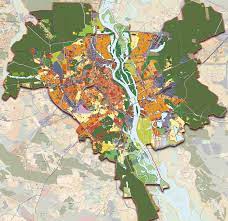 Київ – одне з найбільших та найдавніших міст Європи, політичний, економічний, адміністративний, культурний, історичний, а нині й незламний центр України, загальна площа якого складає 82,64 тис. га. У 2020 році столиця посіла соте місце у рейтингу HUGSI найзеленіших міст світу, зелені насадження Києва склали 44%.У 2021 році столиця України у рейтингу «Global Liveability Ranking 2021» (дослідження компанії The Economist Intelligence Unit (EIU) серед 140 міст світу набрала майже 50 балів із 100 можливих.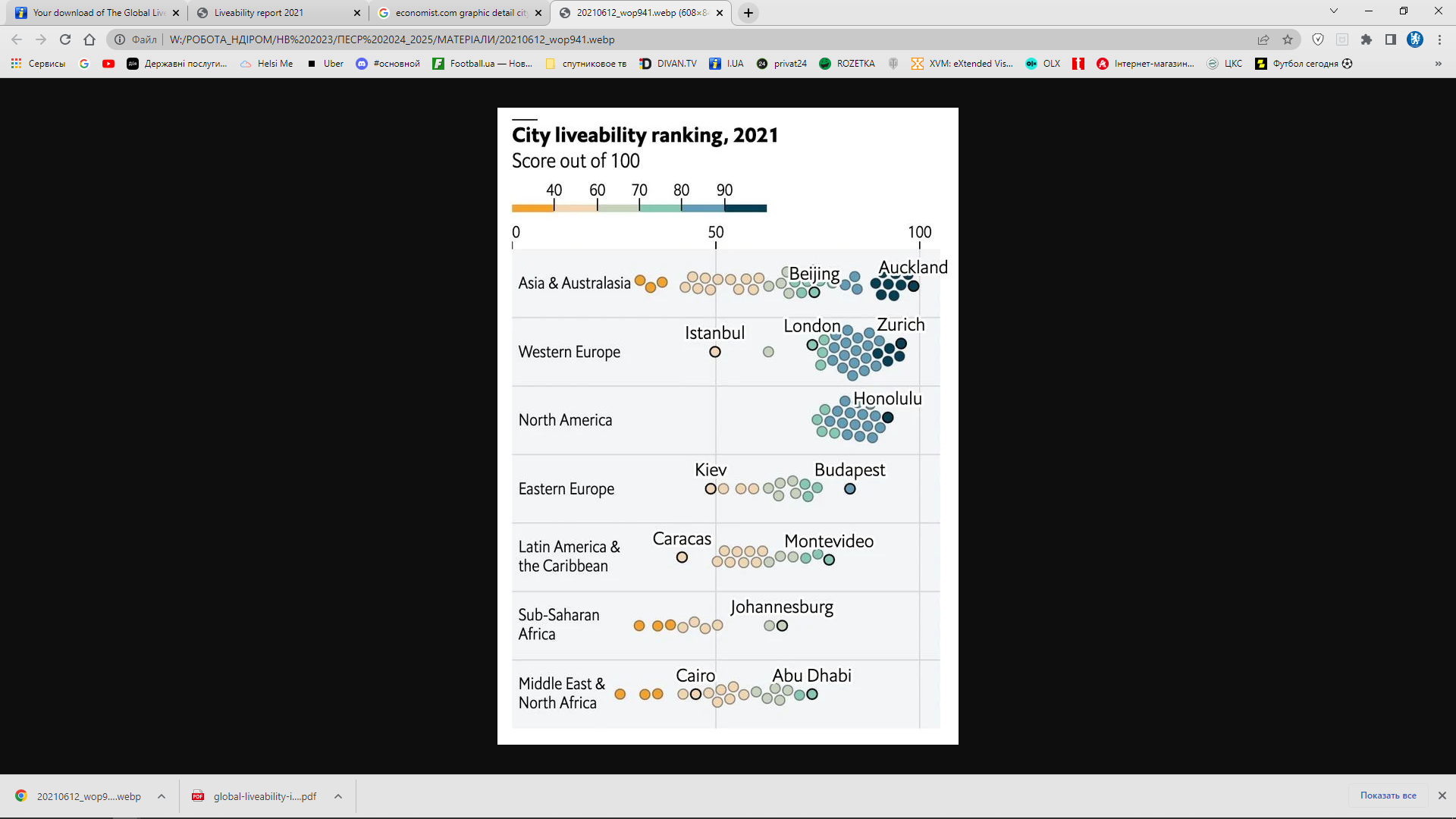 Протягом 2022 року укладено 13 договорів купівлі-продажу земельних ділянок несільськогосподарського призначення, в результаті чого бюджет столиці поповнився на 271,3 млн грн.Продано земель комунальної власності, гаУ 2022 році спостерігалося зменшення обсягу надходжень від плати за землю до бюджету столиці, зокрема у зв’язку з введенням воєного стану через вторгнення російської федерації на територію України.Надходження від плати за землю, млн грнУ 2022 році спостерігалося зменшення обсягу надходжень від плати за землю до бюджету столиці, зокрема у зв’язку з введенням воєного стану через вторгнення російської федерації на територію України.202020212022Загальна кількість туристів, тис. осіб2 4983 122270зокрема:внутрішні туристи 2 0002 100172іноземні туристи4981 02298Туристичний збір, млн грн34,776,038,8Середня завантаженість готелей, %213215Відповідно до вимог нормативних документів ліфти, які відпрацювали понад 25 років, підлягають заміні та модернізації. Під час виконання реконструкції ліфтів здійснюється їх підключення до Єдиної диспетчерської служби.Ліфти за роками експлуатації у житлових будинках усіх форм власності станом на 01.01.2023, %Рівень зношеності електричних мережстаном на 01.01.2023, %Кількість аварій на 1 км електромереж станом на 01.01.2023, од.202020212022Обсяги розподілення електроенергії, млрд кВтгод9,510,57,9Обсяги реалізації електроенергії, млрд кВтгод8,99,87,5Кількість споживачів електроенергії, тис. од.1 242,21 246,81 249,7Юридичні споживачі37,830,129,6Побутові споживачі1 204,41 216,71 220,1Виробництво електричної енергії, млн кВтгодВідпуск теплової енергії з колекторів, тис. ГкалРівень зношеності теплових мереж станом на 01.01.2023, %Кількість пошкоджень теплових мереж, од.202020212022Обсяги споживання теплової енергії, млн Гкал7,88,16,7Житлові будинки4,44,53,7ОСББ, ЖБК1,81,91,6Інші споживачі0,70,70,5Бюджет0,91,00,9Кількість споживачів теплоенергії, тис. од.987,51 005,91 010,8Юридичні споживачі18,919,219,2Побутові споживачі968,6986,7991,6Обсяги фінансування Конкурсу «70/30»Загальна кількість проєктів Конкурсу «70/30»Назва водозабірної споруди, мережіПроєктна потужність, тис. куб. м на добуДніпровська водопровідна насосна станція660,0Деснянська водопровідна насосна станція1 200,0Артезіанські свердловини2 032,1Водопровідна мережа2 101,6Рівень зношеності основних об’єктів і споруд водопровідного господарства ПрАТ «АК «Київводоканал» станом на 01.01.2023, %Наразі переважна більшість мереж та споруд водопровідного господарства ПрАТ «АК «Київводоканал» у зв’язку із високим рівнем фізичної зношеності потребує перекладання (оновлення) або реконструкції (санації), а через моральну зношеність докорінної модернізації. Уповільнення темпів ремонту водопровідних мереж та постійне недофінансування, коштів вистачає хіба що дляЧерез відсутність протягом тривалого часу стратегічних дій щодо питання реконструкції та удосконалення технології очищення стічних вод водна станція працює на межі можливостей і майже не має технічних резервів у разі виникнення нештатних або аварійних ситуацій.Рівень зношеності основних об’єктів та споруд каналізаційного господарства
ПрАТ «АК «Київводоканал» станом на 01.01.2023, %202020212022Обсяги споживання води в розрахунку на одного мешканця, тис. куб. м 0,0420,0340,027Обсяги відпуску води, млн куб. м 177,60180,12137,85Кількість аварій на 1 км водопровідних мереж, од.1,842,001,88Обсяг реалізації послуг з водовідведення усім споживачам, млн куб. м174,44177,63135,12Обсяги відведення стічних вод, млн куб. м 264,3267,7212,46Кількість аварій на 1 км каналізаційних мереж, од.0,040,030,022020 2021 2022 Кількість капітальних ремонтів бюветних комплексів, од. 178-станом настаном настаном на31.12.202031.12.202131.12.2022Кількість споживачів послуг з розподілу газопостачання, тис. од.782,6783,9784,7Кількість споживачів, які обліковуються на загальнобудинкових лічильниках та індивідуальних лічильниках, од.:544 347564 573574 571Плита461 877481 705491 111Плита газова та газовий водонагрівач43 03242 98842 988Опалювальний котел та інші газові прилади39 43839 88040 472Пасажирські перевезення за видами транспорту, млн пасажирівПасажирські перевезення метрополітеном, млн пасажирівОновлення рухомого складу, од.Середній рівень зносу рухомого складу,%Завершено роботи з будівництва та реконструкції вулично-дорожньої мережі міста на 12 об'єктах та проведено капітальний ремонт 1 326,4 тис. кв. м вулично-дорожньої мережі на 94 об’єктах міста, зокрема і від пошкоджень спричинених ракетними обстрілами.Капітальний ремонт транспортної інфраструктуриЗавершено роботи з будівництва та реконструкції вулично-дорожньої мережі міста на 12 об'єктах та проведено капітальний ремонт 1 326,4 тис. кв. м вулично-дорожньої мережі на 94 об’єктах міста, зокрема і від пошкоджень спричинених ракетними обстрілами.Завершено роботи з будівництва та реконструкції вулично-дорожньої мережі міста на 12 об'єктах та проведено капітальний ремонт 1 326,4 тис. кв. м вулично-дорожньої мережі на 94 об’єктах міста, зокрема і від пошкоджень спричинених ракетними обстрілами.Динаміка зміни світлоточок, тис. од.Структура джерел зовнішнього освітлення за типами ламп у 2022 році, %У межах інформатизації транспортної системи м. Києва, для зчитування інформації про транспортні потоки, упродовж 2020–2022 років було встановлено та підключено 43 відеодетектори транспорту Traficam на 17 світлофорних об’єктах.Протягом 2020–2021 років у м. Києві облаштовано 202,2 км велосипедної інфраструктури: велодоріжок, велосмуг, вело-пішохідних доріжок, вулиць спільного руху велосипедистів та легкового транспорту. У 2022 році через збройну агресію російської федерації проти України роботи з облаштування велосипедної інфраструктури не проводилися.Розвиток велосипедної інфраструктури м. КиєваОдноразова матеріальна допомогаОдноразова матеріальна допомогакиянам-учасникамантитерористичної операціїчленам сімей киян-Героїв Небесної Сотні та членам сімей киян, які загинули під час антитерористичної операціїНадання соціально-побутових послуг непрацездатним особамНадання соціально-побутових послуг непрацездатним особамна безоплатній основіна платній основіНадання транспортних послуг особам з інвалідністю та порушенням опорно-рухового апарату забезпечує відділення надання транспортних послуг Київського міського територіального центру соціального обслуговування.Оскільки у столиці існує тенденція до зростання потреби киян у соціальних послугах, передбачено розширення спектру та видів соціальних послуг за рахунок закупівлі додаткових видів послуг шляхом соціального замовлення.Кількість осіб, забезпечених соціальними послугамиДля підтримки осіб, які опинилися в складних життєвих обставинах і які вони не можуть подолати без сторонньої підтримки, надається одноразова матеріальна допомога.Матеріальна допомога особам, які опинилися в складних життєвих обставинахДля підтримки осіб, які опинилися в складних життєвих обставинах і які вони не можуть подолати без сторонньої підтримки, надається одноразова матеріальна допомога.З метою централізованого контролю над цільовим використанням бюджетних коштів, що виділяються на соціальні цілі продовжується впровадження та розвиток багатофункціональної електронної карти «Муніципальна картка «Картка Киянина». У столиці діють заклади надання соціальних послуг дітям щодо забезпечення захисту їх прав, надання соціальних послуг сім’ям, дітям та молоді, організації результативної роботи щодо запобігання соціальному сирітству, реабілітації бездоглядних та безпритульних дітей, створення умов для реалізації права кожної дитини на виховання в сім’ї.Охоплення сімейними формами виховання дітей-сиріт та дітей, позбавлених батьківського піклуванняУ столиці діють заклади надання соціальних послуг дітям щодо забезпечення захисту їх прав, надання соціальних послуг сім’ям, дітям та молоді, організації результативної роботи щодо запобігання соціальному сирітству, реабілітації бездоглядних та безпритульних дітей, створення умов для реалізації права кожної дитини на виховання в сім’ї.Прийомні сім’ї Дитячі будинки сімейного типуОсновним завданням такої підготовки, є активізація досвіду, набуття навичок у вихованні дітей, якими мають володіти потенційні прийомні батьки та батьки-вихователі.Кількість кандидатів у сімейні форми виховання, що пройшли навчання, осібОсновним завданням такої підготовки, є активізація досвіду, набуття навичок у вихованні дітей, якими мають володіти потенційні прийомні батьки та батьки-вихователі.Київським міським центром соціальних служб надаються психологічні та інформаційні послуги, зокрема демобілізованим учасникам АТО та членам їх сімей; cім’ям ВПО з дітьми; сім’ям, які виховують дітей та молодь з інвалідністю; особам, які постраждали від домашнього насильства та торгівлі людьми; дітям з числа сиріт, дітям позбавленим батьківського піклування.Кількість наданих послуг, од.Київським міським центром соціальних служб надаються психологічні та інформаційні послуги, зокрема демобілізованим учасникам АТО та членам їх сімей; cім’ям ВПО з дітьми; сім’ям, які виховують дітей та молодь з інвалідністю; особам, які постраждали від домашнього насильства та торгівлі людьми; дітям з числа сиріт, дітям позбавленим батьківського піклування.Для покращення соціального захисту населення виконуються заходи міських цільових програм «Турбота. Назустріч киянам» на 2022–2024 роки, «Соціальне партнерство» на 2022–2024 роки, «Київ – місто рівних можливостей», «Діти. Сім’я. Столиця на 2022–2024 роки».Фінансування міських цільових програмсоціального спрямування, млн грнДля покращення соціального захисту населення виконуються заходи міських цільових програм «Турбота. Назустріч киянам» на 2022–2024 роки, «Соціальне партнерство» на 2022–2024 роки, «Київ – місто рівних можливостей», «Діти. Сім’я. Столиця на 2022–2024 роки».У програмах економічного та соціального розвитку м. Києва, з урахуванням фінансових можливостей міста, щорічно передбачалися асигнування на будівництво (придбання) житла для черговиків квартирного обліку.Станом на 01.01.2023 за даними АБД «Квартоблік» у м. Києві на Кількість квартир (майнових прав), наданих / придбаних для пільгових категорій населення, од.У програмах економічного та соціального розвитку м. Києва, з урахуванням фінансових можливостей міста, щорічно передбачалися асигнування на будівництво (придбання) житла для черговиків квартирного обліку.Станом на 01.01.2023 за даними АБД «Квартоблік» у м. Києві на Чисельність наявного населення м. Києва на початок року, тис. осіб*Народжуваність, смертність та природний приріст населення м. Києва, тис. осіб*Середня очікувана тривалість життя при народженні, роківУпродовж звітного періоду у м. Києві спостерігається негативна тенденція щодо збільшення смертності за основними типами захворювань. Показник смертності населення у 2021 році становив 15,5 осіб на 1000 наявного населення, що на 25,3% більше порівняно з 2020 роком. Структура причин смертності населення м. Києва в зв’язку з пандемією COVID-2019 зазналаУпродовж звітного періоду у м. Києві спостерігається негативна тенденція щодо збільшення смертності за основними типами захворювань. Показник смертності населення у 2021 році становив 15,5 осіб на 1000 наявного населення, що на 25,3% більше порівняно з 2020 роком. Структура причин смертності населення м. Києва в зв’язку з пандемією COVID-2019 зазналаЗахворюваність населення на злоякісні новоутворення (на 100 тис. населення)Захворюваність на туберкульоз у м. Києві (на 100 тис. населення)202020212022Кількість закладів охорони здоров’я, од. 145136114Кількість лікарняних ліжок, од. на 10 тис. населення51,349,245,1Київ – центр проведення спортивних заходів та активного відпочинку. Наявна спортивна інфраструктура залишилась практично без змін. У зв’язку із військовою агресією російської федерації на території України у місті Києві протягом 2022 року не працювали 79 спортивних об’єктів.*занесено до Електронного реєстру спортивних споруд https://sportsporudy.mms.gov.ua/Діяльність шкіл вищої спортивної майстерності м. КиєваДіяльність дитячо-юнацьких спортивних шкіл м. КиєваОхоплення киян фізичною культурою та спортом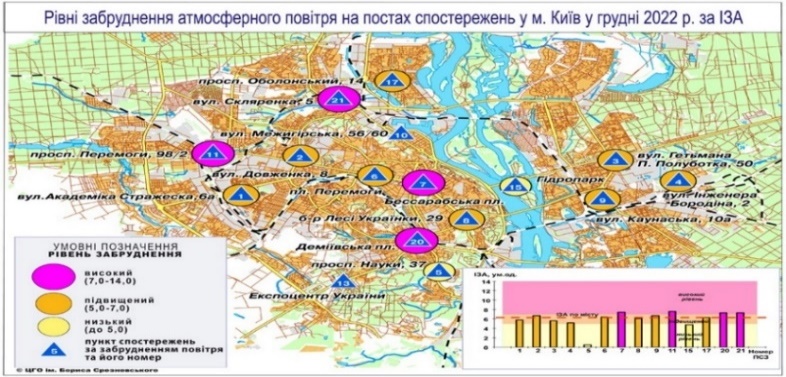 Викиди забруднюючих речовинв атмосферне повітря, тис. т20202021Забрано води з природних водних об’єктів, усього719563зокрема:з поверхневих джерел684536з підземних джерел3527Використано свіжої води, усього666499зокрема:на потреби виробничі424396питні та санітарно-гігієнічні242130Обсяг оборотної та послідовно (повторно) використаної води723308Основною причиною забруднення поверхневих вод є скиди забруднених комунально-побутових і промислових стічних вод безпосередньо у систему міської каналізації.Динаміка основних показників відведення води, млн куб. мОсновною причиною забруднення поверхневих вод є скиди забруднених комунально-побутових і промислових стічних вод безпосередньо у систему міської каналізації.Обсяги утворення твердих побутових відходів, млн тПротягом 2022 року у м. Києві утворено та перевезено 1 198 940,25 т побутових відходів, зокрема:на заготівельні пункти вторинної сировини – 23 515,51 т;сміттєпереробні підприємства – 100 108,85 т; ділянки компостування – 47,00 т; сміттєспалювальний завод – 129 769,50 т;полігони (звалища) – 945 499,39 т.Протягом 2022 року у м. Києві утворено та перевезено 1 198 940,25 т побутових відходів, зокрема:на заготівельні пункти вторинної сировини – 23 515,51 т;сміттєпереробні підприємства – 100 108,85 т; ділянки компостування – 47,00 т; сміттєспалювальний завод – 129 769,50 т;полігони (звалища) – 945 499,39 т.У 50 парках та скверах розпочато реалізацію пілотного проєкту iз використання гранітної крихти, як антиожеледного засобу. Започатковано проєкти з вертикального озеленення«Місто живих стін» та створення «КвітковихВисаджено дерев та кущів, шт.У 50 парках та скверах розпочато реалізацію пілотного проєкту iз використання гранітної крихти, як антиожеледного засобу. Започатковано проєкти з вертикального озеленення«Місто живих стін» та створення «Квіткових202020212022Кількість ЦНАПів у місті Києві (центри та їх територіальні підрозділи), од.151515Частка адміністративних послуг, що надаються в електронному вигляді, до загального переліку адміністративних послуг, які надаються через ЦНАПи у місті Києві (станом на кінець звітного періоду), %17,821,020,0Середній час очікування заявника у черзі ЦНАПу, хв-15-Частка позитивних відгуків про роботу ЦНАПів, %8591-Усі ЦНАП облаштовані за сучасними стандартами з урахуванням потреб осіб з інвалідністю, людей літнього віку, родин з дітьми.Адміністратори центрів працюють за Єдиними вимогами (стандартами) до якості наданняЗагальна кількість наданих адміністративних послуг у м. Києві, тис. од.Усі ЦНАП облаштовані за сучасними стандартами з урахуванням потреб осіб з інвалідністю, людей літнього віку, родин з дітьми.Адміністратори центрів працюють за Єдиними вимогами (стандартами) до якості надання202020212022Мережа ЗДО різних типів та форм власності715837845з них:комунальні ЗДО531540544приватні ЗДО98156157державні ЗДО141414альтернативні ЗДО72127130Школи-дитячі садки, навчально-виховні комплекси**692823Заклади освіти, які мають відокремлені дошкільні підрозділи41313202020212022Кількість ЗДО із спеціальними групами, од.107108107Кількість спеціальних груп, од.543578529Кількість вихованців у спеціальних групах, осіб5 6666 2973 589Кількість ЗДО із інклюзивними групами, од.86120125Кількість інклюзивних груп, од.160223242Кількість вихованців у інклюзивних групах, осіб311410233202020212022Кількість ЗЗСО 566580581з них:комунальні ЗЗСО430427428приватні ЗЗСО 128145145державні ЗЗСО 888у ЗЗСОу ЗЗСОу ЗПОу ЗПОКількість гуртків, 
од.Кількість вихованців, осібКількість гуртків,
од.Кількість вихованців, осібНауково-технічне2624 7955166 944Еколого-натуралістичне891 571561 113Туристично-краєзнавче1372 7023074 491Фізкультурно-спортивне74417 2575408 329Художньо-естетичне84018 0432 06532 058Дослідницько-експериментальне1071 8812784 648Військово-патріотичне 4398 8002938 400Інше76714 1414002 076202020212022Кількість ЗП(ПТ)О, од.222221Вищі професійні училища, од.121211Центри професійно-технічної освіти, од.555Ліцеї, од.444Коледжі, од.111Кількість місць, тис. од.16,515,815,3Кількість учнів, тис. осіб11,912,011,3Кількість учнів на 100 місць, осіб727674Кількість вступників, тис. осіб5,95,94,3Кількість випускників, тис. осіб**4,14,44,5Кількість учнів ВПО, осіб157523Кількість вступників та випускників у ЗФПО202020212022Педагогічні працівники ЗДО13,2/1,218,3/1,514,3/1,1Педагогічні працівники ЗЗСО15,8/1,720,0/2,119,7/1,8Педагогічні працівники ЗП(ПТ)О12,5/1,516,2/1,915,7/1,9Педагогічні працівники ЗПО11,4/1,314,8/1,615,0/1,3Педагогічні працівники ЗФПО15,2/1,720,2/2,119,5/1,9Рівень злочинності на 10 тис. населенняКількість кримінальних правопорушень, учинених неповнолітніми, од.Загальна кількість кримінальних правопорушень, од. Кількість розкритих кримінальних правопорушень, од.202020212022 Кількість зареєстрованих кримінальних правопорушень, од., зокрема:33 93532 70331 323тяжких та особливо тяжких13 82714 79617 589у громадських місцях8 6217 5075 346в умовах вулиці3 6163 2551 444Кількість розкритих злочинів, од., зокрема:12 28413 28514 072розбійних нападів14011551грабежів 495436256незаконних заволодінь транспортними засобами148163106крадіжок з транспортних засобів374644288Рівень злочинності (на 10 тис. населення)114,5110,7106,2Питома вага розкритих злочинів у загальній кількості виявлених злочинів, % 36,240,644,9Час прибуття патрулів на місце події ДТП (прийняв – прибув) становить у 2022 році – 12 хв 02 с. Дорожньо-транспортні пригодиЧас прибуття патрулів на місце події ДТП (прийняв – прибув) становить у 2022 році – 12 хв 02 с. 20202021 Кількість членів громадських формувань766819Кількість спільних заходів, проведених з поліцією6451 503Кількість правопорушень, припинених членами формувань з правоохоронними органами6381 328на 33%на 52,2%Типи надзвичайних ситуацій (НС)202020212022Кількість виїздів на НС3 8873 1152 350із них:НС техногенного походження620456355НС природного характеру136274169НС соціального характеру2 4561 8741 431Профілактика НС675511395Врятовано людей всього103138127Вилучено боєприпасів2611128Напрями фінансування202020212022Розвиток сил цивільного захисту (техногенна безпека)9 339,718 161,938 617,1Пожежна безпека:4 230,033 715,073 000,0придбання сучасних аварійно-рятувальних автомобілів та пожежної техніки0,026 775,060 000,0ремонт аварійно-рятувальної техніки0,00,03 000,0Зміцнення матеріально-технічної бази підрозділів ГУ ДСНС України в м. Києві3 994,06 940,05 000,0202020212022Кількість об’єктів культурної спадщини, що потребують ремонтно-реставраційних робіт, од.24822887Частка об’єктів культурної спадщини м. Києва, для яких розроблено необхідну облікову документацію, %707276,8Кількість проведених конференцій, круглих столів, семінарів, присвячених ревіталізації/популяризації культурної спадщини, од.9233Кількість предметів археології, по яких проведено консерваційно-реставраційні роботи, од.-3290Протягом 2020–2022 років оцифровано понад 75,8 тис. музейних предметів.2022 року з урахуванням вимог воєнного часу виступи театральних і концертних колективів стали проводитися на Великій сцені і в укриттях, у форматі флешмобу дляКП «Київський культурний кластер» залучено до участі в проєкті «Національний тур «Кіно заради Перемоги».створення бібліохабів; розширення спектру і доступності послуг;проведення заходів до№ІндикаторОдиниця виміру202420252026Джерело інформаціїІндекс промислової продукції міста Києва%100,1101,0101,2ДПРПОбсяг реалізованої промислової продукції у розрахунку на одного мешканцятис. грн /мешканця80,090,0100,0ДПРППитома вага підприємств, що займалися інноваціями%20,721,422,1ДПРПЧастка країн ЄС в структурі експорту міста Києва:ДЕІтоварів послуг%42,049,046,0
54,045,554,5ДЕІЕкспорт товарів у розрахунку на одну особудол. США3 797,44 025,24 347,3ДЕІДинаміка доходів бюджету міста Києва від податків, сплачених промисловими підприємствами міста Києва %>0>0>0ДПРПДинаміка доходів бюджету міста Києва від податку на прибуток підприємств%>0>0>0ДПРПДинаміка реальних доходів місцевого бюджету від єдиного податку %>0>0>0ДПРПЧастка малих підприємств в обсязі реалізованої продукції (товарах, послугах) міста%11,011,512,0ДПРПЧастка працівників, зайнятих на малих підприємствах, до загальної кількості зайнятих працівників у місті Києві%16,016,216,5ДПРПДинаміка роздрібного товарообороту підприємств на душу населення (у цінах попереднього року)%>4>6>6,2ДПРПКількість суб’єктів малого та середнього підприємництва, яким заплановано надати фінансово-кредитну підтримку од.200300300ДПРПКількість інноваційних проєктів, що реалізуються у результаті отримання суб’єктами малого та середнього підприємництва фінансово-кредитної підтримки од.100150150ДПРПКількість суб’єктів релокованого бізнесу у м. Київ, яким надано фінансову допомогуод.100150150ДПРП№ІндикаторОдиниця виміру202420252026Джерело інформації1.Капітальні інвестиції на ріктис. грн/мешканця606570ДЕІ2.Кумулятивні ПІІтис. дол. США/мешканця3,55,06,5ДЕІ3.Кредитний рейтинг міста за шкалою рейтингового агентства S&P (не нижче)кредитний рейтингССС+ССС+ВДФ4.Співвідношення кількості підписаних інвестиційних договорів до кількості заповнених анкет інвесторів (через єдиний інвестиційний портал КМДА)%252530ДЕІ5.Співвідношення кількості укладених інвестиційних договорів до кількості інвестиційних проєктів, включених до переліку об'єктів, що потребують залучення інвестицій%255050ДЕІ6.Співвідношення кількості інвестиційних проєктів, включених до переліку об'єктів, що потребують залучення інвестицій, до кількості заповнених анкет ініціаторів%252530ДЕІ7.Залучення коштів до спеціального фонду бюджету м. Києва (відповідно до умов інвестиційних договорів)млн грн234ДЕІ№ІндикаторОдиниця виміру202420252026Джерело інформації1.Рівень безробіття населення у віці 
15–70 років (за методологією МОП)%12,712,311,2ДПРП2.Навантаження на одне вільне робоче місце (вакантну посаду) на кінець звітного періодузареєстрованих безробітних / вакантну посаду1,01,01,0КМЦЗ3.Середня тривалість пошуку роботи безробітними (за методологією МОП)місяців1087ДПРП4.Рівень офіційної середньомісячної заробітної плати в м. Києві (у розрахунку на одного штатного працівника) євро/місяць927>1 0421 198ДПРП4.Рівень офіційної середньомісячної заробітної плати в м. Києві (у розрахунку на одного штатного працівника) грн/місяць31 49435 39940 708ДПРП5.Працевлаштування зареєстрованих безробітних (середньозважений за місяцями)% до кількості громадян, які мали статус безробітного6,578КМЦЗ6.Частка безробітної молоді у віці до 35 років від загальної кількості зареєстрованих безробітних (станом на кінець року)%303029КМЦЗ7.Динаміка реальних доходів місцевого бюджету від ПДФО (у цінах попереднього року)%>0>0>0ДФ8.Чисельність прийнятих на нові робочі місця у всіх секторах економіки міста тис. осіб73,079,087,0ДПРП№ІндикаторОдиниця виміру202420252026Джерело інформаціїРозроблення та затвердження проєктів містобудівної документаціїод.41020ДМАЧастка площі земель міста, які були охоплені інвентаризацією та внесені до міського земельного кадастру (у загальній площі земель міста)%35,444,544,5ДЗРВідношення суми заборгованості зі сплати орендної плати за земельні ділянки (станом на кінець звітного періоду) до суми фактично сплаченої орендної плати за земельні ділянки (протягом звітного періоду)%<10,0<10,0<10,0ДЗРВідношення суми заборгованості зі сплати земельного податку (станом на кінець звітного періоду) до суми фактично сплаченого земельного податку (протягом звітного періоду)%<10,0<10,0<10,0ДЗРВідношення суми поточної заборгованості по сплаті пайової участі (внесків) на розвиток соціальної та інженерно-транспортної інфраструктури міста Києва та за договорами компенсації за інженерну підготовку території згідно з укладеними договорами (станом на кінець звітного періоду) без урахування інфляції та пені до суми фактично сплаченої пайової участі (внесків) на розвиток соціальної та інженерно-транспортної інфраструктури міста Києва та за договорами компенсації за інженерну підготовку території згідно з укладеними договорами (протягом звітного періоду) %<10,0<10,0<10,0ДЕІВиконання вимог ЮНЕСКО щодо дотримання режимів забудови в буферній зоні Софії Київської та Києво-Печерської Лавритак / нітактактакДПДАБКЧастка житлових будинків, які охоплені заходами з проведення інвентаризації застарілого житлового фонду кварталів, що підлягають комплексній реконструкції%73360ДБЖЗ№ІндикаторОдиниця виміру202420252026Джерело інформації1.Кількість в’їздних відвідувачівмлн осіб / рік0,11,52,0УТП2.Кількість міжнародних інформаційних компаній / заходів, проведених з метою просування туристичного потенціалу містаод. / рік202530УТП3.Динаміка реальних доходів місцевого бюджету від туристичного збору (у цінах попереднього року)%>0>0>0УТП4.Загальна позиція міста у рейтингу Numbeo Safety Indexпозиція у рейтингу<100<70<50УТП5.Кількість міжнародних виставкових та інших промоційних заходів в  яких взято участьод.7910УТП6.Кількість проведених рекламно-інформаційних та промо-турівод.456УТП7.Кількість встановлених / оновлених елементів туристичної навігаціїод.187--УТП8.Кількість працюючих туристично-інформаційних центрівод.344УТП№ІндикаторОдиниця виміру202420252026Джерело інформації1.Ступінь зношеності кабельних ліній 0.4–110 кВ%1752171749ДЖКІ, ПрАТ «ДТЕК КИЇВСЬКІ ЕЛЕКТРОМЕРЕЖІ»,СВКП «Київводфонд»2.Зношеність підстанцій 110;35 кВ%3943393624ДЖКІ, ПрАТ «ДТЕК КИЇВСЬКІ ЕЛЕКТРОМЕРЕЖІ»,СВКП  Київводфонд»3.Зношеність електричних трансформаторних підстанцій 10 кВ%2141191723ДЖКІ, ПрАТ «ДТЕК КИЇВСЬКІ ЕЛЕКТРОМЕРЕЖІ»,СВКП «Київводфонд»4.Загальне споживання (корисний відпуск) електроенергії містомтис. кВт*год / мешканця3,22,43,4ДЖКІ, ПрАТ «ДТЕК КИЇВСЬКІ ЕЛЕКТРОМЕРЕЖІ»5.Споживання електроенергії комунально-побутовими споживачами міста Києвамлн кВт год2 104,52 278,02 292,7ДЖКІ, ПрАТ «ДТЕК КИЇВСЬКІ ЕЛЕКТРОМЕРЕЖІ»6.Загальне споживання (корисний відпуск) тепла містомГкал / мешканця2,052,122,23ДЖКІ, КП «КИЇВТЕПЛОЕНЕРГО»7.Споживання теплової енергії бюджетними установами та організаціями міста Києватис. Гкал857,970,4913,683,5925,466,9ДЖКІ, КП «КИЇВТЕПЛОЕНЕРГО»,ТОВ «ЄВРО-РЕКОНСТРУКЦІЯ»8.Ступінь зношеності водопровідних мереж%727170ДЖКІ, ПрАТ АК «Київводоканал»9.Ступінь зношеності каналізаційних мереж%292827ДЖКІ, ПрАТ АК «Київводоканал»10.Загальне споживання води містомкуб. м /мешканця273543ДЖКІ, ПрАТ АК «Київводоканал»11.Частка втрат води від подачі в мережу%252423ДЖКІ, ПрАТ АК «Київводоканал»12.Відсоток ОСББ у багатоквартирному житловому фонді (разом з ЖБК)%24,325,026,0ДЖКІ13.Частка ліфтів, що експлуатуються більше 25 років %434140ДЖКІ, КП «КЖСЕ»14.Частка диспетчеризованих ліфтів %828385ДЖКІ, КП «Київбудреконструкція»15.Середня тривалість відключень електроенергії годин2,362,362,36ДЖКІ, ПрАТ «ДТЕК КИЇВСЬКІ ЕЛЕКТРОМЕРЕЖІ»16.Рівень оснащеності житлового фонду вузлами комерційного обліку холодної води%879399ДЖКІ, ПрАТ АК «Київводоканал»№ІндикаторОдиниця виміру202420252026Джерело інформації1.Розробка Плану сталої міської мобільності міста Києватак / нінітактакДТІ2.Частка населення, що витрачає не більше 45 хвилин на реалізацію транспортноїкореспонденції: «дім – робота» та «робота – дім» (в один кінець)%889090ДТІ3.Коефіцієнт використання автомобілякоефіцієнт0,580,500,50ДТІ4.Кількість загиблих у ДТПосіб / 100 тис. мешканців3,32,32,3ДМБЗ5.Розподіл поїздок за видами транспорту (modal split)% пішоходи/ % вело/% ГТ/ % автомобіль32,4/4,2/37,0/26,432,0/5,0/37,0/26,032,0/5,0/37,0/26,0ДТІ6.Протяжність ліній комунального громадського електротранспорту (трамвай, тролейбус)км / 100 тис. мешканців47,251,051,0ДТІ7.Проведення щорічного незалежного аудиту фінансової звітності КП «Київпастранс»,КП «Київський метрополітен», КК  «Київавтодор», КП «Київтранспарксервіс» з подальшою публікацією аудиторського висновку на офіційних веб-сайтах цих підприємствтак / нітактактакДТІ8.Середньоденна кількість пасажирів нерейкового громадського транспортупасажирів / транспортний засіб1 2191 2741 274ДТІ9.Обсяг викидів діоксиду вуглецю, утворених транспортними засобамит / тис. мешканців566541541ДТІ10.Частка трамвайної і тролейбусної контактної мережі, що потребує заміни кабелів%<29,5<25,0<25,0ДТІ11.Середній вік вагонів метрополітенурік35,033,4732,45ДТІ12.Середній рівень зносу рухомого складу тролейбусів%25,5<25,0<25,0ДТІ13.Середній рівень зносу рухомого складу трамваїв%45<25<25ДТІ14.Середній рівень зносу рухомого складу автобусів%40<25<25ДТІ15.Частка виділених смуг руху для наземного громадського транспорту до загальної протяжності магістральних шляхів міста%10,018,018,0ДТІ16.Довжина велосипедних шляхів (доріжок, велосмуг тощо)км / 100 тис. мешканців2,116,116,1ДТІ17.Частка регульованих перехресть, обладнаних засобами фіксації порушень ПДР та системами відеоспостереження%20,0100,0100,0ДТІ,ДІКТ18Середньорічна кількість оплачених годин денного паркуваннягодин / машиномісце1 1002 0002 000ДТІ19.Охоплення паркомісцями зареєстрованих автомобілів в місті Києвіпаркомісць / 1 тис. зареєстрованих авто4,08,08,0ДТІ20.Кількість парковок, підключених до системи керування паркуванням%52540ДТІ21.Частка перевезень автобусами малої місткості від загальної кількості пасажирських перевезень%14,313,013,0ДТІ22.Частка світлодіодних світильників в структурі джерел зовнішнього освітлення%475562ДТІ23.Частка наземних переходів, облаштованих об’єктами світлофорного регулювання%36,240,145,0ДТІ24.Частка світлофорних об’єктів, які облаштовані відеодетекторами транспорту з можливістю подальшого впровадження адаптивного керування на них%8,912,215,5ДТІ25.Кількість замінених світильників з лампами ДРЛ та ДНаТ на світлодіодні світильникитис. од.11,510,810,0ДТІ26.Довжина ліній метрополітенукм /1 млн мешканців23,224,624,6ДТІ27.Середньоденна кількість пасажирів нерейкового громадського транспортупасажирів / транспортний засіб1 1371 2741 274ДТІ28.Кількість пасажирських транспортних засобів, обладнаних модернізованими засобами оплати в міському пасажирському транспорті%708090ДІКТ29.Кількість маршрутів громадського транспорту, розклад руху яких формується або коригується динамічно на основі аналізу пасажиропотоку%51020ДІКТ№ІндикаторОдиниця виміру202420252026Джерело інформації1.Питома вага дітей-сиріт та дітей, позбавлених батьківського піклування, які виховуються в сімейних формах виховання, у загальній кількості дітей цієї категорії%92,592,893,0ССДС2.Частка пільговиків квартирного обліку, які були забезпечені житлом (або поліпшили житлові умови) протягом року (у загальній кількості тих, що перебували на квартирному обліку на початок року)%0,20,260,3ДБЖЗ3.Частка дітей-сиріт, дітей позбавлених батьківського піклування, та осіб з їх числа, які отримали житло впродовж року (у загальній кількості тих, що перебували на пільговому квартирному обліку для даної категорії осіб) на початок року%5,956,086,2ДБЖЗ4.Середній термін перебування на пільговому квартирному обліку соціально незахищених громадян (на момент отримання житла)років754ДБЖЗ№ІндикаторОдиниця виміру202420252026Джерело інформації1.Очікувана тривалість життя при народженніроків65,065,565,8*ДОЗ2.Забезпеченість населення лікарями всіх спеціальностей (всього/ДОЗ)осіб / 10 тис. мешканців83,784,084,5ДОЗ3.Смертність дітей у віці до 1 року (всього/киян)випадків /1000 ново-народжених8,07,57,3*ДОЗ4.Ступінь зношеності автопарку екстреної медичної допомоги%<25<25<25ДОЗ5.Своєчасність надання екстреної медичної допомоги (частка доїзду до 20 хв на екстрені випадки)%89,590,090,0ДОЗ6.Середні строки лікування на ліжках стаціонарівдні6,56,06,0ДОЗ7.Індекс охорони здоров’я Numbeoмісце у рейтингу100<50<50ДОЗ8.Частка КНП у структурі комунальних закладів охорони здоров’я%97,0100,0100,0ДОЗ9.Забезпеченість бригадами екстреної медичної допомогиод. / 10 тис. мешканців0,60,60,6ДОЗ10.Частка видатків бюджету міста Києва на фізичну культуру та спорт у загальних видатках бюджету міста Києва %2,32,52,5ДМС11.Кількість населення міста Києва, охопленого всіма видами фізкультурно-оздоровчої роботи %161718ДМС12.Частка дітей, що займаються в ДЮСШ, до загальної чисельності дітей віком до 17 років%9,59,79,8ДМС13.Охоплення осіб з інвалідністю всіма видами фізкультурно-оздоровчої роботи%1,62,02,1ДМС14.Частка спортивних залів та майданчиків ЗЗСО, які використовуються у вільний від занять час для тренувань ДЮСШ%575858ДМС15.Частка дитячо-юнацьких спортивних шкіл в м. Києві, які мають власні навчально-тренувальні бази%313131ДМС№ІндикаторОдиниця виміру202420252026Джерело інформаціїВикиди забруднюючих речовин в атмосферне повітря за рікт / кв. км / рік175164160ДЗДАЗКІндекс забруднення атмосфери середній по містуумовних од.низькийнизькийнизькийДЗДАЗКПлоща земель природно-заповідного фондутис. га21,621,721,8ДЗДАЗКЗабезпеченість зеленими зонами загального користуваннякв. м / мешканця23,423,523,6ДЗДАЗКЧастка водних об’єктів міста Києва, на якій здійснюється моніторинг екологічного стану якості води відповідно до вимог Водної Рамкової Директиви 2000/60/ЄС%80100100ДЗДАЗКЧастка оброблених побутових відходів (від загального обсягу утворених відходів), зокрема термічно оброблених*%202025ДЖКІ,КП «Київ-теплоенерго»Динаміка обсягу побутових відходів, накопичених відходів у спеціально відведених місцях, по відношенню до попереднього року (розраховується по об’єму)%<5<5<5ДЖКІ,ПрАТ «Київ-спецтранс»Частка роздільно зібраних ТПВ за двох-контейнерною схемою (від загального обсягу утворених ТПВ)%6810ДЖКІ,КП «Київ-комунсервіс»№ІндикаторОдиниця виміру202420252026Джерело інформаціїКількість тимчасових споруд для ведення підприємницької діяльності од. / тис. мешканців2,22,12,1ДМАЧастка нелегальних рекламних носіїв (від загальної кількості таких об’єктів) у м. Києві%<25<15<15УПРКількість рекламних носіїв у м. Києвіод. / кв. м29,929,919УПРКількість демонтованих конструкцій (засобів зовнішньої реклами та вивісок)тис. од.23,024,025,0УПРЗапроваджено інструмент «Я – інспектор благоустрою»так / нінітактакДТКЧастка модульних АГЗП у місті Києві, встановлених з порушенням вимог Правил благоустрою міста Києва (від загальної кількості таких об’єктів) %800ДТКЧастка демонтованих модульних АГЗП у кількості виявлених модульних АГЗП, що встановлені з порушенням вимог Правил благоустрою міста Києва %75100100ДТККількість демонтованих (переміщених) засобів пересувної дрібнороздрібної торговельної мережі та об’єктів сезонної дрібнороздрібної торговельної мережіод.506070ДПРПКількість міських пляжів, облаштованих інфраструктурою для осіб з інвалідністю од.101112ДЗДАЗК, ДТКБудівництво, реконструкція та капітальний ремонт об’єктів благоустрою зеленого господарстваод.303540ДЗДАЗККількість проведених стерилізацій безпритульних тварин (до кількості тварин, що були зареєстровані в базі протягом звітного періоду)%90100100ДЗДАЗК, ДТККількість безпритульних тварин, прилаштованих до власника од.6151 0001 000ДЗДАЗК, ДТКДинаміка кількості публічних просторів для власників тварин у порівнянні з попереднім роком%200100100ДЗДАЗК, ДТК№ІндикаторОдиниця виміру202420252026Джерело інформаціїКількість ЦНАПів у місті Києві (центри та їх територіальні підрозділи)од.253535Д(Ц)НАППропускна спроможність ЦНАПіввідвідувачів / день12 00012 00012 000Д(Ц)НАПВідношення розміру середньої заробітної плати адміністратора ЦНАПу до середньомісячної номінальної заробітної плати по місту Києву%>100>100>100Д(Ц)НАПРеалізація рішення КМР «Про визначення переліків адміністративних послуг, які надаються через ЦНАП у місті Києві» у міському ЦНАПі%100100100Д(Ц)НАПЧастка позитивних відгуків про роботу ЦНАПів%>80>80>80Д(Ц)НАПСередній час очікування заявника у черзі ЦНАПухв151515Д(Ц)НАПЧастка адміністративних послуг, що надаються в електронному вигляді, до загального переліку адміністративних послуг, які надаються через ЦНАПи у місті Києві (станом на кінець звітного періоду)%>30>50>60Д(Ц)НАППитома вага комплексних послуг у загальній кількості наданих адміністративних послуг%203030Д(Ц)НАП№ІндикаторОдиниця виміру202420252026Джерело інформаціїКількість дітей у ЗДО на 100 місць*осіб100100100ДОНКількість позашкільних гуртків науково-технічного спрямування од. / кількості ЗЗСО1,82,02,2ДОНОхоплення дітей позашкільною освітою%354045ДОНЧастка приватних ЗДО у загальній кількості ЗДО м. Києва%343536ДОНЧастка приватних ЗЗСО у загальній кількості ЗЗСО м. Києва%202325ДОНКількість класівз інклюзивною формою навчанняод.1 3301 3401 350ДОН, РДАЗабезпеченість учнів ЗЗСО комп’ютерамикомп’ютерів / 100 учнів121314ДОН, 
КНП «ОСВІТНЯ АГЕНЦІЯ МІСТА КИЄВА»Рівень середньомісячної заробітної плати працівників галузі освіти до середньомісячної заробітної плати в м. Києві%>80>80>80ДОНЧастка ЗЗСО від загальної кількості, які беруть участь у дослідно-експериментальній діяльності%253035ДОНВідсоток підключення ЗДО, ЗЗСО та ЗПО до міської мультисервісної мережі для забезпечення швидкісного доступу до мережі Інтернет через оптоволоконні канали зв’язку%757677ДОНКількість закладів, які мають доступ до єдиної цифрової платформи навчальних матеріалів%52040ДІКТКількість закладів, зареєстрованих у єдиній інформаційно-аналітичній системі «Освіта»%104060ДІКТ№ІндикаторОдиниця виміру202420252026Джерело інформації1.Кількість злочинів у містізлочинів /1 тис. мешканців14,013,712,5ДМБЗ2.Довіра населення до поліції%За результа-тами соц. опитуваньЗа результа-тами соц. опитуваньЗа результа-тами соц. опитуваньНаціональна поліція України, ДЕІ3.Середній час очікування наряду поліціїхв12<10<10ДМБЗ4.Кількість виїздів на ліквідацію та попередження надзвичайних ситуацій тис.виїздів3,03,13,2ДМБЗ5.Здатність системи управління забезпечити розгортання територіальної оборони кількість діб333ДМБЗ6.Збільшення кількості засобів відеофіксації в комплексній системі відеоспостереження %151416ДІКТ№ІндикаторОдиниця виміру202420252026Джерело інформації1.Кількість об'єктів культурної спадщини, що потребують проведення ремонтно-реставраційних робіт од.555045ДОКС2.Частка об’єктів культурної спадщини міста Києва, для яких розроблено необхідну облікову документацію нового зразка%657080ДОКС3.Динаміка кількості щойно виявлених об'єктів культурної спадщини м. Києва%˃0˃0˃0ДОКС4.Частка об’єктів культурної спадщини міста Києва, що внесені до програмного модулю «Інформаційна база пам’яток культурної спадщини» інформаційно-аналітичної системи «Управління майновим комплексом територіальної громади міста Києва», враховуючи щойно виявлені%100100100ДОКС5.Кількість предметів археології, що потребують консерваційно-реставраційних робітод.1 050970890ДОКС№ІндикаторОдиниця виміру202420252026Джерело інформації1.Кількість платних відвідувань музеїв*відвідувачів музеїв/ мешканців міста**0,050,120,13ДК2.Кількість платних відвідувань театрів*тис. відвідквачів540542545ДК2.Кількість платних відвідувань театрів*відвідувачів театрів/ мешканців міста**0,1830,1840,185ДК3.Кількість концертів*од.315330350ДК4.Кількість екскурсій у музеях комунальної власності м. Києва*од. /1 тис. мешканців6,51010ДК5.Кількість виставок у музеях комунальної власності міста Києва та центральних міських бібліотекаход. / 100 тис. мешканців393939ДК6.Кількість комунальних закладів культури та мистецтва, що потребують капітального ремонтуод.444ДК7.Співвідношення середньомісячної заробітної плати працівників галузі культури до середньомісячної заробітної плати в м. Києві%848688ДК8.Оновлення фондів бібліотек (зокрема на електронних носіях)тис. од.70130130ДК9.Кількість міжнародних мистецьких проєктів та фестивалів, в яких візьмуть участь київські заклади культуриод.101214ДК10.Створення нових об’єктів культуриод.111ДК№ІндикаторОдиниця виміру202420252026Джерело інформації1.Відсоток виконання планових показників фінансування міських цільових програм, розроблених з метою виконання Стратегії розвитку м. Києва до 2025 року (за всіма джерелами фінансування)%707580ДЕІ2.Співвідношення бюджетних та позабюджетних джерел фактичного фінансування міських цільових програм, розроблених з метою виконання Стратегії розвитку м. Києва до 2025 року (бюджет міста Києва та державний бюджет проти інших джерел фінансування)%/%90/1085/1580/20ДЕІ3.Коефіцієнт обслуговування боргу (витрати з обслуговування боргу у відсотках від доходів з власних джерел міста)%444ДФ4.Частка доходів з власних джерел міста (у відсотках від загальних доходів міста)%757575ДФ5.Коефіцієнт фактичного збору податків%100100100ДФ6.Кількість проєктів із залученням коштів міжнародних фінансових організацій та донорівод.233ДЕІ7.Кількість підписаних меморандумів, угод, договорів про побратимство та дружбу між Києвом та закордонними містами, наростаючим підсумкомод.727476апарат КМДА (УМЗ)8.Кількість створених відкритих просторів (громадських хабів)од.221ДСККНП «Центр комунікацій»9.Запровадження сервісу онлайн оцінювання діяльності КМДАтак / нінітактакДІКТ10.Кількість унікальних відвідувачів інтернет-порталу КМДАмлнвідвідувачів/ рік7,07,58,0ДІКТ11.Частка міських електронних сервісів, що використовують ІАС «Майно» або інтегровані з нею%51015ДІКТ12.Частка загальної кількості працівників структурних підрозділів КМДА, РДА, комунальних підприємств, установ, організацій - активних користувачів корпоративних хмарних сервісів%254050ДІКТ13.Кількість установ, підприємств, організацій міста, в яких забезпечено захист від кібератакод.1 2501 3501 450ДІКТ14.Рівень зносу основних засобів, що перебувають у власності територіальної громади м. Києва, згідно з комбінованою / консолідованою фінансовою звітністю м. Києва (станом на кінець звітного періоду)%454545ДКВ15.Частка структурних підрозділів КМДА та РДА, які здійснюють заходи управління ризиками відповідно до Порядку, затвердженого Розпорядженням КМДА № 690 та відповідно до постанови КМУ № 1062 %9095100ДВФКА, структурні підрозділи ВО КМР (КМДА), РДА16.Частка структурних підрозділів КМДА та РДА, в яких визначено параметри процесів, що забезпечують виконання функцій таких структурних підрозділів, та здійснюють аналіз їх досягнень%708090ДВФКА, структурні підрозділи ВО КМР (КМДА), РДА17.Частка структурних підрозділів КМДА та РДА, які здійснюють періодичні оцінки (аудити) системи внутрішнього контролю відповідно до Порядку, затвердженого розпорядженням КМДА № 690 та відповідно до Постанови КМУ № 1062%405060ДВФКА, структурні підрозділи ВО КМР (КМДА), РДА18.Створення публічного реєстру активів м. Києва так / ні-так-ДКВАБДАвтоматизований банк данихАТАкціонерне товариствоАКАкціонерна компаніяАСОПАвтоматизована система обліку оплати проїзду в міському пасажирському транспорті міста Києва АСКДРАвтоматизована система керування дорожнім рухомАТОАнтитерористична операція АГЗПАвтомобільний газозаправний пунктАГЗСАвтомобільна газозаправочна станція БСАБортницька станція аераціїВДВВалова додана вартістьВО КМР (КМДА) Виконавчий орган Київської міської ради (Київська міська державна адміністрація) ВПОВнутрішньо переміщені особиВРПВаловий регіональний продуктВРУВерховна Рада УкраїниГТГромадський транспортГУ ДПС у м. КиєвіГоловне управління Державної Податкової Служби у м. КиєвіГУ ДСНС у м. КиєвіГоловне управління Державної служби України з надзвичайних ситуацій у м. КиєвіГУНП у м. КиєвіГоловне управління Національної поліції у м. Києві ГУ ПФУ у м. КиєвіГоловне управління Пенсійного фонду України у м. КиєвіГУ СБУ у м. Києві та Київській областіГоловне управління Служби безпеки України у м. Києві та Київській областіГФОГПДКГромадські формування з охорони громадського порядку і державного кордонуДБЖЗДепартамент будівництва та житлового забезпечення виконавчого органу Київської міської ради (Київської міської державної адміністрації)ДБСТДитячі будинки сімейного типуДВФКАДепартамент внутрішнього фінансового контролю та аудиту виконавчого органу Київської міської ради (Київської міської державної адміністрації)ДЕІДепартамент економіки та інвестицій виконавчого органу Київської міської ради (Київської міської державної адміністрації)ДержпраціДержавна служба України з питань праціДІАЗДержавний історико-архітектурний заповідник «Стародавній Київ»ДЖКІ Департамент житлово-комунальної інфраструктури виконавчого органу Київської міської ради (Київської міської державної адміністрації)ДЗДАЗКДепартамент захисту довкілля та адаптації до зміни клімату виконавчого органу Київської міської ради (Київської міської державної адміністрації)ДЗРДепартамент земельних ресурсів виконавчого органу Київської міської ради (Київської міської державної адміністрації)ДІКТДепартамент інформаційно-комунікаційних технологій виконавчого органу Київської міської ради (Київської міської державної адміністрації)ДКДепартамент культури виконавчого органу Київської міської ради (Київської міської державної адміністрації)ДКВДепартамент комунальної власності м. Києва виконавчого органу Київської міської ради (Київської міської державної адміністрації)ДМАДепартамент містобудування та архітектури виконавчого органу Київської міської ради (Київської міської державної адміністрації)ДМБЗДепартамент муніципальної безпеки виконавчого органу Київської міської ради (Київської міської державної адміністрації)ДМСДепартамент молоді та спорту виконавчого органу Київської міської ради (Київської міської державної адміністрації)ДОЗ Департамент охорони здоров’я виконавчого органу Київської міської ради (Київської міської державної адміністрації)ДОКСДепартамент охорони культурної спадщини виконавчого органу Київської міської ради (Київської міської державної адміністрації)ДОН Департамент освіти і науки виконавчого органу Київської міської ради (Київської міської державної адміністрації)ДПДАБКДепартамент з питань державного архітектурно-будівельного контролю міста Києва виконавчого органу Київської міської ради (Київської міської державної адміністрації)ДПРПДепартамент промисловості та розвитку підприємництва виконавчого органу Київської міської ради (Київської міської державної адміністрації) ДСКДепартамент суспільних комунікацій виконавчого органу Київської міської ради (Київської міської державної адміністрації)ДСПДепартамент соціальної політики виконавчого органу Київської міської ради (Київської міської державної адміністрації)ДТІДепартамент транспортної інфраструктури виконавчого органу Київської міської ради (Київської міської державної адміністрації)ДТКДепартамент територіального контролю міста Києва виконавчого органу Київської міської ради (Київської міської державної адміністрації)ДТПДорожньо-транспортна пригодаД(Ц)НАПДепартамент (Центр) надання адміністративних послуг виконавчого органу Київської міської ради (Київської міської державної адміністрації)ДФДепартамент фінансів виконавчого органу Київської міської ради (Київської міської державної адміністрації)ДЮСШДитячо-юнацька спортивна школаЕВДЕІРЕлектронна взаємодія програмних рішень міста Києва з державними електронними інформаційними ресурсамиЕСКОЕнергосервісна компаніяЄРКЄдина реєстраційна картотекаЄСЄвропейський СоюзЖБКЖитлово-будівельні кооперативиЗВОЗаклад вищої освітиЗДОЗаклад дошкільної освітиЗЗСОЗаклад загальної середньої освітиЗМІЗасоби масової інформаціїЗНОЗовнішнє незалежне оцінюванняЗПОЗаклад позашкільної освітиЗП(ПТ)ОЗаклад професійної (професійно-технічної) освітиЗФПОЗаклад фахової передвищої освітиІАС «Майно»Інформаційно-аналітична система «Майно»ІС «Промисловість і наука»Інформаційна система «Промисловість і наука міста Києва»КАРС «Київська служба порятунку»Комунальна аварійно-рятувальна служба «Київська служба порятунку»КК «Центр комунального сервісу»Комунальний концерн «Центр комунального сервісу»КМДАКиївська міська державна адміністраціяКМРКиївська міська радаКМУКабінет Міністрів УкраїниКМЦЗ Київський міський центр зайнятості КМЦСС Київський міський центр соціальних служб КНДУ «НДІРоМ»Комунальна науково-дослідна установа «Науково-дослідний інститут соціально-економічного розвитку міста»КНПКомунальне некомерційне підприємствоКНП «Центр комунікації»Комунальне некомерційне підприємство «Центр комунікації»КНП «КЦРТ»Комунальне некомерційне підприємство «Київський центр розвитку туризму»КО Комунальне об’єднанняКПКомунальне підприємствоКП «ГВП»Комунальне підприємство «Група впровадження проєкту з енергозбереження в адміністративних і громадських будівлях м. Києва» КП «ГІОЦ»Комунальне підприємство «Головний інформаційно-обчислювальний центр»КП «КЖСЕ»Комунальне підприємство «Київжитлоспецексплуатація»КП «КІА» Комунальне підприємство «Київське інвестиційне агентство» КП«СУППР» Комунальне підприємство «Спеціалізоване управління протизсувних підземних робіт» Лампа ДРЛ та ДНаТЛампа дугова ртутна люмінофорна та дугова натрієваМАНМала академія наук УкраїниМОЗМіністерство охорони здоров'я УкраїниМОПМіжнародна організація праціНАНУНаціональна академія наук УкраїниНБУНаціональний банк УкраїниНСНадзвичайна ситуаціяОПОфіс Президента УкраїниОСББ Об’єднання співвласників багатоквартирних будинків ОСНОргани самоорганізації населенняПДРПравила дорожнього рухуПДФОПодаток на доходи фізичних осібПрАТ Приватне акціонерне товариство РДА Районна в місті Києві державна адміністрація СВКП «Київводфонд»Спеціалізоване водогосподарське комунальне підприємство «Київводфонд»СКП Спеціалізоване комунальне підприємствоСКП «Спецкомбінат ПКПО»Спеціалізоване комунальне підприємство «Спеціалізований комбінат підприємств комунально-побутового обслуговування»СП «ЗАВОД ЕНЕРГІЯ» КП «КИЇВТЕПЛОЕНЕРГО»Структурний підрозділ «ЗАВОД ЕНЕРГІЯ» КП «КИЇВТЕПЛОЕНЕРГО»ССДС Служба у справах дітей та сім’ї виконавчого органу Київської міської ради (Київської міської державної адміністрації)ТЕЦТеплоелектроцентральТК «Київ»Телекомпанія «Київ»ТОВТовариство з обмеженою відповідальністю ТПВТверді побутові відходиУПП у м. КиєвіУправління патрульної поліції у м. КиєвіУМЗУправління міжнародних зв’язків апарату виконавчого органу Київської міської ради (Київської міської державної адміністрації)УПРУправління з питань реклами виконавчого органу Київської міської ради (Київської міської державної адміністрації)УТПУправління туризму та промоцій виконавчого органу Київської міської ради (Київської міської державної адміністрації)ЦНАПЦентр надання адміністративних послуг ЦОВВЦентральні органи виконавчої владиЮНЕСКОСпеціалізована установа Організації Об’єднаних Націй з питань освіти, науки і культуриISOМіжнародна організація зі стандартизації